СОДЕРЖАНИЕРешение коллегии	3Положение по проведению  Чемпионатов, первенств и Кубков Республики Марий Эл на 2015 год	4Раздел IРеспубликанские соревнования по видам спорта
Министерства спорта Республики Марий Эл (Чемпионаты, первенства, Кубки)	5Республиканские турниры и соревнования по видам спорта	11Республиканские спортивно-оздоровительные мероприятия среди инвалидов	13Республиканские физкультурно-спортивные мероприятия среди ветеранов спорта	15Республиканские комплексные мероприятия	16Всероссийские спортивно-массовые мероприятия	17Раздел IIКалендарные планы спортивных обществгородских и районных спортивных комитетов	20Календарный план спортивно-массовых мероприятий региональногоотделения 
общероссийской общественно-государственной организации «ДОСААФ России» 
Республики Марий Эл по техническим и прикладным видам спорта	20Календарный план спортивно-массовых мероприятий 
Министерства образования и науки Республики Марий Эл	28Спортивно-массовые мероприятия специальной олимпиады России 
в республике Марий Эл на 2014-2015 годы	30Календарь спортивно–массовых мероприятий 
МРО ФСО «Юность России» Республики Марий Эл	31Спортивные мероприятия марийской республиканской организации ОГО ВФСО «Динамо»	33Календарный план физкультурно-оздоровительных и спортивных мероприятий
ГБОУ ДОД РМЭ «Детско-юношеский центр «Роза ветров»	35Городской округ «Город Йошкар-Ола»	38Городской округ «Город Волжск»	44Городской округ «Город Козьмодемьянск»	50Волжский муниципальный район	53Горномарийский муниципальный район	57Звениговский муниципальный район	61Килемарский муниципальный район	66Куженерский муниципальный район	68Мари-Турекский муниципальный район	71Медведевский муниципальный район	76Моркинский муниципальный  район	81Новоторъяльский муниципальный район	85Оршанский муниципальный район	87Параньгинский муниципальный район	90Сернурский муниципальный район	94Советский муниципальный район	98Юринский муниципальный район	101Министерство спорта Республики Марий ЭлРЕШЕНИЕ КОЛЛЕГИИ25 декабря 2014 г.                                                                                       № 11/2     г. Йошкар-Ола«О Едином календарном плане спортивно-массовых мероприятий Республики Марий Эл на 2015 год»Единый календарный план спортивно-массовых мероприятий 
на 2015 год направлен на дальнейшее развитие физической культуры и спорта 
в Республике Марий Эл, осуществление единой государственной политики 
в области физкультуры и спорта, совершенствование системы финансирования физкультурно-массовых мероприятий. Исходя из этого коллегия Министерства спорта Республики Марий Эл р е ш и л а: 1. Утвердить прилагаемый Единый календарный план спортивно-массовых мероприятий Республики Марий Эл на 2015 год.2. Считать проведение комплексных Спартакиад, массовых физкультурно-оздоровительных мероприятий среди различных слоев населения, развитие детско-юношеского спорта, выступления членов сборной команды Республики Марий Эл по видам спорта во всероссийских и международных соревнованиях приоритетными направлениями в 2015 году.3. Учебно-спортивному отделу Министерства спорта Республики 
Марий Эл, республиканским спортивным федерациям, председателям органов управления физической культуры и спорта муниципальных образований обеспечить выполнение запланированных мероприятий в полном объеме.4. Контроль за выполнением настоящего решения оставляю за собой.ПОЛОЖЕНИЕпо проведению Чемпионатов, первенств и КубковРеспублики Марий Эл на 2015 годI. Цели и задачи.пропаганда здорового образа жизни и развитие видов спорта;повышение спортивного мастерства;выявление сильнейших спортсменов Республики Марий Эл;комплектование сборных команд Республики Марий Эл.II. Руководство проведением соревнований.Общее руководство организацией и проведением соревнований осуществляет Министерство спорта Республики Марий Эл. Непосредственное проведение соревнований возлагается на республиканские спортивные федерации и судейские коллегии, утвержденные Минспортом Республики Марий Эл.III. Участники соревнований.К участию в соревнованиях допускаются спортсмены, проживающие на территории Республики Марий Эл, имеющие прописку и разрешение врача. Участники соревнований должны иметь при себе следующие документы:паспорт или заменяющий его документ с фотографией;страховое свидетельство государственного пенсионного страхования;свидетельство о постановке на учет в налоговом органе физического лица по месту жительства на территории Российской Федерации.IV. Заявки.Предварительные заявки, установленного образца, на участие в соревнованиях подаются в УСО Минспорта Республики Марий Эл за 10 дней до начала соревнований, именные заявки подаются на заседании судейской коллегии.V. Награждение.Команды, занявшие призовые места награждаются дипломами Министерства спорта Республики Марий Эл.Победители и призеры в личном зачете награждаются медалями и дипломами Министерства спорта Республики Марий Эл.VI. Финансирование.Расходы, связанные с организацией и проведением соревнований за счет Министерства спорта Республики Марий Эл.Проезд, размещение и питание участников соревнований за счет командирующих организаций.VII. Обеспечение безопасности участников и зрителей.Физкультурные и спортивные мероприятия проводятся на спортивных сооружениях, отвечающих требованиям соответствующих нормативных и правовых актов, действующих на территории Российской Федерации и направленных на обеспечение общественного порядка и безопасности участников и зрителей, а также при условии наличия актов готовности физкультурного и спортивного сооружения к проведению мероприятий, утверждаемых в установленном порядке.Раздел IРЕСПУБЛИКАНСКИЕ СОРЕВНОВАНИЯ по видам спорта Министерства спорта Республики Марий Эл (Чемпионаты, первенства, Кубки) Примечание.Участие команд и ведущих спортсменов Республики Марий Эл во всероссийских 
и международных соревнованиях осуществляется согласно календарного плана спортивно-массовых мероприятий Министерства спорта России согласно приказа № 10 от 8 апреля 2002 года государственного учреждения «Центр спортивной подготовки сборных команд Госкомспорта России» и приказа Минспорта Республики Марий Эл №87 от 12 ноября
2002 года «О порядке командирования спортсменов, тренеров и специалистов Республики Марий Эл на Всероссийские и международные соревнования».РЕСПУБЛИКАНСКИЕ ТУРНИРЫ И СОРЕВНОВАНИЯ ПО ВИДАМ СПОРТА Республиканские спортивно-оздоровительные мероприятия среди инвалидов Республиканские физкультурно-спортивные мероприятия среди ветеранов спортаРЕСПУБЛИКАНСКИЕ комплексные мероприятияВСЕРОССИЙСКИЕ И МЕЖРЕГИОНАЛЬНЫЕ СПОРТИВНО-МАССОВЫЕ МЕРОПРИЯТИЯРаздел IIКАЛЕНДАРНЫЕ ПЛАНЫ СПОРТИВНЫХ ОБЩЕСТВ, ГОРОДСКИХ И РАЙОННЫХ СПОРТИВНЫХ КОМИТЕТОВ КАЛЕНДАРНЫЙ ПЛАНСПОРТИВНО-МАССОВЫХ МЕРОПРИЯТИЙ РЕГИОНАЛЬНОГООТДЕЛЕНИЯ ОБЩЕРОССИЙСКОЙ ОБЩЕСТВЕННО-ГОСУДАРСТВЕННОЙ ОРГАНИЗАЦИИ«ДОСААФ РОССИИ» РЕСПУБЛИКИ МАРИЙ ЭЛПО ТЕХНИЧЕСКИМ И ПРИКЛАДНЫМ ВИДАМ СПОРТАЕдиные дни ДОСААФ России 2014 года(Распоряжение № 282 от 25.07.2013 г.)КАЛЕНДАРНЫЙ ПЛАНСПОРТИВНО-МАССОВЫХ МЕРОПРИЯТИЙ МИНИСТЕРСТВА ОБРАЗОВАНИЯ И НАУКИ РЕСПУБЛИКИ МАРИЙ ЭЛРАЗДЕЛ 1Республиканские первенства по видам спортаРАЗДЕЛ  2Республиканские соревнования  СДЮСШОР Минобрнауки Республики Марий ЭлСПОРТИВНО-МАССОВЫЕ МЕРОПРИЯТИЯСПЕЦИАЛЬНОЙ ОЛИМПИАДЫ РОССИИ В РЕСПУБЛИКЕ МАРИЙ ЭЛ НА 2015 ГОДКАЛЕНДАРНЫЙ ПЛАНспортивно – массовых мероприятий МРО ФСО «Юность России» Республики Марий ЭлСпортивные мероприятияМарийской республиканской организации ОГО ВФСО «Динамо»Календарный план спортивно-массовых мероприятийГБОУДОД РМЭ «Детско-юношеский центр «Роза ветров» на 2015 год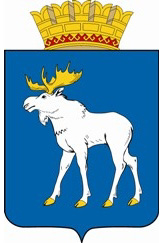 Городской округ «Город Йошкар-Ола»ЯнварьФевральМартАпрельМайИюньИюльАвгустСентябрьОктябрьНоябрьДекабрь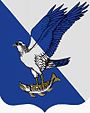 Городской округ «Город Волжск»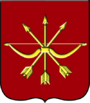 Городской округ «Город Козьмодемьянск»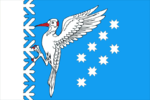 Волжский муниципальный район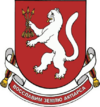 Горномарийский муниципальный район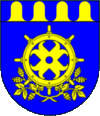 Звениговский муниципальный районФЕВРАЛЬ.МАРТАПРЕЛЬМАЙИЮНЬСЕНТЯБРЬОКТЯБРЬНОЯБРЬДЕКАБРЬ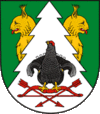 Килемарский муниципальный район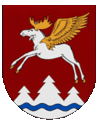 Куженерский муниципальный район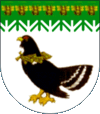 Мари-Турекский муниципальный район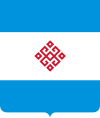 Медведевский муниципальный район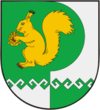 Моркинский муниципальный  район 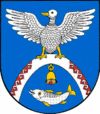 Новоторъяльский муниципальный район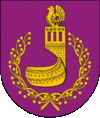 Оршанский муниципальный район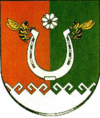 Параньгинский муниципальный район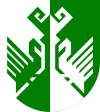 Сернурский муниципальный район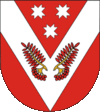 Советский муниципальный районЯНВАРЬФЕВРАЛЬМАРТАПРЕЛЬМАЙИЮНЬИЮЛЬАВГУСТСЕНТЯБРЬОКТЯБРЬНОЯБРЬДЕКАБРЬ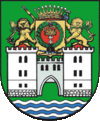 Юринский муниципальный районСПИСОКработников Министерства спорта Республики Марий ЭлМедико-спортивные учрежденияСписок спортивных руководителей муниципальных образований и городских округов Республики Марий ЭлСПИСОК  СДЮСШОР, ФСО и МРО ФСОСпортивные школы Министерства образования и науки Республики Марий ЭлСписок работников АВТОНОМНОГО УЧРЕЖДЕНИЯ «УПРАВЛЕНИЕ СПОРТИВНЫХ СООРУЖЕНИЙ РЕСПУБЛИКИ МАРИЙ ЭЛ»Председатель коллегии,Министр спорта Республики Марий Эл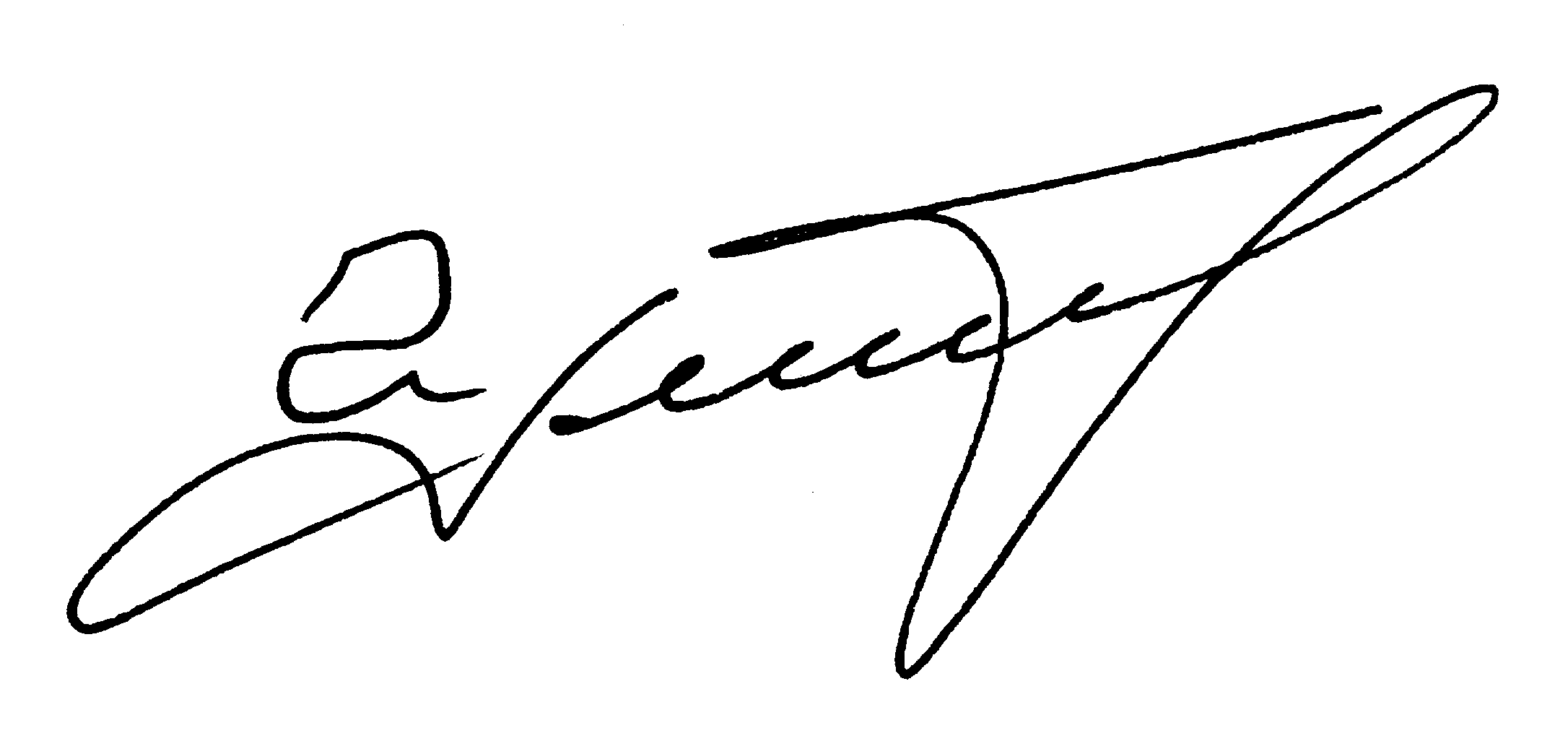 В.М.Чумаков№ п/пнаименование мероприятиясрокипроведенияместо проведенияучаствующие организации, спортсменыответственные организациивид соревнованийисточникфинансирования123456ЯНВАРЬЯНВАРЬЯНВАРЬЯНВАРЬЯНВАРЬЯНВАРЬЧемпионат и первенство Республики Марий Эл по лыжным гонкам - I турянварь15-16г.Волжсксборные городов и районов КФКСДЮСШОРфедерациялично-командныеМинспортсектор по ФКиСII Этап Кубка Республики Марий Эл по лыжным гонкамянварь24п. СернурспортсменыФедерация лыжных гонок РМЭличныеМинспорт РМЭ, сектор по ФКиС6Первенство РМЭ по спортивному туризму на лыжных дистанциях30 – 1 январь февраль Лесопарк «Сосновая роща» команды городов и районовФСОиСТ РМЭлично-командныеФСОиСТЧемпионат и первенство Республики Марий Эл по вольной борьбеянварьг.Йошкар-ОлаСК «Юбилейный»сильнейшие спортсменыСДЮСШОРличныеМинспортЧемпионат Республики Марий Эл 
по стоклеточным шашкамянварьп.Медведевосильнейшие спортсмены РМЭфедерацияличныеМинспортФедерацияПервенство Республики Марий Эл по мини-футболу среди юношей «Зимние каникулы»январьг.Йошкар-Олас/з «Спартак»ФОК «Спартак»команды городов и районовСДЮСШОРкомандныеСДЮСШОР Чемпионат Республики Марий Эл по хоккеюянварь – мартгорода и районы РМЭкоманды городов и районовСДЮСШОРкомандные МинспортСДЮСШОРЗимние Чемпионат и первенство Республики Марий Эл по футболуянварь – мартпгт.Медведевостадион «Олимп»команды районов, КФК, спортклубовфедерациякомандныеМинспорт7Чемпионат Республики Марий Эл по хоккеюянварь – мартгорода и районы РМЭсогласно графикукоманды районов, КФК, спортклубовфедерациякомандныеМинспортФЕВРАЛЬФЕВРАЛЬФЕВРАЛЬФЕВРАЛЬФЕВРАЛЬФЕВРАЛЬ1Чемпионат Республики Марий Эл по спортивному туризму на лыжных дистанцияхфевраль7-8г.Йошкар-ОлаУТБ «Корта» команды городов и районовФСОиСТ РМЭлично-командныеМинспорт, ФСОиСТОткрытый Чемпионат и первенство Республики Марий Эл по пауэрлифтингу (жим)февраль7г.Йошкар-ОлаСК «Юбилейныйсильнейшие спортсменыФедерация пауэрлифтингаличныеФедерация пауэрлифтинга II Чемпионат  Республики Марий Эл по смешанному боевому единоборству (ММА)февраль27-28г.Йошкар-ОлаСК «Юбилейный»сильнейшие спортсменыФедерация СБЕ ММА РМЭличныефедерация 
ФСБЕ ММА РМЭКубок Республики Марий Эл по настольному теннисуфевраль 
15г.Йошкар-Ола ФОК «Спартак»Спортсмены городов и районовСДЮСШОРлично-командныеФедерацияIII Этап Кубка Республики Марий Эл по лыжным гонкамфевраль20г. Йошкар-ОлаУТБ «Корта»сильнейшие спортсменыФедерация лыжных гонок РМЭличные Минспорт РМЭ1Открытые Чемпионат и первенство Республики Марий Эл по спортивному ориентированию на лыжахфевраль 21-22г.Йошкар-ОлаУТБ «Корта»команды городов, районов, КФК, СК Минспорта РМЭ,ФСОиСТ РМЭ, ДЮЦ «Роза ветров»личныеМинспорт, ФСОиСТ
ДЮЦ «Роза ветров»Первенство Республики Марий Эл  по плаваниюфевраль 27-28г.Йошкар-ОлаДВВСсильнейшие спортсменыСДЮСШОР, ДЮСШличныеФедерация плавания СДЮСШОРЗимний Чемпионат Республики
 Марий Эл по полиатлонуфевральг.Йошкар-ОлаКоманды городов и районовфедерацияЛично-командныеМинспортЧемпионат и первенство Чемпионат Республики Марий Эл по греко-римской борьбе февраль13-14г.Йошкар-ОлаСК «Юбилейный»сильнейшие спортсменыСДЮСШОРличныеМинспортПервенство РМЭ по волейболу среди команд муниципальных районовфевраль-апрельмуниципальные районы РМЭСильнейшие командырайонов РМЭкомандныеМинспорт Чемпионат РМЭ по волейболуженщины, мужчиныфевраль-апрельгорода и районы РМЭсогласно графикусборные городов и районовфедерациякомандныеМинспортМАРТМАРТМАРТМАРТМАРТМАРТЧемпионат и первенство Республики Марий Эл по борьбе «Корэш»март1п.Параньгасильнейшие спортсмены федерацияличныеМинспортКубок Республики Марий Эл по конкуру «Марийская амазонка»март1п. Руэмипподромсильнейшие спортсменыСДЮСШОР, федерацияличныеМинспортОткрытое первенство Республики Марий Эл по фигурному катанию на конькахмарт2-3г.Йошкар-Оласильнейшие спортсменыСДЮСШОРличныеМинспортIV Этап Кубка Республики Марий Эл март6г. Волжсквсе желающие спортсмены Федерация лыжных гонок РМЭличныеМинспорт РМЭ, сектор по ФКиСПервенство Республики Марий Эл по спортивным бальным танцаммарт7-8г.Йошкар-ОлаФОК «Спартак»сильнейшие спортсмены«Союз танцевального спорта РМЭ»личныеМинспорт, РОО «Союз танцевального спорта РМЭ»Чемпионат Республики Марий Эл по стрельбе из пневматического оружиямарт11-14г.Йошкар-Оласпортсмены городов и районовСДЮСШОРлично-командныеМинспорт II тур Чемпионата и первенства Республики Марий Эл по лыжным гонкаммарт19-20г. Йошкар-ОлаУТБ «Корта»сборные городов и районов, КФК Федерация лыжных гонок РМЭлично-командныеМинспортЧемпионат и первенство Республики Марий Эл по ВБЕ сётоканмарт 21г.Йошкар-Олас/з «Спартак»сильнейшиеспортсменыфедерацияличныеМинспорт РМЭРФСОО «ФВБЕ РМЭ»Первенство Республики Марий Эл по настольному теннису среди юношей и девушекмарт26-27г.Йошкар-Ола ФОК «Спартак»спортсмены городов и районовСДЮСШОРлично-командныеМинспорт РМЭПервенство Республики Марий Эл по боксу среди юношей 1999 –2000, 2001-2002 г.р., посвященное памяти тренеров Нагаевыхмарт - апрельг.Йошкар-Олас/з «Дзюдо»зал боксасборные городов и районов КФКСДЮСШОРфедерацияличныеМинспортфедерацияЧемпионат и первенство Республики Марий Эл по теннисумартг.Йошкар-Оластадион «Дружба»теннисные кортысильнейшие спортсмены РМЭфедерацияличныеМинспортПервенство Республики Марий Эл по мини-футболу среди юношей «Весенние каникулы»мартг.Йошкар-Олакоманды городов и районовСДЮСШОРкомандныеСДЮСШОРАПРЕЛЬАПРЕЛЬАПРЕЛЬАПРЕЛЬАПРЕЛЬАПРЕЛЬАПРЕЛЬАПРЕЛЬАПРЕЛЬАПРЕЛЬАПРЕЛЬАПРЕЛЬАПРЕЛЬОткрытое первенство Республики Марий Эл по шорт-трекуОткрытое первенство Республики Марий Эл по шорт-трекуапрель 
9 -10апрель 
9 -10г.Йошкар-ОлаЛД «Дружба»г.Йошкар-ОлаЛД «Дружба»сильнейшие спортсмены СДЮСШОРсильнейшие спортсмены СДЮСШОРличныеМинспортличныеМинспортЧемпионат и первенство Республики Марий Эл по дзюдоЧемпионат и первенство Республики Марий Эл по дзюдоапрель10-11апрель10-11г.Йошкар-Олас/з «Дзюдо»г.Йошкар-Олас/з «Дзюдо»сильнейшие спортсменыСДЮСШОРсильнейшие спортсменыСДЮСШОРличныеМинспортличныеМинспортЧемпионат и первенство Республики Марий Эл по армспортуЧемпионат и первенство Республики Марий Эл по армспортуапрель11апрель11г.Йошкар-ОлаСК «Юбилейный»г.Йошкар-ОлаСК «Юбилейный»сборные районовфедерациясборные районовфедерацияличныеМинспортличныеМинспортЧемпионат и первенство РМЭ по гиревому спортуЧемпионат и первенство РМЭ по гиревому спортуапрель18апрель18г.Йошкар-ОлаСК «Юбилейный»г.Йошкар-ОлаСК «Юбилейный»сильнейшие спортсменыфедерациясильнейшие спортсменыфедерацияЛично-командныеМинспортЛично-командныеМинспортПервенство Республики Марий Эл по стрельбе из пневматического оружияПервенство Республики Марий Эл по стрельбе из пневматического оружияапрель23-24апрель23-24г.Йошкар-Олаг.Йошкар-Олакоманды районов, городов, КФКСДЮСШОРкоманды районов, городов, КФКСДЮСШОРличныеМинспортличныеМинспортЧемпионат и первенство Республики Марий Эл по фитнес-аэробикеЧемпионат и первенство Республики Марий Эл по фитнес-аэробикеапрель25апрель25г.Йошкар-ОлаФОК «Спартак»г.Йошкар-ОлаФОК «Спартак»сильнейшие спортсменыфедерациясильнейшие спортсменыфедерациялично-командныеМинспортлично-командныеМинспортОткрытое первенство Республики Марий Эл по фехтованиюОткрытое первенство Республики Марий Эл по фехтованиюапрель25 - 26апрель25 - 26.Йошкар-Ола.Йошкар-Оласильнейшие спортсменыфедерациясильнейшие спортсменыфедерацияличныеМинспортличныеМинспортОткрытые Чемпионат и первенство Республики Марий Эл по пауэрлифтингу (троеборье)Открытые Чемпионат и первенство Республики Марий Эл по пауэрлифтингу (троеборье)апрель24 - 25апрель24 - 25г.Йошкар-ОлаСК «Юбилейный»г.Йошкар-ОлаСК «Юбилейный»сильнейшие спортсменыфедерациясильнейшие спортсменыфедерацияЛично-командныеМинспортЛично-командныеМинспортЧемпионат Республики Марий Эл по баскетболу среди мужских командЧемпионат Республики Марий Эл по баскетболу среди мужских командапрельапрельг.Йошкар-Олаг.Йошкар-Оласборныекоманды районовфедерациясборныекоманды районовфедерациякомандныеМинспорткомандныеМинспортЧемпионат Республики Марий Эл по баскетболу среди женских командЧемпионат Республики Марий Эл по баскетболу среди женских командапрельапрельг.Йошкар-Олаг.Йошкар-Оласборныекоманды районовфедерациясборныекоманды районовфедерациякомандныеМинспорткомандныеМинспортЧемпионат Республики Марий Эл по практической стрельбе. Карабин.Чемпионат Республики Марий Эл по практической стрельбе. Карабин.апрельапрельПолигон в/чп.СолнечныйПолигон в/чп.Солнечныйсильнейшие спортсменыфедерациясильнейшие спортсменыфедерацияЛично-командныеМинспорт,федерацияЛично-командныеМинспорт,федерацияМАЙМАЙМАЙМАЙМАЙМАЙМАЙМАЙМАЙМАЙМАЙМАЙОткрытый Чемпионат Республики Марий Эл по спортивному туризму на пешеходных дистанцияхОткрытый Чемпионат Республики Марий Эл по спортивному туризму на пешеходных дистанцияхмай1май1п. ПесчаныйДОЛ «Сосновая роща»п. ПесчаныйДОЛ «Сосновая роща»команды городов и районовФСОиСТ РМЭкоманды городов и районовФСОиСТ РМЭлично-командныеМинспорт, ФСОиСТлично-командныеМинспорт, ФСОиСТОткрытые соревнования по спортивному туризму на пешеходных дистанциях «Весенний призыв»Открытые соревнования по спортивному туризму на пешеходных дистанциях «Весенний призыв»май2-4май2-4ДОЛ «Сосновая роща»ДОЛ «Сосновая роща»Юноши и девушки, мальчики и девочки, юниоры и юниоры    ФСОиСТЮноши и девушки, мальчики и девочки, юниоры и юниоры    ФСОиСТличныеФСОиСТличныеФСОиСТКубок Республики Марий Эл по спортивному ориентированию бегомКубок Республики Марий Эл по спортивному ориентированию бегоммай10 - 11май10 - 11оз.Шапоз.ШапКоманды муниципальных образований,КФК и СК
ФСОиСТ РМЭ,
ДЮЦ «Роза ветров»Команды муниципальных образований,КФК и СК
ФСОиСТ РМЭ,
ДЮЦ «Роза ветров»ЛичныеФСО и СТДЮЦ «Роза ветров»ЛичныеФСО и СТДЮЦ «Роза ветров»Чемпионат РМЭ по плаваниюЧемпионат РМЭ по плаваниюмай14 - 16май14 - 16г.Йошкар-ОлаДВВСг.Йошкар-ОлаДВВСкоманды КФК, спорт клубов, гор/районовСДЮСШОР федерациякоманды КФК, спорт клубов, гор/районовСДЮСШОР федерацияличныеМинспортличныеМинспортОткрытые Чемпионат и первенство Республики Марий Эл по гребле на байдарках и каноэОткрытые Чемпионат и первенство Республики Марий Эл по гребле на байдарках и каноэмай 16-17май 16-17г.Волжск гребная база оз. Куликовог.Волжск гребная база оз. Куликовопо приглашениюОтдел по ФКС и ДМпо приглашениюОтдел по ФКС и ДМЛичные Минспорт,Отдел по ФКС и ДМЛичные Минспорт,Отдел по ФКС и ДМОткрытое первенство Республики Марий Эл по синхронному плаваниюОткрытое первенство Республики Марий Эл по синхронному плаваниюмай22-23май22-23г.Йошкар-ОлаДВВСг.Йошкар-ОлаДВВСУчащиеся СДЮСШОР, ДЮСШУчащиеся СДЮСШОР, ДЮСШличныеМинспортличныеМинспортЧемпионат и первенство Республики Марий Эл по легкой атлетикеЧемпионат и первенство Республики Марий Эл по легкой атлетикемай22-23май22-23г.Йошкар-Олаг.Йошкар-ОлаОткрытое первенство Республики Марий Эл по конному спорт (двоеборье)Открытое первенство Республики Марий Эл по конному спорт (двоеборье)май22-24май22-24п.Руэмипподромп.Руэмипподромсильнейшие спортсменысильнейшие спортсменыличные,Минспортличные,МинспортЧемпионат Республики Марий Эл по летнему пятиборью полиатлонаЧемпионат Республики Марий Эл по летнему пятиборью полиатлонамай май г.Йошкар-Олаг.Йошкар-Олакоманды городов и районовфедерациякоманды городов и районовфедерациялично-командныеМинспортлично-командныеМинспортЧемпионат и первенства Республики Марий Эл по футболуЧемпионат и первенства Республики Марий Эл по футболумай -октябрьмай -октябрьгорода и районы РМЭгорода и районы РМЭкоманды городов, районов, КФК,федерациякоманды городов, районов, КФК,федерациякомандныеМинспорткомандныеМинспортКубок Республики Марий Эл по футболуКубок Республики Марий Эл по футболумай-августмай-августгорода и районы РМЭгорода и районы РМЭкоманды районов, КФКкоманды районов, КФКкомандныеМинспорткомандныеМинспортПервенства Республики Марий Эл по футболу среди юношей 1999-2000 г.р., 2001-2002 г.рПервенства Республики Марий Эл по футболу среди юношей 1999-2000 г.р., 2001-2002 г.рмай-сентябрьмай-сентябрьгорода и районы РМЭгорода и районы РМЭкоманды районов, КФКкоманды районов, КФКкомандныеМинспорткомандныеМинспортКубок РМЭ по футболу среди женских командКубок РМЭ по футболу среди женских командмаймайг.Йошкар-Олаг.Йошкар-Олакоманды городов, районов, КФКкоманды городов, районов, КФКкомандныеМинспорт, МинобрнаукикомандныеМинспорт, МинобрнаукиЧемпионат и первенство Республики Марий Эл по стендовой стрельбе и спортингуЧемпионат и первенство Республики Марий Эл по стендовой стрельбе и спортингумаймайг.Йошкар-Олад. Даниловог.Йошкар-Олад. Даниловоспортсмены городов и районовспортсмены городов и районовлично-командныеМинспортлично-командныеМинспортИЮНЬИЮНЬИЮНЬИЮНЬИЮНЬИЮНЬИЮНЬИЮНЬИЮНЬИЮНЬИЮНЬИЮНЬИЮНЬЧемпионат и первенство Республики Марий Эл по спортивному ориентированию бегомЧемпионат и первенство Республики Марий Эл по спортивному ориентированию бегомиюнь6-7 июнь6-7 оз.Шапоз.Шапкоманды городов, МО, КФК и СКМинспорт РМЭ, ФСОиСТ РМЭ,ДЮЦ «Роза ветров»команды городов, МО, КФК и СКМинспорт РМЭ, ФСОиСТ РМЭ,ДЮЦ «Роза ветров»личныеМинспорт, ФСОиСТ РМЭ,
ДЮЦ «Роза ветров» личныеМинспорт, ФСОиСТ РМЭ,
ДЮЦ «Роза ветров» Чемпионат и первенство  Республики Марий Эл по уличному баскетболуЧемпионат и первенство  Республики Марий Эл по уличному баскетболуиюньиюньг.Йошкар-ОлаСтадион «Дружба»г.Йошкар-ОлаСтадион «Дружба»сборные команды районовфедерациясборные команды районовфедерациякомандныеМинспорткомандныеМинспортОткрытые соревнования по легкой атлетике – командный Кубок Республики Марий Эл, первенство Республики Марий Эл среди ветеранов, приуроченные Всероссийскому олимпийскому днюОткрытые соревнования по легкой атлетике – командный Кубок Республики Марий Эл, первенство Республики Марий Эл среди ветеранов, приуроченные Всероссийскому олимпийскому днюиюньиюньг.Йошкар-Ола,стадион «Дружба»г.Йошкар-Ола,стадион «Дружба»сборные команды районовфедерациясборные команды районовфедерациякомандныеМинспорт, федерациякомандныеМинспорт, федерацияИЮЛЬИЮЛЬИЮЛЬИЮЛЬИЮЛЬИЮЛЬИЮЛЬИЮЛЬИЮЛЬИЮЛЬИЮЛЬИЮЛЬИЮЛЬЧемпионат и первенство Республики Марий Эл по конкуруЧемпионат и первенство Республики Марий Эл по конкуруиюль10-13июль10-13п. Руэмипподромп. Руэмипподромсильнейшие спортсменыСДЮСШОР, федерациясильнейшие спортсменыСДЮСШОР, федерацияличныеМинспортличныеМинспортЧемпионат и первенство Республики Марий Эл по горному бегу в рамках Гран-при РоссииЧемпионат и первенство Республики Марий Эл по горному бегу в рамках Гран-при Россиииюль19июль19д.Шиндыръялы Горномарийского района,гора «Аламнер»д.Шиндыръялы Горномарийского района,гора «Аламнер»сборные команды районовфедерациясборные команды районовфедерацияМинспорт,Администрация Горномарийского районаМинспорт,Администрация Горномарийского районаАВГУСТАВГУСТАВГУСТАВГУСТАВГУСТАВГУСТАВГУСТАВГУСТАВГУСТАВГУСТАВГУСТАВГУСТАВГУСТЧемпионат Республики Марий Эл по практической стрельбе. Пистолет.Чемпионат Республики Марий Эл по практической стрельбе. Пистолет.августавгустПолигон в/чп.СолнечныйПолигон в/чп.Солнечныйсильнейшие спортсменыфедерациясильнейшие спортсменыфедерацияЛично-командныеМинспорт,федерацияЛично-командныеМинспорт,федерацияСЕНТЯБРЬСЕНТЯБРЬСЕНТЯБРЬСЕНТЯБРЬСЕНТЯБРЬСЕНТЯБРЬСЕНТЯБРЬСЕНТЯБРЬСЕНТЯБРЬСЕНТЯБРЬСЕНТЯБРЬСЕНТЯБРЬСЕНТЯБРЬОткрытое первенство Республики Марий Эл по спортивному туризму на пешеходных дистанцияхОткрытое первенство Республики Марий Эл по спортивному туризму на пешеходных дистанцияхсентябрь19-20сентябрь19-20п. Песчаный п. Песчаный команды городов и районовФСОиСТ РМЭкоманды городов и районовФСОиСТ РМЭлично-командныеФСОиСТлично-командныеФСОиСТОткрытые соревнования по легкоатлетическому кроссу Чемпионата Республики Марий Эл и первенства Республики Марий Эл среди юниоров (1996-1997 г.р.), девушек и юношей (1998-1999 г.р. и 2000-2001 г.р.), ветерановОткрытые соревнования по легкоатлетическому кроссу Чемпионата Республики Марий Эл и первенства Республики Марий Эл среди юниоров (1996-1997 г.р.), девушек и юношей (1998-1999 г.р. и 2000-2001 г.р.), ветерановсентябрь12сентябрь12д.Корта,УТБ «Корта»д.Корта,УТБ «Корта»Министерство спорта Республики Марий Эл, МРОМинистерство спорта Республики Марий Эл, МРОличныеМинспортличныеМинспортОКТЯБРЬОКТЯБРЬОКТЯБРЬОКТЯБРЬОКТЯБРЬОКТЯБРЬОКТЯБРЬОКТЯБРЬОКТЯБРЬОКТЯБРЬОКТЯБРЬОКТЯБРЬОКТЯБРЬПервенство Республики Марий Элпо шахматам 
Первенство Республики Марий Элпо шахматам 
октябрь 7-14 октябрь 7-14 г.Йошкар-Олаг.Йошкар-Олашахматисты городов и районовфедерацияшахматисты городов и районовфедерацияличныеМинспортличныеМинспортОткрытый Кубок Республики Марий Эл по спортивному туризму на пешеходных дистанциях Открытый Кубок Республики Марий Эл по спортивному туризму на пешеходных дистанциях октябрь 
9-11октябрь 
9-11Сернурский район, с.МарисолаСернурский район, с.Марисолакоманды городов, районов, КФК, СК Минспорта РМЭ,ФСОиСТ РМЭ, ДЮЦ «Роза ветров»команды городов, районов, КФК, СК Минспорта РМЭ,ФСОиСТ РМЭ, ДЮЦ «Роза ветров»личныеФСО и СТ, 
ДЮЦ «Роза ветров»личныеФСО и СТ, 
ДЮЦ «Роза ветров»Кубок Республики Марий Эл по плаванию Кубок Республики Марий Эл по плаванию октябрь16-17октябрь16-17г.Йошкар-ОлаДворец водных видов спортаг.Йошкар-ОлаДворец водных видов спортасильнейшие спортсменыСДЮСШОР, ДЮСШсильнейшие спортсменыСДЮСШОР, ДЮСШличныеФедерация по плаванию РМЭСДЮСШОРличныеФедерация по плаванию РМЭСДЮСШОРОткрытый  Кубок   Республики 
Марий Эл по смешанному боевому единоборству (ММА)Открытый  Кубок   Республики 
Марий Эл по смешанному боевому единоборству (ММА)октябрь23-24октябрь23-24г.Йошкар-ОлаСК «Юбилейный»г.Йошкар-ОлаСК «Юбилейный»сильнейшие спортсменыФедерация СБЕ ММА Марий Элсильнейшие спортсменыФедерация СБЕ ММА Марий ЭлличныеФСБЕ ММА 
личныеФСБЕ ММА 
Чемпионат Республики Марий Эл по бадминтонуЧемпионат Республики Марий Эл по бадминтонуоктябрь октябрь г.Йошкар-Олаг.Йошкар-Оласильнейшие спортсменыфедерациясильнейшие спортсменыфедерацияличныеМинспортличныеМинспортЧемпионат Республики Марий Эл по практической стрельбе. Ружье.Чемпионат Республики Марий Эл по практической стрельбе. Ружье.октябрь октябрь Полигон в/чп.СолнечныйПолигон в/чп.Солнечныйсильнейшие спортсменыфедерациясильнейшие спортсменыфедерацияЛично-командныеМинспорт,федерацияЛично-командныеМинспорт,федерацияЧемпионат и первенство Республики Марий Эл по мини-футболуЧемпионат и первенство Республики Марий Эл по мини-футболуоктябрь - декабрьоктябрь - декабрьгорода и районы РМЭгорода и районы РМЭкоманды районов, КФКФФРМЭкоманды районов, КФКФФРМЭкомандныеМинспорткомандныеМинспортНОЯБРЬНОЯБРЬНОЯБРЬНОЯБРЬНОЯБРЬНОЯБРЬНОЯБРЬНОЯБРЬНОЯБРЬНОЯБРЬНОЯБРЬНОЯБРЬНОЯБРЬОткрытый Чемпионат и первенство Республики Марий Эл по спортивной гимнастике памяти ЗРФК Республики Марий Эл Лаптева М.В.Открытый Чемпионат и первенство Республики Марий Эл по спортивной гимнастике памяти ЗРФК Республики Марий Эл Лаптева М.В.ноябрь6-7ноябрь6-7г.Йошкар-Олаг.Йошкар-Оласильнейшие гимнасткиСДЮСШОРсильнейшие гимнасткиСДЮСШОРличныеМинспортличныеМинспортЧемпионат Республики Марий Эл по настольному теннису Чемпионат Республики Марий Эл по настольному теннису ноябрь7-8ноябрь7-8г.Йошкар-Ола ФОК «Спартак»г.Йошкар-Ола ФОК «Спартак»спортсмены городов и районовСДЮСШОРспортсмены городов и районовСДЮСШОРлично-командныеМинспорт лично-командныеМинспорт Чемпионат Республики Марий Эл по спортивным бальным танцамЧемпионат Республики Марий Эл по спортивным бальным танцамноябрь14-15ноябрь14-15г.Йошкар-ОлаФОК «Спартак»г.Йошкар-ОлаФОК «Спартак»сильнейшие спортсмены«Союз танцевального спорта РМЭ»сильнейшие спортсмены«Союз танцевального спорта РМЭ»личныеМинспорт, РОО «Союз танцевального спорта РМЭ»личныеМинспорт, РОО «Союз танцевального спорта РМЭ»Открытый Кубок Республики Марий Эл по пауэрлифтингуОткрытый Кубок Республики Марий Эл по пауэрлифтингуноябрь20-21ноябрь20-21г.Йошкар-ОлаСК «Юбилейный»г.Йошкар-ОлаСК «Юбилейный»сильнейшие спортсменыфедерациясильнейшие спортсменыфедерацияЛично-командныеФедерация пауэрлифтингаЛично-командныеФедерация пауэрлифтингаПервенство Республики Марий Эл по мини-футболу среди юношей «Осенние каникулы»Первенство Республики Марий Эл по мини-футболу среди юношей «Осенние каникулы»ноябрьноябрьг.Йошкар-Олаг.Йошкар-Олакоманды городов и районовкоманды городов и районовкомандныеСДЮСШОРкомандныеСДЮСШОРДЕКАБРЬДЕКАБРЬДЕКАБРЬДЕКАБРЬДЕКАБРЬДЕКАБРЬДЕКАБРЬДЕКАБРЬДЕКАБРЬДЕКАБРЬДЕКАБРЬДЕКАБРЬДЕКАБРЬКубок и первенство Республики Марий Эл по дзюдоКубок и первенство Республики Марий Эл по дзюдодекабрь4-5декабрь4-5г.Йошкар-Олас/з «Дзюдо»г.Йошкар-Олас/з «Дзюдо»сильнейшие спортсменыФедерация дзюдо сильнейшие спортсменыФедерация дзюдо личныеМинспорт Федерация дзюдо личныеМинспорт Федерация дзюдо Открытые Чемпионат Республики Марий Эл и первенство Республики Марий Эл среди девушек и юношей 1999 г.р. и младше по легкой атлетикеОткрытые Чемпионат Республики Марий Эл и первенство Республики Марий Эл среди девушек и юношей 1999 г.р. и младше по легкой атлетикедекабрь5-6декабрь5-6г.Йошкар-Ола г.Волжскг.Йошкар-Ола г.Волжсксильнейшие спортсменыФедерациясильнейшие спортсменыФедерацияличныеМинспорт РМЭФедерацияличныеМинспорт РМЭФедерацияПервенство Республики Марий Эл по плаванию юноши 1998 г.р. и моложе, девушки 2000 г.р. и моложеПервенство Республики Марий Эл по плаванию юноши 1998 г.р. и моложе, девушки 2000 г.р. и моложедекабрь11-12декабрь11-12г.Йошкар-ОлаДворец водных видов спортаг.Йошкар-ОлаДворец водных видов спортасильнейшие спортсменыСДЮСШОР, ДЮСШсильнейшие спортсменыСДЮСШОР, ДЮСШличныефедерацияличныефедерацияЧемпионат Республики Марий Эл по бильярдуЧемпионат Республики Марий Эл по бильярдудекабрьдекабрьг.Йошкар-Олаг.Йошкар-Оласильнейшие спортсменыфедерациясильнейшие спортсменыфедерацияличныеРОО «ФБС» РМЭличныеРОО «ФБС» РМЭI Этап Кубка Республики Марий Эл по лыжным гонкам сезона 2015-2016 I Этап Кубка Республики Марий Эл по лыжным гонкам сезона 2015-2016 декабрь27декабрь27по положениюпо положениюспортсменыФедерация лыжных гонок РМЭспортсменыФедерация лыжных гонок РМЭличныеМинспорт РМЭ, сектор по ФКиСличныеМинспорт РМЭ, сектор по ФКиСЧемпионат Республики Марий Эл по шахматамЧемпионат Республики Марий Эл по шахматамдекабрь декабрь г.Йошкар-Олаг.Йошкар-Оласильнейшие шахматисты федерациясильнейшие шахматисты федерацияличныеМинспортличныеМинспортЗимние Чемпионат и первенство 
Республики Марий Эл по футболуЗимние Чемпионат и первенство 
Республики Марий Эл по футболуянварь-мартянварь-мартгорода и районыгорода и районыкоманды районов, КФКФФРМЭкоманды районов, КФКФФРМЭкомандныеМинспорткомандныеМинспортЧемпионат Республики Марий Эл по хоккеюЧемпионат Республики Марий Эл по хоккеюдекабрь – мартдекабрь – мартгорода и районы РМЭсогласно графикугорода и районы РМЭсогласно графикукоманды районов, КФК, спортклубовфедерациякоманды районов, КФК, спортклубовфедерациякомандныеМинспорткомандныеМинспорт№ п/п№ п/пнаименование мероприятиянаименование мероприятиясроки проведениясроки проведениясроки проведенияместо проведенияместо проведенияместо проведенияучастники, возрастучастники, возрастучастники, возрастусловия финансированияусловия финансированияусловия финансированияСпециализированный региональный семинар по айкидоСпециализированный региональный семинар по айкидоянварь5 - 9январь5 - 9январь5 - 9г.Йошкар-ОлаБассейн
 «Дельфин»г.Йошкар-ОлаБассейн
 «Дельфин»г.Йошкар-ОлаБассейн
 «Дельфин»члены федерациичлены федерациичлены федерацииРегиональная федерация айкидо РМЭРегиональная федерация айкидо РМЭРегиональная федерация айкидо РМЭФестиваль Боевых искусствФестиваль Боевых искусствянварь - февральянварь - февральянварь - февральг.Йошкар-ОлаФОК «Спартак»г.Йошкар-ОлаФОК «Спартак»г.Йошкар-ОлаФОК «Спартак»спортсменыФедераций боевых искусств РМЭспортсменыФедераций боевых искусств РМЭспортсменыФедераций боевых искусств РМЭФедерации боевых искусств РМЭФедерации боевых искусств РМЭФедерации боевых искусств РМЭСоревнования школьной баскетбольной лиги «КЭС-БАСКЕТ»Соревнования школьной баскетбольной лиги «КЭС-БАСКЕТ»январь-февральянварь-февральянварь-февральгорода, районы РМЭ города, районы РМЭ города, районы РМЭ юноши, девушки команды общеобразова-тельных школ РМЭюноши, девушки команды общеобразова-тельных школ РМЭюноши, девушки команды общеобразова-тельных школ РМЭМинспорт РМЭ,Минобрнауки РМЭ,ШБЛ «КЭС - БАСКЕТ»Минспорт РМЭ,Минобрнауки РМЭ,ШБЛ «КЭС - БАСКЕТ»Минспорт РМЭ,Минобрнауки РМЭ,ШБЛ «КЭС - БАСКЕТ»Чемпионат Ассоциации Студенческого Баскетбола. Чемпионат Ассоциации Студенческого Баскетбола. январь-майянварь-майянварь-майг. Йошкар-Олаг. Йошкар-Олаг. Йошкар-ОлаКоманды СУЗов, ВУЗовКоманды СУЗов, ВУЗовКоманды СУЗов, ВУЗовМинобрнауки РМЭМинобрнауки РМЭМинобрнауки РМЭРеспубликанский этап Общероссийского проекта «Мини-футбол в школу»Республиканский этап Общероссийского проекта «Мини-футбол в школу»январь -февральянварь -февральянварь -февральг.Йошкар-Олаг.Йошкар-Олаг.Йошкар-Олаюноши, девушки 1997 – 2004 г.р.юноши, девушки 1997 – 2004 г.р.юноши, девушки 1997 – 2004 г.р.Минспорт РМЭ,Минобрнауки РМЭМинспорт РМЭ,Минобрнауки РМЭМинспорт РМЭ,Минобрнауки РМЭРеспубликанские соревнования по хоккею на призы клуба «Золотая шайба». Республиканские соревнования по хоккею на призы клуба «Золотая шайба». январь -февральянварь -февральянварь -февральРеспублика Марий ЭлРеспублика Марий ЭлРеспублика Марий Элспортсмены городов и районовспортсмены городов и районовспортсмены городов и районовМинспорт РМЭ,Минспорт РМЭ,Минспорт РМЭ,Республиканские этапы общероссийского проекта «Мини-футбол в ВУЗы»Республиканские этапы общероссийского проекта «Мини-футбол в ВУЗы»январь -февральянварь -февральянварь -февральг.Йошкар-Олаг.Йошкар-Олаг.Йошкар-ОлаУчащиеся ВУЗовУчащиеся ВУЗовУчащиеся ВУЗовМинспорт РМЭ,Минобрнауки РМЭМинспорт РМЭ,Минобрнауки РМЭМинспорт РМЭ,Минобрнауки РМЭРегиональный финал ШБЛ «КЭС-БАСКЕТ»Региональный финал ШБЛ «КЭС-БАСКЕТ»февраль 6-7февраль 6-7февраль 6-7п.МедведевоФОК «Витязь»п.МедведевоФОК «Витязь»п.МедведевоФОК «Витязь»юноши, девушки, команды-победители дивизионных соревнованийюноши, девушки, команды-победители дивизионных соревнованийюноши, девушки, команды-победители дивизионных соревнованийШБЛ «КЭС –БАСКЕТ,Минспорт РМЭ,Минобрнауки РМЭШБЛ «КЭС –БАСКЕТ,Минспорт РМЭ,Минобрнауки РМЭШБЛ «КЭС –БАСКЕТ,Минспорт РМЭ,Минобрнауки РМЭРеспубликанские соревнования по хоккею на приз клуба «Золотая шайба». ФиналРеспубликанские соревнования по хоккею на приз клуба «Золотая шайба». Финалфевраль16-20февраль16-20февраль16-20Города и районы РМЭГорода и районы РМЭГорода и районы РМЭсогласно 
календарюсогласно 
календарюсогласно 
календарюМинспорт РМЭМинспорт РМЭМинспорт РМЭТурнир по мини-футболу среди воспитанников детских домов и школ интернатов «Будущее зависит от тебя»Турнир по мини-футболу среди воспитанников детских домов и школ интернатов «Будущее зависит от тебя»мартмартмартг.Йошкар-Олас/з «Спартак»г.Йошкар-Олас/з «Спартак»г.Йошкар-Олас/з «Спартак»Учащиеся детских домов и школ интернатов РМЭУчащиеся детских домов и школ интернатов РМЭУчащиеся детских домов и школ интернатов РМЭМинспорт РМЭМинспорт РМЭМинспорт РМЭМассовая лыжная гонка «Лыжня Марий Эл – 2015»Массовая лыжная гонка «Лыжня Марий Эл – 2015»март15март15март15г.Йошкар-Олаг.Йошкар-Олаг.Йошкар-Олавсе желающиевсе желающиевсе желающиеМинспорт РМЭМинспорт РМЭМинспорт РМЭРеспубликанский турнир по регби, посвященный «Дню памяти регбистов»Республиканский турнир по регби, посвященный «Дню памяти регбистов»апрель25апрель25г.Йошкар-Олаг.Йошкар-Олаг.Йошкар-Олаколлективы КФКколлективы КФКколлективы КФКкомандные РОО «Федерация регби РМЭ»командные РОО «Федерация регби РМЭ»командные РОО «Федерация регби РМЭ»Республиканская легкоатлетическая эстафета, посвященная Дню Радио 
и Дню ПобедыРеспубликанская легкоатлетическая эстафета, посвященная Дню Радио 
и Дню Победымай5май5г.Йошкар-Олаг.Йошкар-Олаг.Йошкар-ОлаКоманлы КФК  городов и районов, учреждений и организацийКоманлы КФК  городов и районов, учреждений и организацийКоманлы КФК  городов и районов, учреждений и организацийМинспорт РМЭ Минсельхоз РМЭ, Ростелеком, ГТРКМинобрнауки РМЭМинспорт РМЭ Минсельхоз РМЭ, Ростелеком, ГТРКМинобрнауки РМЭМинспорт РМЭ Минсельхоз РМЭ, Ростелеком, ГТРКМинобрнауки РМЭФестиваль айкидо 
«День спортивного подвига» Фестиваль айкидо 
«День спортивного подвига» май8май8г.Йошкар-Оластадион «Дружба»г.Йошкар-Оластадион «Дружба»г.Йошкар-Оластадион «Дружба»Спортсмены Федерации айкидо РМЭСпортсмены Федерации айкидо РМЭСпортсмены Федерации айкидо РМЭОО «Федерация айкидо РМЭ»ОО «Федерация айкидо РМЭ»ОО «Федерация айкидо РМЭ»Республиканские соревнования по футболу на призы «Кожаный мяч»Республиканские соревнования по футболу на призы «Кожаный мяч»май-июньмай-июньпо графикупо графикупо графикуПо положениюПо положениюПо положениюМинспорт РМЭМинспорт РМЭМинспорт РМЭСуперкубок Республики Марий Эл по футболуСуперкубок Республики Марий Эл по футболумаймайг.Йошкар-Оластадион «Дружба»г.Йошкар-Оластадион «Дружба»г.Йошкар-Оластадион «Дружба»Команды КФККоманды КФККоманды КФКМинспорт РМЭМинспорт РМЭМинспорт РМЭРеспубликанский этап турнира 
«Локобол-РЖД-2015»Республиканский этап турнира 
«Локобол-РЖД-2015»июньиюньг.Йошкар-Оластадион «Молодежный»г.Йошкар-Оластадион «Молодежный»г.Йошкар-Оластадион «Молодежный»Согласно положениюСогласно положениюСогласно положениюОргкомитет РЖДОргкомитет РЖДОргкомитет РЖДРеспубликанский турнир на призы Минспорта Республики Марий Эл по греко-римской борьбе Республиканский турнир на призы Минспорта Республики Марий Эл по греко-римской борьбе сентябрьсентябрьг.Йошкар-ОлаСК «Юбилейный»г.Йошкар-ОлаСК «Юбилейный»г.Йошкар-ОлаСК «Юбилейный»Юноши 2000-2001 г.р., 2002-2003 г.р.Юноши 2000-2001 г.р., 2002-2003 г.р.Юноши 2000-2001 г.р., 2002-2003 г.р.Минспорт РМЭМинспорт РМЭМинспорт РМЭМеждународный день ходьбы в Республике Марий ЭлМеждународный день ходьбы в Республике Марий Элоктябрь 
3октябрь 
3октябрь 
3г.Йошкар-Олаг.Йошкар-Олаг.Йошкар-ОлаМинспорта РМЭМинспорта РМЭМинспорта РМЭМинспортМинспортМинспортТурнир по Регби, посвященный  
«Дню Республики Марий Эл» Турнир по Регби, посвященный  
«Дню Республики Марий Эл» ноябрьноябрьноябрьг.Йошкар-Оластадион «Моложежный»г.Йошкар-Оластадион «Моложежный»г.Йошкар-Оластадион «Моложежный»команды КФКкоманды КФКкоманды КФКкомандные Минспорт РМЭРОО «Федерация регби»командные Минспорт РМЭРОО «Федерация регби»командные Минспорт РМЭРОО «Федерация регби»Открытые республиканские соревнования по кроссу среди лыжников-гонщиковоктябрь10г. Йошкар-ОлаУТБ «Корта»лыжники-гонщикиФедерация лыжных гонок РМЭличные Минспорт РМЭРеспубликанский турнир по боксу, посвященный памяти Заслуженного тренера Республики Марий Эл Г.З.Мухамедзяноваоктябрьп.ПриволжскийУчащиеся СДЮСШОР, ДЮСШличныеотдел ФК и С г. ВолжскаФестиваль Боевых искуствноябрь 
6-8ФОК «Спартак»члены федерацииРегиональная федерация айкидо РМЭРеспубликанский турнир по мини-футболу, посвященный Дню юриста декабрьг.Йошкар-Олас/з «Спартак»Команды Ассоциации юристовМинспорт РМЭ№п/пНаименование мероприятиясрокипроведенияместопроведенияответственнаяорганизацияКомандный Чемпионат РМЭ по шахматам среди инвалидов по зрению январьМРКСРЦИ ВОСМРКСРЦИ ВОСЧемпионаты РМЭ по борьбе дзюдо среди инвалидов по зрению и инвалидов по слухуфевраль21ДК им. Ленинас/з ДзюдоМРКСРЦИ ВОС,МРО ОООИ ВОГМинспорт РМЭРеспубликанские соревнования по лыжным гонкам «Лыжня зовет» среди людей с ограниченными возможностями.февраль-мартУТБ «Корта»д. КортаМРО ВОИСоревнования по шахматам, шашкам среди инвалидов по слухуфевральклуб глухихМРО ОООИ ВОГЧемпионат и первенство РМЭ по дартсуфевральг. Йошкар-ОлаМРКСРЦИ ВОС«Лыжня России – 2015»февраль8УТБ «Корта»д. КортаМРО ВОИМРКСРЦИ ВОСМРО ОООИ ВОГТурнир по мини-футболу,  посвященный Дню защитника Отечествафевраль21г. Йошкар-ОлаДЮСАШ ПО ПВС МРО ВОИМРКСРЦИ ВОСМРО ОООИ ВОГПервенство Республики Марий Эл по плаванию среди инвалидовмартг. Йошкар-ОлаДЮСАШ ПО ПВС Минспорт РМЭЧемпионат и первенство РМЭ по лыжным гонкам среди инвалидов по зрениюмарт14УТБ «Корта»д. КортаМРКСРЦИ ВОС«Лыжня Марий Эл – 2015»мартУТБ «Корта»д. КортаМРО ВОИМРКСРЦИ ВОСМРО ОООИ ВОГЧемпионат и первенства РМЭ по игре в голбол среди инвалидов по зрениюмарт28МРКСРЦИ ВОСМРКСРЦИ ВОСЧемпионат и первенство РМЭ по плаванию среди инвалидов по зрению»апрель11ВД «Йошкар-Ола»МРО ВОИМРКСРЦИ ВОСМРО ОООИ ВОГРеспубликанские соревнования по плаванию среди инвалидов «Голубые дорожки»апрельВодный дворец «Йошкар-Ола»МРО ВОИСоревнования по пулевой стрельбе «Меткий стрелок»майтир МарГУМРО ВОИРеспубликанский турнир по борьбе дзюдо среди инвалидов по зрению и инвалидов по слуху, посвященный Дню ПобедымайДК им. Ленинас/з ДзюдоМРКСРЦИ ВОС,МРО ОООИ ВОГМинспорт РМЭЧемпионат и первенство РМЭ по легкой атлетике среди инвалидов по зрениюиюнь13стадион«Дружба»МРКСРЦИ ВОСЙошкар-Олинский Малый Марафон(подведение итогов по инвалидам)июньг. Йошкар-ОлаМРКСРЦИ ВОСЛичный республиканский чемпионат по настольному теннису «Быстрая Ракетка»июньг.Йошкар-ОлаМРО ВОИЧемпионат РМЭ по часовому бегу среди инвалидов по зрениюиюльг.Йошкар-ОлаМРКСРЦИ ВОСТурнир по мини-футболу,  посвященный Дню физкультурника (спорт слепых, спорт глухих)август8г. Йошкар-ОлаДЮСАШ ПО ПВС МРО ВОИМРКСРЦИ ВОСМРО ОООИ ВОГСпортивный праздник,посвященный «Дню физкультурника»август8стадион«Дружба»МРКСРЦИ ВОСПроведение паратуристического слета «Мы туристы - оптимисты»августДОЛ «Сосновая роща»МРО ВОИЧемпионат РМЭ по туризму среди инвалидов по зрениюиюль-августг. Йошкар-ОлаМРКСРЦИ ВОСТурнир по мини-футболу на призы «Золотая Осень»сентябрьг. Йошкар-ОлаРОО ФФС РМЭМРО ВОИМРКСРЦИ ВОСМРО ОООИ ВОГПервенство РМЭ по настольному теннису среди инвалидов по слухусентябрьФОК «Спартак»МРО ОООИ ВОГРеспубликанские соревнования по настольным спортивным играм «Кубок равных возможностей»сентябрьФОК «Спартак»МРО ВОИОткрытое первенство по кроссу среди инвалидов по зрениюсентябрьг.Йошкар-ОлаМРКСРЦИ ВОСТурнир по мини-футболу среди команд ПФО (спорт глухих)октябрьг.Йошкар-ОлаМРО ОООИ ВОГМинспорт РМЭ Командное первенство по шахматам среди подразделений МРО ВОИ «Белая ладья»октябрь17шахматный клуб п.МедведевоМРО ВОИКомандный Чемпионат РМЭ по русским шашкам среди инвалидов по зрениюоктябрь17МРКСРЦИ ВОСМРКСРЦИ ВОСЧемпионат России по футболу глухих среди команд 1 лиги. 
«Зона Поволжье»ноябрьг.Йошкар-ОлаВОГ Кубок Республики Марий Эл по голболуноябрь7г.Йошкар-ОлаМРКСРЦИ ВОСПервенство Республики Марий Эл по пауэрлифтингу среди людей с ограниченными возможностями, посвященное международной декаде инвалидовдекабрьг.Йошкар-ОлаДЮСАШ ПО ПВС Минспорт РМЭПервенство Республики Марий Эл по дзюдо среди людей с ограниченными возможностями, посвященное международной декаде инвалидовдекабрьг.Йошкар-ОлаДЮСАШ ПО ПВС Минспорт РМЭФестиваль спорта людей с ограниченными возможностями,  посвященный «Международной Декаде Инвалидов»декабрьФОК «Спартак»ВД «Йошкар-Ола»МинспортМРО ВОИМРКСРЦИ ВОСМРО ОООИ ВОГ РООСоревнования по лыжным гонкам, посвященные открытию  лыжного сезона среди инвалидов по зрению декабрьлыжная база д. КортаМРКСРЦИ ВОС№наименование мероприятиясроки проведенияместо проведенияучаствующие организацииответственная организациявид соревнований условия финансирования1Республиканский  турнир по баскетболу,  посвященный памяти ветеранов Республики Марий Элянварьг.Йошкар-Олакоманды ветеранов баскетболафедерациякомандныефедерация2Турнир по волейболу памяти И.М.Кузнецоваянварьг.Йошкар-Олакоманды ветеранов по волейболуфедерациякомандныефедерация3Первенство Республики Марий Эл по лыжным гонкаммартг.Йошкар-ОлаветераныМинспорт,федерация личныефедерация4Турнир по мини-футболу, посвященный памяти ветеранов марийского футболамартг.Йошкар-ОлаветераныкомандныеМинспорт5Первенство Республики Марий Эл по настольному теннису март28 ФОК «Спартак»ветераныфедерацияличныефедерация6Кубок «Победы» по футболумайг.Йошкар-Олаветераны (50+)командныеМинспорт, ФФРМЭ7Первенство Республики Марий Эл по легкой атлетике июньг.Йошкар-Олакоманды КФК, спорт клубов, районовфедерациялично-командныеМинспорт8Первенство Республики Марий Эл по футболу среди ветерановмай - сентябрьгорода и районы республикикоманды ветерановкомандныеМинспорт, ФФРМЭ10Первенство Республики Марий Эл по мини-футболудекабрьг.Йошкар-ОлаФОК «Спартак»ветераныфедерациякомандныеМинспорт, ФФРМЭ№ п/пнаименование мероприятиясроки проведенияместо проведенияучаствующие организацииответственная организациявид соревнований условия финансированияV Республиканские сельские зимние спортивные игры январь-февральг.Йошкар-Оласборные команды районовлично-командныеМинспорт РМЭI этап VII зимней Спартакиады учащихся Россииянварь-февральг.Йошкар-Олакоманды городов и районов республикиМинспорт РМЭ,Минобрнауки РМЭлично-командныеМинспорт РМЭ,Минобрнауки РМЭVIII Спартакиада работников федеральных органов исполнительной власти РМЭфевральг.Йошкар-ОлаКоманды федеральных органов исполнительной власти РМЭлично-командныеМинспорт РМЭСпартакиада допризывной и призывной молодежи (зимний этап)февраль-мартг.Йошкар-Олакоманды городов и районов республикиМинистерство образования и науки РМЭ, Минспорт РМЭ, военный комиссариатлично-командныеМинспорт РМЭ, Министерство образования и науки РМЭ, военный комиссариатI этап VII летней Спартакиады учащихся Россиимарт-майг.Йошкар-Олакоманды городов и районов республикиМинистерство образования и науки РМЭлично-командныеМинспорт РМЭ, Министерство образования и науки РМЭСпартакиада допризывной и призывной молодежи(летний этап)апрель28-29г.Йошкар-Олакоманды городов и районов республикиМинспорт РМЭ, Министерство образования и науки РМЭ,военный комиссариатлично-командныеМинспорт РМЭ, Министерство образования и науки РМЭ, военный комиссариат, спонсорыФестиваль ГТОмайг.Йошкар-Олаучащиеся муниципальных образований Минспорт РМЭ, Министерство образования и науки РМЭличныеМинспорт РМЭ, Министерство образования и науки РМЭПрезидентские состязания. Финальные республиканские соревнования.майг.Йошкар-ОлаПобедители городских и районных соревнованийМинобрнауки РМЭМинспорт РМЭПрезидентские спортивные игры. Финальные республиканские соревнования.майг.Йошкар-ОлаПобедители городских и районных соревнованийМинобрнауки РМЭМинспорт РМЭЕжегодная летняя Спартакиада осужденных ИКиюнь - сентябрьИУ УФСИН России по РМЭОсужденныеИК-3, ИК-4, ИК-5, ИК-6. УФСИН России по РМЭТурнир по мини-футболу среди осужденных ИК УФСИН России по Республике Марий Элиюнь - сентябрьИУ УФСИН России по РМЭОсужденные,исправительные колонииУФСИН России по РМЭРеспубликанский культурно-спортивный праздник, посвященный Дню физкультурникаавгуст8г.Йошкар-Оласпорткомитеты муниц. образований, СДЮСШОР, ДЮСШМинспорт РМЭX Спартакиада работников органов исполнительной и законодательной власти РМЭноябрьг.Йошкар-Олакоманды министерств и ведомств РМЭлично-командныеМинспорт РМЭФестиваль ГТОдекабрьг.Йошкар-Олаучащиеся муниципальных образований Минспорт РМЭ, Министерство образования и науки РМЭличныеМинспорт РМЭ, Министерство образования и науки РМЭX Спартакиада работников администраций муниципальных образований и городских округов РМЭдекабрьг.Йошкар-Олакоманды администраций городов и районов республикилично-командныеМинспорт РМЭ№ п/пнаименование мероприятиясроки проведенияместо проведенияучаствующие организацииответственная организациявид соревнований и условия финансирования123456Чемпионат и первенство России по синхронному катанию на конькахянварь16-18г.Йошкар-ОлаЛедовый Дворец «Марий Эл»сильнейшие спортсмены РоссииМинспорт России,федерация фигурного катания России,Минспорт РМЭVII зимняя Спартакиада по шорт-треку среди учащихся РоссииII этап ПФО средний и старший возрастянварь23-27г.Йошкар-ОлаЛД «Марий Эл»сильнейшие спортсмены РоссииМинспорт России,СКР,Минспорт РМЭПервенство России по фигурному катанию среди юниоровфевраль4-7г.Йошкар-ОлаЛД «Марий Эл»сильнейшие спортсмены РоссииМинспорт России,Минспорт РМЭВсероссийская лыжная гонка 
«Лыжня России-2015»февраль8г.Йошкар-ОлаУТБ «Корта»все желающиеМинспорт России,Минспорт РМЭВсероссийские соревнования среди юношей и девушек младшей и детской возрастных групп по шорт-треку в многоборьефевраль 
12-15г.Йошкар-ОлаЛД «Марий Эл»команды регионов.юноши, девушкиМинспорт России,СКРМинспорт РМЭМежрегиональный турнир по дзюдо памяти Героев России и СССР, уроженцев Республики Марий Эл.февраль21г.Йошкар-Олакоманды регионов РФМинспорт РМЭФедерация дзюдо РМЭIII этап Кубка России по плаванию 
март10-12г.Йошкар-ОлаДВВСсильнейшие спортсмены РоссииМинспорт России,Минспорт РМЭСоревнования Поволжской лиги дзюдомарт19-21г.Й-Ола ФОК «Спартак»спортсменыПФОПоволжская лига дзюдо,Минспорт РМЭВсероссийские соревнования Специальной Олимпиады по лыжным гонкам, снегоступам и шорт-треку.март3-7г.Йошкар-ОлаСпортсмены СО РоссииМинспорт России,СО РоссииМинспорт РМЭЧемпионат ПФО России по панкратионумарт22г.Й-Ола ФОК «Спартак»спортсменыПФОМинспорт РМЭФедерация АРБ и панкратионаЧемпионат и первенство России по плаванию среди лиц с интеллектуальными нарушениямиапрель 9-14г.Йошкар-ОлаДВВСсильнейшие спортсменыМинспорт России, Минспорт РМЭЧемпионат и первенство России по настольному теннису среди лиц с интеллектуальными нарушениямиапрель 9-13 г.Йошкар-Оласильнейшие спортсменыМинспорт РФ, Минспорт РМЭМежрегиональный турнир по спортивной гимнастике памяти Олимпийской чемпионки ЗМС З.Ворониной (Дружининой)апрель11-13 СК «Юбилейный»спортсменки регионов РФМинспорт РМЭВсероссийский мастерский турнир по дзюдо на призы Республики Марий Элапрель16 - 18г.Йошкар-ОлаФОК «Спартак»взрослые, юниорыМинспорт РМЭФинальные Всероссийские соревнования по хоккею среди команд допризывного возраста 1998-1999 г.р.апрель21-29г.Йошкар-Ола
ЛД «Марий Эл»сильнейшие спортсменыКлуб «Золотая шайба»Минспорт РМЭМежрегиональный турнир юных пловцов городов Поволжья – «Весенняя капель»апрель24 - 25г.Йошкар-ОлаДВВСюноши 
и девушкиМинспорт РМЭВсероссийский юношеский турнир по греко-римской борьбе на призы Главы  Республики Марий Эл Л.И.Маркеловаапрель2-4г.Йошкар-ОлаФОК «Спартак»юноши,команды ПФОМинспорт РМЭ,СДЮСШОРРегиональный турнир по футболу памяти МС СССР, судьи ФИФА Хохрякова А.А.апрельг.Йошкар-Олаюношеские команды регионов ПФОМинспорт РМЭВсероссийские соревнования по синхронному плаванию «Олимпийские надежды»май2-5г.Йошкар-ОлаДВВССильнейшие спортсменыМинспорт РМЭМежрегиональный турнир по футболу памяти победителя первенства мира среди молодежных команд МС СССР С.Бычковамайг.Йошкар-Олаюношеские команды регионов ПФОМинспорт РМЭ Всероссийский турнир по боксу класса «Б» на призы Мастера спорта СССР О.Наумовамай п.Приволжский Дворец спорта сборные команды городов отдел по ФКС Лично-командные Отдел по ФКС и ДМIX Всероссийские массовые соревнования по спортивному ориентированию «Российский азимут – 2015»май17г.Йошкар-ОлаУТБ «Корта»все желающие,Минспорт РФ, Минспорт РМЭ, ФСОиСТ, ДЮЦ «Роза ветров»личныеМинспорт России,Минспорт РМЭ, ФСОиСТ, 
ДЮЦ «Роза ветров»Чемпионат и первенство России по легкой атлетике среди лиц с интеллектуальными нарушениямииюнь1-6г.Йошкар-Оласт.Дружбасильнейшие спортсменыМинспорт РФ, Минспорт РМЭКубок Федерации регби России среди юношей 2002 г.р.июнь14-18г.Йошкар-Оласильнейшие спортсменыМинспорт РФ, Федерация регби России Минспорт РМЭЧемпионат России по летнему пятиборью полиатлонаиюль19-23г.Йошкар-ОлаСборные команды субъектов РФМинспорт России,Минспорт РМЭВсероссийские соревнования по уличному баскетболу «Оранжевый мяч - 2015»август8г.Йошкар-Оласпортсмены областей и  республикМинспорт России,Минспорт РМЭVIII Открытый Всероссийский турнир по мини-футболу Кубок «Спартака» (спорт слепых)июньг. Йошкар-ОлаМРКСРЦИ ВОСМинспорт РМЭМеждународная факельная эстафета 
«Бег Мира»июньг.Йошкар-Олаучастники эстафетыМинспорт РМЭЧемпионат России по спортивному туризму – спорт слепыхавгуст15-19г.Йошкар-Оласильнейшие спортсменыМинспорт РФ, Минспорт РМЭМеждународный турнир ITF по теннису «Кубок Республики Марий Эл»сентябрьг.Йошкар-Олатеннисные кортысильнейшие спортсменыФедерация тенниса России,Минспорт РМЭVI Всероссийский футбольный турнир среди команд региональных отделений Ассоциации юристов Россиисентябрь18-21г.Йошкар-Олакоманды РО Ассоциации юристов РоссииАссоциация юристов России, Минспорт РМЭКубок России по футболу слепых (В1)сентябрьг. Йошкар-ОлаСборные команды субъектов РФМинспорт России,МРКСРЦИ ВОСМинспорт РМЭВсероссийский день бега«Кросс Наций - 2015»сентябрь27г.Йошкар-Олавсе желающиеМинспорт России,Минспорт РМЭТурнир сильнейших спортсменов России «Топ-24» среди юношей  и девушек, юниоров и юниорок по настольному теннисуоктябрь6-11г.Йошкар-Оласильнейшие спортсмены (юноши и девушки,  юниоры и юниорки)Минспорт России, Федерация настольного тенниса РоссииМинспорт РМЭМежрегиональный юношеский турнир по дзюдо, посвященный Дню образования Республики Марий Элноябрь3-5СК «Дзюдо»спортсмены территорийМинспорт РМЭФедерация дзюдо РМЭВсероссийский турнир городов России  по художественной гимнастике памяти М.Натуничноябрьг.Йошкар-ОлаФОК «Спартак»сильнейшие спортсмены городов РоссииДЮСШличныеМинспортТурнир по мини-футболу среди футбольных арбитров ПФО МФС «Приволжье» памяти МС СССР, судьи ФИФА Хохрякова А.А.ноябрьг.Йошкар-ОлаФОК «Спартак»футбольные арбитры ПФО МФС «Приволжье»МФС «Приволжье»Минспорт РМЭПервенство России по футболу среди профессиональных клубов II дивизионасогласно календарюсогласно календарюФК «Спартак»г. Йошкар-ОлаМинспорт РМЭЧемпионат России по баскетболу среди женских команд (высшая лига)ноябрьноябрь«ПГТУ-УОР»Минспорт РМЭКубок России по футболусогласно календарюсогласно календарю«Спартак»г. Йошкар-ОлаМинспорт РМЭОткрытые Всероссийские соревнования по хоккею (высшая лига)согласно календарюсогласно календарюКоманды ВХЛХК «Ариада» г.ВолжскПервенство России по футболу среди юношеских команд профессиональных клубовсогласно календарюсогласно календарюЮношеские команды проф. клубовМинспорт РМЭПервенство России по хоккею среди юношеских командсогласно календарюсогласно календарюЮношеские команды Минспорт РМЭПервенство России по футболу среди женских команд (I лига)согласно календарюсогласно календарюФК «Мариэлочка»1. Авиамодельный спорт1. Авиамодельный спорт1. Авиамодельный спорт1. Авиамодельный спорт1. Авиамодельный спорт1IХ республиканские соревнования  по авиационным моделям для закрытых помещений18 январяг.Йошкар-ОлаРегиональное отделение ДОСААФ России РМЭ,Министерство образования и науки РМЭ,Отделение федерации ФАС России по РМЭ,ГОУ ДОД РМЭ ЦДЮТТ», МБОУ УОД «Станция юных техников гор. Йошкар-Олы2Городские соревнования по моделям самолётов с импульсным стартом15 февраляг. Йошкар-ОлаРегиональное отделение ДОСААФ России РМЭ,Министерство образования и науки РМЭ,Отделение федерации ФАС России по РМЭ,ГОУ ДОД РМЭ ЦДЮТТ»3Авиамодельные соревнования по пилотажным радиоуправляемым моделям (воздушный бой, гонки)22 февраляг. Йошкар-ОлаРегиональное отделение ДОСААФ России РМЭ,Министерство образования и науки РМЭ,Отделение федерации ФАС России по РМЭ,ГОУ ДОД РМЭ ЦДЮТТ», МБОУ УОД «Станция юных техников гор. Йошкар-Олы4Чемпионат Республики Марий Эл по авиамодельному спорту в классах моделей: F1А,В,С,Н,G,Р; F2Dмай-июньг. Йошкар-ОлаРегиональное отделение ДОСААФ России РМЭ,Министерство образования и науки РМЭ,Отделение федерации ФАС России по РМЭ,ГОУ ДОД РМЭ ЦДЮТТ», МБОУ УОД «Станция юных техников гор. Йошкар-Олы569 республиканские соревнования по авиамодельному спорту (радиоуправляемые модели) в честь 70-летия Победы8-9 маяг. Йошкар-ОлаАСК ДОСААФ РОССИИРегиональное отделение ДОСААФ России РМЭ,Министерство спорта РМЭ,Отделение федерации ФАС России по РМЭ6Кубок России (этап) по авиамодельному спорту  в классе моделей F3D, F3D1/2Первенство города по КВИК-500, КВИК-500 стандарт13 июняг. Йошкар-ОлаАСК ДОСААФ РОССИИРегиональное отделение ДОСААФ России РМЭ,Министерство спорта РМЭ,Отделение федерации ФАС России по РМЭ7XII республиканские соревнования 
с моделями воздушных змеев в честь Международного Дня защиты детей1 июняг. Йошкар-ОлаАСК ДОСААФ РОССИИРегиональное отделение ДОСААФ России РМЭ,Министерство спорта РМЭ,Отделение федерации ФАС России по РМЭ8Кубок СЮТ города Йошкар-Олы по радиоуправляемым моделям планеров и электролетов6 июняАСК ДОСААФ РОССИИРегиональное отделение ДОСААФ России РМЭ,Министерство образования и науки  РМЭ,ГОУ ДОД РМЭ ЦДЮТТ»969 республиканские соревнования 
по авиамодельному спорту (свободнолетающие модели)6 июняАСК ДОСААФ РОССИИРегиональное отделение ДОСААФ России РМЭ,Министерство образования и науки РМЭ,Отделение федерации ФАС России по РМЭ,ГОУ ДОД РМЭ ЦДЮТТ», МБОУ УОД «Станция юных техников гор. Йошкар-Олы1069 республиканские соревнования по авиамодельному спорту (кордовые модели)13 июняг. Йошкар-ОлаАСК ДОСААФ РОССИИОтделение федерации ФАС России по РМЭРегиональное отделение ДОСААФ России РМЭ,Министерство спорта РМЭ,АСК ДОСААФ России11Открытое первенство города Йошкар-Олы по радиоуправляемым гоночным моделям категорий:F3D1/2, F3R, Квик 500 «стандарт», F3T.31июля-1 августаАСК ДОСААФ РОССИИРегиональное отделение ДОСААФ России РМЭ,Министерство образования РМЭ,Отделение федерации ФАС России по РМЭ,ГОУ ДОД РМЭ ЦДЮТТ»12VI Межрегиональный фестиваль-соревнование авиамоделистов «Марийская осень-20135»30-31 августаг. Йошкар-ОлаАСК ДОСААФ РОССИИРегиональное отделение ДОСААФ России РМЭ, Министерство спорта РМЭ,Отделение федерации ФАС России по РМЭ13Закрытие спортивного сезона. Кубок СЮТ города Йошкар-Ола по радиоуправляемым моделям планеров и электролетовсентябрьАСК ДОСААФ РОССИИРегиональное отделение ДОСААФ России РМЭ,Министерство образования РМЭ,ГОУ ДОД РМЭ ЦДЮТТ»14Участие спортсменов-авиамоделистов Республики в этапах Чемпионата и Кубка России, соревнованиях международного уровня: апрель -августПо плану ФАС РоссииАСК ДОСААФ РОССИИРегиональное отделение ДОСААФ России РМЭ,Министерство образования РМЭ,АСК ДОСААФ РОССИИ,Отделение федерации ФАС России по РМЭ15Чемпионат России по авиамодельному спорту в классах моделей: F-1-A, F-1-B, F-1-C (свободнолетающие модели)F3D, F3R, F3T, Площадка МВД, ул. ПрохороваРегиональное отделение ДОСААФ России РМЭ,Министерство образования РМЭ,ГОУ ДОД РМЭ ЦДЮТТ»16Участие спортсменов-авиамоделистов в соревнованиях международного уровня:MONGOLIA CUP 2015 —  этап Кубка мира; 2015 F1ABC OPEN INTERNATIONAL “MIXMEN” CONTEST—  этап Кубка мира;  (Улан – Батор); TUVSHIN’S MEMORIAL CUP —  этап Кубка мира по авиамодельному спорту в классах моделей:F-1-A, F-1-B, F-1-C (свободнолетающие модели)По плану МФАСг. Йошкар-ОлаАСК ДОСААФ РОССИИРегиональное отделение ДОСААФ России РМЭ,Министерство спорта РМЭ,Отделение федерации ФАС России по РМЭ17VIII-е Республиканские соревнования по авиационным моделям для закрытых помещений «Памяти К.И.Гживаца»15 ноябряАСК ДОСААФ РОССИИРегиональное отделение ДОСААФ России РМЭ,Министерство образования РМЭ,АСК ДОСААФ РОССИИ, Отд. федерации ФАС России по РМЭ2. Автомобильный спорт2. Автомобильный спорт2. Автомобильный спорт2. Автомобильный спорт2. Автомобильный спорт18Открытый Чемпионат и Первенство ДОСААФ России по автомобильному спорту (зимние трековые гонки) 30 января-1 февраляИпподромМедведевский районЦентральный УСЦ ДОСААФ России,Региональное отделение ДОСААФ России РМЭ,Федерация автомотоспорта РМЭ,Администрация Медведевского района19Открытый Чемпионат  Республики Марий Эл по автомобильному спорту (трековые гонки)21-22 февраляИпподромМедведевский районРегиональное отделение ДОСААФ России РМЭ,Министерство спорта РМЭ;Федерация автомотоспорта РМЭ,Администрация Медведевского района2022-е зимние республиканские лично-командные соревнования учащихся по картингу, посвященные Дню защитника Отечества»23 февраляКартодром Йошкар-Олинского УСТЦ ДОСААФ РОССИИРегиональное отделение ДОСААФ России РМЭ,Министерство образования РМЭ,ГОУ ДОД РМЭ ЦДЮТТ»,Йошкар-Олинский «Учебный спортивно-технический центр» ДОСААФ РОССИИ2122-е республиканские соревнования по автомодельному спорту среди учащихся 
(радиоуправляемые гоночные модели)7 мартаг. Йошкар-Ола, Спортзал Лицея№ 28Региональное отделение ДОСААФ России РМЭ,Министерство образования РМЭ,ГОУ ДОД РМЭ ЦДЮТТ2222-е республиканские соревнования по автомодельному спорту среди учащихся 
(радиоуправляемые модели – фигурный слалом)7 мартаг. Йошкар-Ола, Спортзал Лицея№ 28Региональное отделение ДОСААФ России РМЭ,Министерство образования РМЭ,ГОУ ДОД РМЭ ЦДЮТТ2322-е республиканские соревнования по автомодельному спорту среди учащихся 
(модели для начинающих)5 апреляг. Йошкар-Ола, Спортзал СШ № 2Региональное отделение ДОСААФ России РМЭ,Министерство образования РМЭ,ГОУ ДОД РМЭ ЦДЮТТ»2438-е Республиканские лично-командные соревнования учащихся по картингу16-17маяКартодром Йошкар-Олинского «УСТЦ» ДОСААФ РОССИИРегиональное отделение ДОСААФ России РМЭ,Министерство образования РМЭ,ГОУ ДОД РМЭ ЦДЮТТ»,Йошкар-Олинский «Учебный спортивно-технический центр» ДОСААФ РОССИИ*25Этап Чемпионата (Кубка) ДОСААФ России по автомобильному спорту (кросс): Д2 (все классы), Д3-спринт Первый этап Чемпионата Республики Марий Эл по автокроссу. Открытое первенство Медведевского района в честь Дня России6-7июняТрасса «Крутой овраг» Медведевский районЦентральный УСЦ ДОСААФ России,Региональное отделение ДОСААФ России РМЭ,Федерация автомотоспорта РМЭ,Администрация Медведевского района26Второй этап Чемпионата Республики Марий Эл по автокроссу. «Кубок ГАИ»4-5июляТрасса «Крутой овраг» Медведевский районРегиональное отделение ДОСААФ России РМЭ,Федерация автомотоспорта РМЭ,Администрация Медведевского района27Третий этап Чемпионата ДОСААФ России, Третий этап Чемпионата Республики Марий Эл по автокроссу, Открытое первенство Новоторьяльского района 18-19июляТрасса «Демушенки» Новоторьяльского района РМЭЦентральный УСЦ ДОСААФ России,Региональное отделение ДОСААФ России РМЭ,Федерация автомотоспорта РМЭ,Администрация Новоторьяльского района,28Четвертый этап Чемпионата Республики Марий Эл по автокроссу «Кубок Мэра» в честь Дня города Йошкар-Олы8-9августаТрасса «Крутой овраг» Медведевский районРегиональное отделение ДОСААФ России РМЭ,Федерация автомотоспорта РМЭ,Администрация города Йошкар-ОлаАдминистрация Медведевского района29Пятый этап Чемпионата Республики Марий Эл по автокроссу, «Кубок БОШ-ЦЕНТР Марий Эл»5-6сентябряТрасса «Крутой овраг» Медведевский районЦАМК РОСТО ДОСААФ России,Региональное отделение ДОСААФ России РМЭ,Федерация автомотоспорта РМЭ,Администрация Медведевского района30Традиционные соревнования по автокроссу на Кубок Главы Администрации МО «Новоторьяльский муниципальный р-н» «Золотая осень», Кубок «Толмань-2015»26-27 сентябряТрасса «Демушенки» Новоторьяльского района РМЭРегиональное отделение ДОСААФ России РМЭ,Федерация автомотоспорта РМЭ,Администрация Новоторьяльского района31X Республиканские юношеские лично-командные соревнования по автокроссу среди учащихсясентябрь-октябрьТрасса «Крутой овраг» Медведевский районРегиональное отделение ДОСААФ России РМЭ,Федерация автомотоспорта РМЭ,Администрация Медведевского района,ГОУ ДОД РМЭ ЦДЮТТ»32Открытое Первенство гор. Йошкар-Олы по автомодельному спорту в классах моделей РМ-1, РМ-2, ЭЛ-47 декабряСпортивный зал СШ № 9 г. Йошкар-ОлыРегиональное отделение ДОСААФ России РМЭ,Министерство образования РМЭ,ГОУ ДОД РМЭ ЦДЮТТ»,Йошкар-Олинский «Учебный спортивно-технический центр» ДОСААФ РОССИИ3. Армейский рукопашный бой, самбо, дзюдо и комплексные единоборства3. Армейский рукопашный бой, самбо, дзюдо и комплексные единоборства3. Армейский рукопашный бой, самбо, дзюдо и комплексные единоборства3. Армейский рукопашный бой, самбо, дзюдо и комплексные единоборства3. Армейский рукопашный бой, самбо, дзюдо и комплексные единоборства3. Армейский рукопашный бой, самбо, дзюдо и комплексные единоборства3333Открытое лично-командное  первенство по самбо в честь Дня Победымайг. Йошкар-Ола, Спортзал МарГУРегиональное отделение ДОСААФ России РМЭ,Администрация МарГУ,Федерации АРБ, КЕ и самбо3434Участие во Всероссийском турнире на Кубок ДОСААФ России по комплексному единоборству среди молодежиноябрь-Управление физической культуры и спорта ЦС ДОСААФ России.3535Открытое лично-командное Первенство РО ДОСААФ России и МарГУ по армейскому рукопашному бою ноябряг. Йошкар-Ола, Спортзал МарГУРегиональное отделение ДОСААФ России РМЭ,Администрация МарГУ,Федерации АРБ, КЕ и самбо4. Мотоциклетный спорт4. Мотоциклетный спорт4. Мотоциклетный спорт4. Мотоциклетный спорт4. Мотоциклетный спорт4. Мотоциклетный спорт3636Традиционный мотокросс в честь Дня Победы1-9маяТрасса Региональное отделение ДОСААФ России РМЭ,Администрация Медведевского района,Федерация автомотоспорта РМЭ,Йошкар-Олинский «Учебный спортивно-технический центр» ДОСААФ РОССИИ3737Участие в открытом Кубке (Чемпионате) ДОСААФ России по мотокроссу, посвященному 70-летию Победы в Великой Отечественной войне 1941-1945гг. 
(гор. ГРАХОВ, Удмуртия)июльТрассаМинистерство по физической культуре, спорту и туризму Удмуртской Республики;РО ДОСААФ России Удмуртской Республики;Мотоциклетная федерация Удмуртской Республики;Администрация МО 2Граховский район»3838Традиционные лично-командные соревнованиях по мотокроссу 17-18июляТрасса Региональное отделение ДОСААФ России РМЭ,Администрация Горномарийского района,Федерация автомотоспорта РМЭ,Йошкар-Олинский «Учебный спортивно-технический центр» ДОСААФ РОССИИ3939Традиционные лично-командные соревнования по мотокроссу на приз «Золотая осень-2012»25-27сентябряТрасса Региональное отделение ДОСААФ России РМЭ,Администрация Медведевского района,Федерация автомотоспорта РМЭ,Йошкар-Олинский «Учебный спортивно-технический центр» ДОСААФ РОССИИ4040IX Республиканские юношеские лично-командные соревнования по мотокроссу среди учащихся10-11октябряТрасса Региональное отделение ДОСААФ России РМЭ,Администрация Медведевского района,Министерство образования и науки РМЭ,Федерация автомотоспорта РМЭ,Йошкар-Олинский «Учебный спортивно-технический центр» ДОСААФ РОССИИ,«ГОУ ДОД РМЭ ЦДЮТТ»5. Пулевая стрельба5. Пулевая стрельба5. Пулевая стрельба5. Пулевая стрельба5. Пулевая стрельба5. Пулевая стрельба4141Открытые соревнования и Первенство ДОСААФ среди юниоров (1997 г.р. и моложе) по пулевой стрельбе из пневматического оружия, День юного стрелка, посвященные Дню защитника Отечества14-15,21-22 февраляТир НОУ ДПО «Спортивный стрелковый центр РО ДОСААФ России РМЭ,Тир Мар ГУТир школы № 19Региональное отделение ДОСААФ России РМЭ,Министерство образования и науки РМЭ,Местное отд. ДОСААФ России города Йошкар-Олы,МОУ ДОД ДЮСШ «Олимп»4242Лично-командный Чемпионат ДОСААФ по пулевой стрельбе на Кубок памяти С.Н.Солодилова18-19апреляТир НОУ ДПО «ССЦ РО ДОСААФ России РМЭ,Тир Мар ГУТир школы № 19Региональное отделение ДОСААФ России РМЭ,Министерство образования и науки РМЭ,МОУ ДОД ДЮСШ «Олимп»Местное отд. ДОСААФ России города Йошкар-Олы,4343Первенство ДОСААФ среди юношей 
(1997 г.р. и моложе) по пулевой стрельбе17-18октябряТир Мар ГУТир школы № 19Региональное отделение ДОСААФ России РМЭ,Министерство образования и науки РМЭ,МОУ ДОД ДЮСШ «Олимп»Местное отд. ДОСААФ России города Йошкар-Олы4444Открытые соревнования по пулевой стрельбев честь: Дня защиты детей              Дня знаний              Дня народного единства30-31 мая29-30 авг.31окт.-1 ноябряТир Мар ГУТир школы № 19Тир ССК ДОСААФРегиональное отделение ДОСААФ России РМЭ,Министерство образования и науки РМЭ,МОУ ДОД ДЮСШ «Олимп»Местное отд. ДОСААФ России города Йошкар-Олы,6. Радиоспорт6. Радиоспорт6. Радиоспорт6. Радиоспорт6. Радиоспорт6. Радиоспорт4545Кубок России - радиосвязь на КВ телефон3-4январяна местахРегиональное отделение ДОСААФ Росси РМЭ,Союз радиолюбителей России по РМЭ,4646Кубок России - радиосвязь на КВ телеграф10-11январяна местахРегиональное отделение ДОСААФ России РМЭ,Союз радиолюбителей России по РМЭ,4747Открытое первенство Волжского района по радиоспорту среди школьников «Военный радист»25 январяС.Н.Параты Волжского р-наРегиональное отделение ДОСААФ России РМЭ, Союз радиолюбителей России по РМЭ,4848Зональные молодежные соревнования – радиосвязь на КВ телефон14 февраляна местахРегиональное отделение ДОСААФ России РМЭ, Союз радиолюбителей России по РМЭ,4949Первенство Республики Марий Эл по скоростной радиотелеграфии21 февраляЙошкар-ОлаРегиональное отделение ДОСААФ России РМЭ,Союз радиолюбителей России по РМЭ, 5050Чемпионат Республики Марий Эл по радиосвязи на КВ22-22мартаРеспубликаМарий ЭлРегиональное отделение ДОСААФ России РМЭ,Союз радиолюбителей России по РМЭ,5151Первенство России – радиосвязь на КВ телефон4 апреляна местахРегиональное отделение ДОСААФ России РМЭ,Союз радиолюбителей России по РМЭ,5252Чемпионат России – радиосвязь на КВ телеграф18-19 апреляна местахРегиональное отделение ДОСААФ России РМЭ,Союз радиолюбителей России по РМЭ,5353Республиканские соревнования по радиоориентированию «Весенняя лиса»26
 апреляРеспубликаМарий ЭлРегиональное отделение ДОСААФ России РМЭ,Союз радиолюбителей России по РМЭ,ГБОУ ДОД РМЭ «ДЮЦ Роза ветров»5454Кубок памяти UAIDZ по радиосвязи на КВ26
 апреляна местахРегиональное отделение ДОСААФ России РМЭ,Союз радиолюбителей России по РМЭ,5555Международные соревнования по радиосвязи на КВ «Миру-мир» - радиосвязь на КВ телефон, телеграф9-10 маяна местахРегиональное отделение ДОСААФ России РМЭ,Союз радиолюбителей России по РМЭ,5656Чемпионат и Первенство Республики Марий Эл по спортивной радиопеленгации («охоте на лис»)17-18 маяРеспубликаМарий ЭлРегиональное отделение ДОСААФ России РМЭ,Союз радиолюбителей России по РМЭ,ГБОУ ДОД РМЭ «ДЮЦ Роза ветров»5757Всероссийские спортивные соревнования по радиосвязи на УКВ6-7 июняна местахРегиональное отделение ДОСААФ России РМЭ,Союз радиолюбителей России по РМЭ,5858Чемпионат Приволжского федерального округа – радиосвязь на КВ-телеграф6-7 июняНижегородская областьРегиональное отделение ДОСААФ России РМЭ,Союз радиолюбителей России по РМЭ,5959Очно-заочный Чемпионат Российской Федерации по радиосвязи на УКВ «Полевой дом»4-5 июляна местахРегиональное отделение ДОСААФ России РМЭ,Союз радиолюбителей России по РМЭ,6060Очно-заочный Чемпионат Российской Федерации по радиосвязи на КВ18-19 июляНижний НовгородРегиональное отделение ДОСААФ России РМЭ,Союз радиолюбителей России по РМЭ,6161Кубок ДОСААФ Республики Марий Элпо спортивной радиопеленгации (классика)18-19 июляРеспубликаМарий ЭлРегиональное отделение ДОСААФ России РМЭ,Союз радиолюбителей России по РМЭ,6262Всероссийские соревнования Кубок УРАЛА по радиосвязи на УКВ1-2 августана местахРегиональное отделение ДОСААФ России РМЭ,Союз радиолюбителей России по РМЭ,6363Очный Чемпионат по радиосвязи на УКВ/Кубок им. Ю.А.ГАГАРИНА по радиосвязи на УКВ5-6 сентябряПензенская область,на местахРегиональное отделение ДОСААФ России РМЭ,Союз радиолюбителей России по РМЭ,6464Республиканские соревнования по спортивной радиопеленгации «Марийская осень» (радиоориентирование)20 сентябряРеспубликаМарий ЭлРегиональное отделение ДОСААФ России РМЭ,Союз радиолюбителей России по РМЭ,6565Чемпионат и Первенство Приволжского федерального округа по спортивной радиопеленгации24-28 сентябряНижегородская область гор. ДзержинскРегиональное отделение ДОСААФ России РМЭ,Союз радиолюбителей России по РМЭ,6666Всероссийские соревнования по спортивной радиопеленгации «Золотая осень»24-28 сентябряНижегородская область гор. ДзержинскРегиональное отделение ДОСААФ России РМЭ,Союз радиолюбителей России по РМЭ,6767Кубок России по радиосвязи на УКВ3-4 октябряна местахРегиональное отделение ДОСААФ России РМЭ,Союз радиолюбителей России по РМЭ,6868Республиканские соревнования по спортивной радиопеленгации «Закрытие сезона-2015» (радиоориентирование)24 октябряЙошкар-ОлаРегиональное отделение ДОСААФ России РМЭ,Союз радиолюбителей России по РМЭ,ГБОУ ДОД РМЭ «ДЮЦ Роза ветров»6969Всероссийские молодежные соревнования по радиосвязи на КВ-телефон «Снежинка»1 ноябряна местахРегиональное отделение ДОСААФ России РМЭ,Союз радиолюбителей России по РМЭ,7. Стрельба из арбалета и лука7. Стрельба из арбалета и лука7. Стрельба из арбалета и лука7. Стрельба из арбалета и лука7. Стрельба из арбалета и лука7. Стрельба из арбалета и лука7070Соревнования «День юного стрелка», посвященные Дню защитника Отечества.21-22 февраляТир школы № 19Региональное отделение ДОСААФ России РМЭ,Министерство образования РМЭ,РОО «Федерация стрельбы из лука и арбалета» РМЭМОУ ДОД ДЮСШ «Олимп»7171Региональные соревнования по 3-D стрельбе11-12апреляСтрельбище в/ч 34096Региональное отделение ДОСААФ России РМЭ,Министерство образования РМЭ,РОО «Федерация стрельбы из лука и арбалета» РМЭ7272Региональные соревнования по стрельбе из арбалета и лука, посвященные Дню Победы1-9маяТир школы № 19Региональное отделение ДОСААФ России РМЭ,Министерство образования РМЭ,РОО «Федерация стрельбы из лука и арбалета» РМЭМОУ ДОД ДЮСШ «Олимп»7373Открытые республиканские соревнования по стрельбе из арбалета и лука в честь Дня России7-8июняТир школы № 19Региональное отделение ДОСААФ России РМЭ,Министерство образования РМЭ,РОО «Федерация стрельбы из лука и арбалета» РМЭМОУ ДОД ДЮСШ «Олимп»7474Региональные соревнования по стрельбе из арбалета и лука, посвященные Дню Города Йошкар-Олы9-10августаТир школы № 19Региональное отделение ДОСААФ России РМЭ,Министерство образования РМЭ,РОО «Федерация стрельбы из лука и арбалета» РМЭМОУ ДОД ДЮСШ «Олимп»7575Региональные соревнования по 3-D стрельбе12-13июляПоле (песч. Карьер)Стрельбище в/ч 34096Региональное отделение ДОСААФ России РМЭ,Министерство образования РМЭ,РОО «Федерация стрельбы из лука и арбалета» РМЭ7676Открытые городские и республиканские соревнования ГОУ, МОУ и ВУЗов, посвященные началу учебного года30-31августаТир школы № 19Региональное отделение ДОСААФ России РМЭ,Министерство образования РМЭ,РОО «Федерация стрельбы из лука и арбалета» РМЭМОУ ДОД ДЮСШ «Олимп»7777Региональные соревнования по 3-D стрельбесентябрьПоле (песч. Карьер)Стрельбище в/ч 34096Региональное отделение ДОСААФ России РМЭ,Министерство образования РМЭ,РОО «Федерация стрельбы из лука и арбалета» РМЭ7878Региональные соревнования по стрельбе из арбалета и лука, посвященные дню образования РОО «ФСЛА» РМЭ1-2ноябряТир школы № 19Региональное отделение ДОСААФ России РМЭ,Министерство образования РМЭ,РОО «Федерация стрельбы из лука и арбалета» РМЭМОУ ДОД ДЮСШ «Олимп»8. Судомодельный спорт8. Судомодельный спорт8. Судомодельный спорт8. Судомодельный спорт8. Судомодельный спорт8. Судомодельный спорт797948-е республиканские соревнования по судомодельному спорту (самоходные модели)7-8февраляБассейн школы №21(Семеновка)Региональное отделение ДОСААФ России РМЭ,Министерство образования РМЭ,«ГОУ ЦДЮТТ»808048-е республиканские соревнования по судомодельному спорту (управляемые модели)21-23февраляБассейн школы №21(Семеновка)Региональное отделение ДОСААФ России РМЭ,Министерство образования РМЭ,«ГОУ ЦДЮТТ»8181Первенство гор. Йошкар-Олы по судомодельному спорту в классах моделей Е-600, ФСР-ЮиюньБассейн школы №21(Семеновка)Региональное отделение ДОСААФ России РМЭ,Министерство образования и науки РМЭ,Отделение федерации ФАС России по РМЭ,ГОУ ДОД РМЭ ЦДЮТТ», МБОУ УОД «Станция юных техников гор. Йошкар-Олы9. Спортивно-массовые и комплексные мероприятия9. Спортивно-массовые и комплексные мероприятия9. Спортивно-массовые и комплексные мероприятия9. Спортивно-массовые и комплексные мероприятия9. Спортивно-массовые и комплексные мероприятия9. Спортивно-массовые и комплексные мероприятия82Участие в организации и проведении Республиканской Спартакиады молодежи допризывного возраста по авиационным, техническим и военно-прикладным видам спорта «Отчизны верные сыны» 1 этап: - муниципальные;2 этап: - республиканские;3 этап: -федеральных округов.Участие во Всероссийском финале Участие в организации и проведении Республиканской Спартакиады молодежи допризывного возраста по авиационным, техническим и военно-прикладным видам спорта «Отчизны верные сыны» 1 этап: - муниципальные;2 этап: - республиканские;3 этап: -федеральных округов.Участие во Всероссийском финале май-август2 этап: Спортивно оздоровительные лагеря «Чайка», «Сосновая роща»Проводится в рамках Республиканской целевой программы «Патриотическое воспитание граждан в Республике Марий Эл на 2011-2015 года» и Республиканской целевой программы «Допризывная подготовка молодежи в Республике Марий Эл на 2011-2015 годы»83Организация и проведение спортивных праздников по сдаче норм ГТО в рамках единых дней ДОСААФОрганизация и проведение спортивных праздников по сдаче норм ГТО в рамках единых дней ДОСААФЕжемесячно по отдельному плануСтадионы и спортивные залыРегиональное отделение, местные отделения, учебные и спортивные учреждения ДОСААФ России РМЭ,84Спартакиада среди образовательных учреждений ДОСААФ России Республики Марий ЭлСпартакиада среди образовательных учреждений ДОСААФ России Республики Марий Элпо отдельному плануРасположение НОУ ДПО «Йошкар-Олинский ТЦ ДОСААФ России»Региональное отделение ДОСААФ России РМЭ, ВК РМЭ и отделения ВК РМЭ муниципальных образований. 85Соревнования по сдаче норм ГТО курсантами образовательных учреждений ДОСААФ России, проходящими подготовку по военно-учетным специальностямСоревнования по сдаче норм ГТО курсантами образовательных учреждений ДОСААФ России, проходящими подготовку по военно-учетным специальностямдважды в учебный год по мере набора курсантовЙошкар-Олинский ТЦ ДОСААФ России,Волжская АШ ДОСААФЙ РоссииРегиональное отделение, местные отделения ДОСААФ России городов Йошкар-Олы и Волжска 86Участие в проведении слетов военно-патриотических клубов и объединенийи кадетских классов в городских округах и муниципальных районах Республики Марий ЭлУчастие в проведении слетов военно-патриотических клубов и объединенийи кадетских классов в городских округах и муниципальных районах Республики Марий ЭлСентябрь -ноябрьМуниципальные образования республики (по отдельному плану)Администрации муниципальных образованийРеспублики Марий Эл, Региональное отделение ДОСААФ России РМЭ,87Участие в Республиканском месячнике оборонно-массовой и военно-патриотической работы, посвященному 70-летию Победы в Великой Отечественной войне 1941-1945 гг.Участие в Республиканском месячнике оборонно-массовой и военно-патриотической работы, посвященному 70-летию Победы в Великой Отечественной войне 1941-1945 гг.Январь-февральГор. Йошкар-Ола,Муниципальные образования республики Администрации муниципальных образованийРеспублики Марий Эл, Региональное отделение ДОСААФ России РМЭ,88Участие в организации и проведении  республиканского этапа Всероссийской акции
«Я - гражданин России»Участие в организации и проведении  республиканского этапа Всероссийской акции
«Я - гражданин России»Март-апрельГор. Йошкар-Ола,Муниципальные образования республики Администрации муниципальных образованийРеспублики Марий Эл, Региональное отделение ДОСААФ России РМЭ,89Участие в организации и проведении Финала военно-спортивной игры «Победа», посвященный 70-й годовщине Победы в Великой Отечественной войне 1941-1945 годовУчастие в организации и проведении Финала военно-спортивной игры «Победа», посвященный 70-й годовщине Победы в Великой Отечественной войне 1941-1945 годовапрель-октябрьТерритория РМЭМинистерство образования РМЭ,Минспорта РМЭ, ВК РМЭ и города Йошкар-Ола,Региональное отделение ДОСААФ России РМЭ,Администрация районов90Автопробег спортсменов-автолюбителей по городам и районам Республики Марий Эл, посвященный 70-летию Победы в Великой Отечественной войне 1941-1945 годовАвтопробег спортсменов-автолюбителей по городам и районам Республики Марий Эл, посвященный 70-летию Победы в Великой Отечественной войне 1941-1945 годовпо отдельному плануТерритория РеспубликиМарий ЭлРегиональное отделение ДОСААФ России РМЭ,Администрации Гор. Йошкар-Олы и районов,Министерство образования РМЭ,ВК РМЭ и города Йошкар-Ола№ п/пДатаНазвание праздника125 январяВсероссийская лыжня ДОСААФ России223 февраляСоревнования «День юного стрелка», посвященные 
Дню защитника Отечества36 мартаМассовые соревнования по авиационным, техническим и военно-прикладным видам спорта, посвященные Дню рождения Маршала авиации, трижды героя Советского Союза Покрышкина А.И.412 апреляМассовые соревнования, посвященные Дню авиации и космонавтики59 маяМассовые соревнования, автопробег в чест Дня Победы612 июняМассовые соревнования по стрельбе, посвященные Дню России7июньВсероссийский олимпийский день828 июляМассовые соревнования, посвященные Дню ВМФ910 августаМассовые соревнования по сдаче норм ГТО, посвященные Дню физкультурника108 сентябряМассовые соревнования, посвященные Дню танкиста1127 октябряМассовые соревнования, посвященные Дню автомобилиста124 ноябряМассовые соревнования, посвященные Дню народного единства и Дню разведчика139 декабряМассовые соревнования, посвященные Дню Героев отечества№п/пНаименование мероприятияСроки проведенияМесто проведенияУчастники соревнований,возраст,ответственныеорганизацииВид соревнований,источник финансирования123456январьянварьянварьянварьянварьянварь1Первенство РМЭ по лыжным гонкам среди обучающихся январь29 - 30г. ВолжскСборные городов и районов ДЮСШ РМЭ. СДЮСШОРЛично-командныеГБОУ ДОД РМЭСДЮСШОР2Дивизионный этап ШБЛ  КЭС-БАСКЕТ РМЭянварьпо назначениюПобедители районных соревнований среди обр. школМинобрнауки РМЭ,Минспорт РМЭ3Первенство РМЭ на приз Клуба «Белая ладья» по шахматамянварь23 - 25по назначениюКоманды городов,районов РМЭМинобрнауки РМЭ,СДЮСШОР,Федерация шахмат РМЭ4Первенство РМЭ среди обучающихся 1997 г.р. и моложе по стрельбе из пневматического оружияянварь23 - 25тир СОШ № 19Сильнейшиеспортсмены РМЭМинобрнауки РМЭ,СДЮСШОР,ДЮСШ «ОЛИМП»февральфевральфевральфевральфевральфевраль5Первенство РМЭ по лыжным гонкам среди команд общеобразовательных учреждений «Надежды Марий Эл»февраль26 - 27п. КортаСборные городов и районов СОШ Лично-командные,ГБОУ ДОД РМЭСДЮСШОР6Первенство РМЭ среди учащихся по баскетболу 2000 г.р. и моложе в зачет Спартакиады учащихся РМЭ (зональные соревнования) февральпо назначениюСборные городов и районов, по назначениюКомандные, проводящие организации7 Региональный финал ШБЛ  «КЭС-БАСКЕТ»  РМЭпосвященный ДНЮ ПОБЕДЫфевраль7-8п.МедведевоФОК «Витязь»Победители вдивизионахМинобрнауки РМЭ,Минспорт РМЭ8Республиканский турнир по баскетболу среди юношей 2000 г. р. И моложе посвященный Дню защитника Отечества9Первенство РМЭ среди учащихся  по волейболу 1999 г.р. и младше в зачет Спартакиады учащихся РМЭ(зональные соревнования)февральпо назначениюСборные городов и районов, по назначениюКомандные, проводящие организации10Всероссийский турнир по боксу памяти воинов- интернационалистов(класс «Б»)февральг. Йошкар-ОлаСильнейшие спортсмены,СДЮСШОРЛичные,ГБОУ ДОД РМЭ СДЮСШОРмартмартмартмартмартмарт11Первенство РМЭ среди учащихся  по баскетболу 2000 г.р. и моложе в зачет Спартакиады учащихся РМЭ посвященное ДНЮ ПОБЕДЫ (финальные соревнования) март 28 - 29г. Йошкар-Олас/з № 3 ПГТУСборные городов и районов, СДЮСШОРКомандные,Минобрнауки РМЭ,ГБОУ ДОД РМЭСДЮСШОРапрельапрельапрельапрельапрельапрель12Первенство РМЭ среди учащихся по легкой атлетике 1998 и младше в зачет Спартакиады учащихся РМЭапрельпгт Медведевостадион «Олимп»Сборные городов и районов, СДЮСШОРЛично-командные,Минобрнауки РМЭГБОУ ДОД РМЭСДЮСШОРГБУ ДО РМЭ СДЮСШОР по л/атлет13Первенство РМЭ среди учащихся по волейболу 1999 г.р. и младше в зачет Спартакиады учащихся РМЭ (финальные соревнования)март24 -25п. ПриволжскийСборные городов и районов ДЮСШ Волжского района,СДЮСШОРКомандные, ГБОУ ДОД РМЭ СДЮСШОРмаймаймаймаймаймай14Первенство РМЭ по футболу среди девушек в 1998 – 1999 г.р. в зачет Спартакиады учащихся РМЭмайг. Йошкар-ОлаСборные городов и районов, СДЮСШОРКомандные,ГБОУ ДОД РМЭСДЮСШОР15Президентские состязания.Финальные республиканские соревнования посвященные ДНЮ ПОБЕДЫмайг. Йошкар-Оластадион «Дружба»Победители городских и районных соревнованийМинобрнауки РМЭМинспорт РМЭ16Президентские спортивные игры.Финальные республиканские соревнования посвященные ДНЮ ПОБЕДЫмайг. Йошкар-Ола стадион «Дружба»Победители городских и районных соревнованийМинобрнауки РМЭ,Минспорт РМЭноябрьноябрьноябрьноябрьноябрьноябрь17Личное Первенство РМЭ среди учащихся по дзюдоноябрьг. Йошкар-ОлаДевушки , юношиСДЮСШОРЛичные,ГБОУ ДОД РМЭСДЮСШОРдекабрьдекабрьдекабрьдекабрьдекабрьдекабрь18Всероссийский турнир по боксу памяти Мастера Спорта СССР Н.М.Ведерниковадекабрь4 -6г. Йошкар-ОлаДК «Молодежи РМЭ»Юноши СДЮСШОРЛичные, ГБОУ ДОД РМЭСДЮСШОР123456январьянварьянварьянварьянварьянварь1Республиканский Рождественский турнир по баскетболу среди девушек и юношей8-9 январяг. Йошкар-ОлаКоманды девушек, юношейСДЮСШОР, ДЮСШКомандные,ГБОУ ДОД РМЭСДЮСШОРмартмартмартмартмартмарт2Республиканский турнир по футболу, посвященный  Дню 8 Марта Девушки 2000 г.р  и старше.мартг. Йошкар-ОлаКоманды девушек,СДЮСШОРКомандные, ГБОУ ДОД РМЭ СДЮСШОРапрельапрельапрельапрельапрельапрель3Республиканский турнир по баскетболу среди девушек, посвященный памяти тренера В.Долинкинойапрельг. Йошкар-ОлаКоманды девушек.СДЮСШОР, ДЮСШКомандные, ГБОУ ДОД РМЭ СДЮСШОР4Открытое первенство СДЮСШОР по баскетболу среди юношей 2000 г.р. и моложеапрельг. Йошкар-ОлаКоманды юношей.СДЮСШОР, ДЮСШКомандные, ГБОУ ДОД РМЭ СДЮСШОРиюньиюньиюньиюньиюньиюнь5Турнир по футболу среди девушек и девочек  2000 – 2001, 2002 -2003, 2004 - 2005 г.р., посвященный Дню защиты детей.июньг. Йошкар-ОлаКоманды девушек РМЭСДЮСШОР Командные, ГБОУ ДОД РМЭсентябрьсентябрьсентябрьсентябрьсентябрьсентябрь6Республиканский турнир среди девушек по футболу, посвященный Дню учителя.октябрьг. Йошкар-ОлаКоманды девушек.СДЮСШОРСДЮСШОР Командные, ГБОУ ДОД РМЭоктябрьоктябрьоктябрьоктябрьоктябрьоктябрь7Республиканский турнир по баскетболу, посвященный памяти тренеров: Э.Веселяшкина, Е.Кривцовойоктябрьг. Йошкар-ОлаКоманды юношей,СДЮСШОРКомандные, ГБОУ ДОД РМЭ СДЮСШОР8Республиканский турнир  по футболу «Золотая осень среди девушек посвященный  Дню образования РМЭ. 1998 - 1999,2000 – 2001,2002 – 2003 г.р.октябрьг. Йошкар-ОлаКоманды девушек,СДЮСШОРКомандные, ГБОУ ДОД РМЭСДЮСШОРноябрьноябрьноябрьноябрьноябрьноябрь9Республиканский турнир по боксу «Открытый ринг» среди юных спортсменов «Спорт против наркотиков»ноябрьг. Йошкар-Олазал ТТКЮноши СДЮСШОРЛичные, ГБОУ ДОД РМЭСДЮСШОР10Республиканский турнир по баскетболу среди юношей в рамках акции «Я выбираю спорт» ноябрьг. Йошкар-ОлаКоманды юношей,СДЮСШОРСДЮСШОР Командные, ГБОУ ДОД РМЭ11Республиканский турнир по баскетболу среди девушек «Золотая осень»ноябрьг. Йошкар-ОлаКоманды девушек,СДЮСШОРКомандные, ГБОУ ДОД РМЭСДЮСШОРдекабрьдекабрьдекабрьдекабрьдекабрьдекабрь12Открытое первенство СДЮСШОР Минобрнауки по боксу «Открытый ринг»декабрь19 - 21г. Йошкар-Олазал ТТКЮноши СДЮСШОРЛичные, ГБОУ ДОД РМЭСДЮСШОР№ п/пСроки проведенияПроводимые мероприятияЯнварьРеспубликанские соревнования «Снежное бочче»Февраль Товарищеские встречи по баскетболу и Юнифайд - баскетболу в коррекционных учреждениях, детских домах и домах-интернатахФевраль Районные соревнования по лыжному спортуМартРеспубликанские соревнования по настольному теннису среди учащихся коррекционных школ и воспитанников коррекционных учрежденийАпрельРеспубликанские соревнования по мини-футболу среди учащихся коррекционных школ и воспитанников коррекционных учрежденийМайРеспубликанские соревнования по легкой атлетике среди коррекционных учреждений Министерства образования 
Республики Марий ЭлСентябрь Фестиваль спорта среди инвалидов Республики Марий ЭлСентябрьУчастие воспитанников коррекционных учреждений 
во Всероссийском дне бега «Кросс нации»Сентябрь Осенний кросс ОктябрьОткрытый Чемпионат РМЭ по бадминтону (участвуют выпускники коррекционных школ, ПУ-8, ПУ-9)ДекабрьФестиваль спорта людей с ограниченными возможностями, посвященный Международной Декаде инвалидов (объединенные соревнования инвалидов по слуху, зрению, ДЦП) по бочче, плаванию, настольному теннису, туризмуДекабрьТурниры по бадминтону и дартсу на призы Деда Мороза (в коррекционных учреждениях) ДекабрьРеспубликанские соревнования по плаванию среди коррекционных учреждений Республики Марий Эл «Веселый дельфин»ДекабрьНовогодние республиканские соревнования по бадминтону № п/пВиды спорта УчастникиСроки проведения  Место проведения Место проведенияФевраль1Гиревой спорт                                 юношиМесячник оборонно  – массовых мероприятийСпортзал «МПТТ» Спортзал «МПТТ» 2АрмспортюношиМесячник оборонно  – массовых мероприятийСпортзал «ЙОАК»Спортзал «ЙОАК»3Первенство среди сборных команд учреждений по лыжным гонкам системыпрофобразования РМЭюношидевушки17 УТБ. КортаУТБ. Корта4Лыжная эстафета среди сборных команд учреждений системы профобразования РМЭюношидевушки 18УТБ. КортаУТБ. Корта 5Всероссийские соревнования «Лыжня России»юноши, девушки, сотрудникифевральУТБ. КортаУТБ. Корта 6Республиканские  соревнования «Лыжня Марий Эл»юноши, девушки, сотрудникимартУТБ. КортаУТБ. КортаМарт7Республиканские соревнования по зимнему многоборью среди призывной молодежи юношифевраль-мартг.Йошкар=Олаг.Йошкар=ОлаМарт Март Март Март Март Март 8Первенство по волейболу среди сборных команд учреждений системы профобразования РМЭ юношидевушки дев.12-14 летюн. 19-21 лет Спортзал«ЙОМК»МРМТСпортзал«ЙОМК»МРМТАпрель9«Малая эстафета» первенство города Йошкар-Олы среди учебных заведений системы профобразованияюношидевушкиапрельг.Йошкар-Олаг.Йошкар-Ола10Многоборье ГТО. Первенство среди сборных команд системы профобразованияюношидевушки23Спортзал ОИТСпортзал ОИТ11Первенство по комплексу ГТО среди сборных команд учреждений системы профобразования РМЭюношидевушки апрельСпортзал и стадион«ОПК»Спортзал и стадион«ОПК»12Первенство системы профобразования среди сборных команд системы профобразования по футболуюношиапрельСпортзал    пос. ЕжовоСпортзал    пос. Ежово         Май13   Легкоатлетическая эстафета среди сборных команд учреждений системы профобразования РМЭ,посвященная  Дню Победы, Дню  Радио.  юношидевушки5 г.Йошкар-Олаг.Йошкар-Ола14Первенство  по легкой атлетике среди  сборных команд учреждений системы профобразования РМЭюношидевушкимайСтадион«Олимп»п. Медведево15Туризм. Первенство системы профобразования среди сборных командюношидевушкимай Республика  Марий Эл    Сентябрь16Всероссийскиесоревнования «Кросс Нации»юношидевушки  сентябрьгородЙошкар-ОлаОктябрь17Кросс  среди сильнейших спортсменов учреждений системы профобразования РМЭюношидевушки  2Стадион«ОПК»Ноябрь18Настольный теннис. Первенство среди команд системы профобразованияюношидевушки  12-13Спортзал«ТТК»Декабрь19Первенство по баскетболусреди учреждений  профобразования   РМЭюношидевушки  дев. 11-13 летюн. 20-22 летСпортзалы «МРМТ»«ЙОМК»20Шахматы и шашки   юношидевушкисотрудники  декабрьСпортзал«ЙОТСТ»№НаименованиесоревнованийСрокипроведен.       МестопроведенияУчаствующие организацииВид соревнований 1Лично-командные (командные) чемпионаты по видам спорта в зачет Спартакиады Лично-командные (командные) чемпионаты по видам спорта в зачет Спартакиады Лично-командные (командные) чемпионаты по видам спорта в зачет Спартакиады Лично-командные (командные) чемпионаты по видам спорта в зачет Спартакиады Лично-командные (командные) чемпионаты по видам спорта в зачет Спартакиады 1.1.Лыжные гонкифевральг. Йошкар-Ола,УТБ «Корта»сбор. ком.КФКлично-командные1.2.Волейболапрельг. Йошкар-Ола,с/з «Динамо»сбор. ком.КФКкомандные1.3.Мини-футбол майг. Йошкар-Ола, «Политехник»сбор. ком.КФКкомандные1.4.Стрельба из табельного 
огнестрельного оружияиюньг. Йошкар-Ола, стрельбище УФСИНсбор. ком.КФКлично-командные1.5.Легкоатлетический  кросс июльг. Йошкар-Ола,УТБ «Корта»сбор. ком.КФКлично-командные1.6.Летний служебный 
биатлониюльСтрельбищестрельбище УФСИНсбор. ком.КФКлично-командные1.7.Плаваниеавгустг. Йошкар-Ола, «Политехник»сбор. ком.КФКлично-командные1.8.Дзюдооктябрьг. Йошкар-Ола,с/з «Дзюдо»сбор. ком.КФКлично-командные1.9.Шахматыноябрьг. Йошкар-Ола,здание МВД №3сбор. ком.КФКлично-командные1.10.Настольный теннисноябрьг. Йошкар-Ола,с/з «Динамо»сбор. ком.КФКлично-командные2Республиканские соревнования среди сотрудников, ветеранов и военнослужащих органов безопасности и правопорядка Республики Марий ЭлРеспубликанские соревнования среди сотрудников, ветеранов и военнослужащих органов безопасности и правопорядка Республики Марий ЭлРеспубликанские соревнования среди сотрудников, ветеранов и военнослужащих органов безопасности и правопорядка Республики Марий ЭлРеспубликанские соревнования среди сотрудников, ветеранов и военнослужащих органов безопасности и правопорядка Республики Марий ЭлРеспубликанские соревнования среди сотрудников, ветеранов и военнослужащих органов безопасности и правопорядка Республики Марий Эл2.1.Турнир по волейболу, 
посвященный памяти 
Н. Ф. Поповадекабрьг. Йошкар-Ола,с/з «Динамо»командыветерановкомандные3Участие сотрудников и военнослужащих органов безопасности и правопорядка Республики Марий во Всероссийских соревнованиях Общества «Динамо»Участие сотрудников и военнослужащих органов безопасности и правопорядка Республики Марий во Всероссийских соревнованиях Общества «Динамо»Участие сотрудников и военнослужащих органов безопасности и правопорядка Республики Марий во Всероссийских соревнованиях Общества «Динамо»Участие сотрудников и военнослужащих органов безопасности и правопорядка Республики Марий во Всероссийских соревнованиях Общества «Динамо»Участие сотрудников и военнослужащих органов безопасности и правопорядка Республики Марий во Всероссийских соревнованиях Общества «Динамо»3.1.Чемпионат Общества «Динамо» по лыжным гонкам05-09мартаг. Ижевсксбор. ком.МРО «Динамо»лично-командные3.2.Всероссийские соревнования Общества «Динамо» по мини-футболуиюльг. Ижевсксбор. ком.МРО «Динамо»командные3.3.Чемпионат Общества «Динамо» по стрельбе из боевого ручного стрелкового оружия (ПМ, АК, СВД)13-17 июляг. Владимирсбор. ком.МРО «Динамо»лично-командные3.4.Чемпионат Общества «Динамо» по легкоатлетическому кроссу и летнему служебному биатлону03-08 августаг. Уфасбор. ком.МРО «Динамо»лично-командные3.5.Всероссийские соревнования Общества «Динамо» по волейболуиюльг. Казаньсбор. ком.МРО «Динамо»командные3.6.Чемпионат Общества «Динамо» по плаванию15-20 сентябряг. Астраханьсбор. ком.МРО «Динамо»лично-командные3.7.Чемпионат Общества «Динамо» по боксу03-09 октябряг. Челябинсксбор. ком.МРО «Динамо»лично-командные4Участие сотрудников, военнослужащих и ветеранов органов безопасности и правопорядка Республики Марий во Всероссийских соревнованиях правоохранительных органовУчастие сотрудников, военнослужащих и ветеранов органов безопасности и правопорядка Республики Марий во Всероссийских соревнованиях правоохранительных органовУчастие сотрудников, военнослужащих и ветеранов органов безопасности и правопорядка Республики Марий во Всероссийских соревнованиях правоохранительных органовУчастие сотрудников, военнослужащих и ветеранов органов безопасности и правопорядка Республики Марий во Всероссийских соревнованиях правоохранительных органовУчастие сотрудников, военнослужащих и ветеранов органов безопасности и правопорядка Республики Марий во Всероссийских соревнованиях правоохранительных органов4.1.Всероссийский турнир по волейболу на Кубок министра внутренних дел по Республике Татарстанноябрьг. Казаньком. ветеранов МРО«Динамокомандные4.2.Всероссийские соревнования Общества «Динамо» по спортивным танцамноябрьг. Москваспортивно-танцевальный клубличные№мероприятиедата проведенияместо проведенияучаствующие организации, спортсменывид соревнований№мероприятиедата проведенияместо проведенияответственные организацииисточник финансированияЯНВАРЬЯНВАРЬЯНВАРЬЯНВАРЬЯНВАРЬУчебно-тренировочные сборы обучающихся по спортивному туризму на пешеходных дистанцияхЗимние каникулыЙошкар-ОлаОбучающиеся ОУ МОУчебно-тренировочные сборы обучающихся по спортивному туризму на пешеходных дистанцияхЗимние каникулыЙошкар-ОлаДЮЦ «Роза ветров»ДЮЦ «Роза ветров»Открытые республиканские соревнования обучающихся по спортивному ориентированию на лыжах «Рождественские встречи»6ДОЛ «Звездочка», СенькиноОбучающиеся ОУ МОЛичныеОткрытые республиканские соревнования обучающихся по спортивному ориентированию на лыжах «Рождественские встречи»6ДОЛ «Звездочка», СенькиноФСОиСТ РМЭДЮЦ «Роза ветров»ДЮЦ «Роза ветров»февральфевральфевральфевральфевральХХXIX Первенство Республики Марий Эл по спортивному ориентированию на лыжах среди обучающихся 21-22Йошкар-ОлаКоманды обучающихся МОЛично-командныеХХXIX Первенство Республики Марий Эл по спортивному ориентированию на лыжах среди обучающихся 21-22Йошкар-ОлаМинобрнауки РМЭ 
ДЮЦ «Роза ветров»Минобрнауки РМЭ
ДЮЦ «Роза ветров»XXX республиканские соревнования по лыжному туризму среди обучающихся27– 01Йошкар-ОлаКоманды обучающихся МОЛично-командныеXXX республиканские соревнования по лыжному туризму среди обучающихся27– 01Йошкар-ОлаМинобрнауки РМЭ
ДЮЦ «Роза ветров»Минобрнауки РМЭ
ДЮЦ «Роза ветров»мартмартмартмартмартОткрытые республиканские соревнования обучающихся по спортивному ориентированию на лыжах «Закрытие зимнего сезона – 2015»15Йошкар-ОлаОбучающиеся ОУ МОЛичныеОткрытые республиканские соревнования обучающихся по спортивному ориентированию на лыжах «Закрытие зимнего сезона – 2015»15Йошкар-ОлаФСОиСТ РМЭДЮЦ «Роза ветров»ДЮЦ «Роза ветров»Учебно-тренировочные сборы обучающихся по спортивному туризму на пешеходных дистанцияхмартЙошкар-ОлаОбучающиеся ОУ МОУчебно-тренировочные сборы обучающихся по спортивному туризму на пешеходных дистанцияхмартЙошкар-ОлаДЮЦ «Роза ветров»ДЮЦ «Роза ветров»апрельапрельапрельапрельапрельXXIV Открытые соревнования обучающихся по спортивному ориентированию «Открытие сезона»26п.Песчаный Обучающиеся ОУ МОЛичныеXXIV Открытые соревнования обучающихся по спортивному ориентированию «Открытие сезона»26п.Песчаный ФСОиСТ РМЭДЮЦ «Роза ветров»ДЮЦ «Роза ветров»маймаймаймаймайIV открытые соревнования обучающихся по спортивному туризму на пешеходных дистанциях «Весенний призыв»2-3ДОЛ «Сосновая роща»Обучающиеся ОУ МОЛичныеIV открытые соревнования обучающихся по спортивному туризму на пешеходных дистанциях «Весенний призыв»2-3ДОЛ «Сосновая роща»Минобрнауки РМЭ,ДЮЦ «Роза ветров»Минобрнауки РМЭ,ДЮЦ «Роза ветров»XLIV межреспубликанский туристский слет работников образования Республики Марий Эл, Чувашской республики и Республики Татарстан «Татчумара»12-15ДОЛ «Сосновая роща»Команды МО регионов РФЛично-командныеXLIV межреспубликанский туристский слет работников образования Республики Марий Эл, Чувашской республики и Республики Татарстан «Татчумара»12-15ДОЛ «Сосновая роща»Реском профсоюза МОиН РМЭ 
ДЮЦ «Роза ветров»Реском профсоюза МОиН РМЭ 
ДЮЦ «Роза ветров»XXI слет туристят (воспитанников детских садов)май Йошкар-ОлаКоманды ДОУКомандныеXXI слет туристят (воспитанников детских садов)май Йошкар-ОлаДЮЦ «Роза ветров»ДЮЦ «Роза ветров»XIII республиканские соревнования обучающихся «Школа безопасности»28 – 1 май - июньДОЛ «Сосновая роща» Команды МОЛично-командныеXIII республиканские соревнования обучающихся «Школа безопасности»28 – 1 май - июньДОЛ «Сосновая роща» Минобрнауки РМЭ,ДЭБППиЗН РМЭ 
ДЮЦ «Роза ветров»Минобрнауки РМЭ,ДЭБППиЗН РМЭ 
ДЮЦ «Роза ветров»июньиюньиюньиюньиюньПрофильные смены туристского палаточного лагеря Центраиюнь-августпо графикуОбучающиеся ОУ МОПрофильные смены туристского палаточного лагеря Центраиюнь-августпо графикуМинобрнауки РМЭ,ДЮЦ «Роза ветров»Минобрнауки РМЭ,ДЮЦ «Роза ветров»Дни туризма в ДОЛах, образовательных учреждениях и других организацияхиюнь-августпо согласованиюОбучающиеся ОУДни туризма в ДОЛах, образовательных учреждениях и других организацияхиюнь-августпо согласованиюДЮЦ «Роза ветров»ДЮЦ «Роза ветров»Палаточные лагеря на территории ДОЛ «Сосновая роща» других учреждений и организацийиюнь-августпо согласованиюОбучающиеся ОУПалаточные лагеря на территории ДОЛ «Сосновая роща» других учреждений и организацийиюнь-августпо согласованиюДЮЦ «Роза ветров»ДЮЦ «Роза ветров»XXIX открытое первенство Республики Марий Эл по спортивному ориентированию бегом среди обучающихся6 – 7оз.ШапКоманды ОУ МОЛично-командныеXXIX открытое первенство Республики Марий Эл по спортивному ориентированию бегом среди обучающихся6 – 7оз.ШапДЮЦ «Роза ветров»ДЮЦ «Роза ветров»Маршрут III КС в зачёт всероссийских соревнований по спортивному туризму (водный16 – 30Республика КарелияОбучающиеся ОУ МОМаршрут III КС в зачёт всероссийских соревнований по спортивному туризму (водный16 – 30Республика КарелияМинобрнауки РМЭ,ДЮЦ «Роза ветров»Минобрнауки РМЭ,ДЮЦ «Роза ветров»Учебно-тренировочные сборы обучающихся по подготовке к соревнованиям «Школа безопасности»июньЙошкар-ОлаОбучающиеся ОУ МОУчебно-тренировочные сборы обучающихся по подготовке к соревнованиям «Школа безопасности»июньЙошкар-ОлаМинобрнауки РМЭ,ДЭБППиЗН РМЭ 
ДЮЦ «Роза ветров»Минобрнауки РМЭ,ДЭБППиЗН РМЭ 
ДЮЦ «Роза ветров»Учебно-тренировочные сборы обучающихся по спортивному ориентированиюиюньДОЛ «Сосновая роща»Обучающиеся ОУ МОУчебно-тренировочные сборы обучающихся по спортивному ориентированиюиюньДОЛ «Сосновая роща»ДЮЦ «Роза ветров»ДЮЦ «Роза ветров»июльиюльиюльиюльиюльIV открытое первенство РМЭ по спортивному туризму на водных дистанциях среди обучающихся2-5 ДОЛ «Сосновая роща»Команды ОУ МОЛично-командныеIV открытое первенство РМЭ по спортивному туризму на водных дистанциях среди обучающихся2-5 ДОЛ «Сосновая роща»Минобрнауки РМЭ ДЮЦ «Роза ветров»Минобрнауки РМЭ ДЮЦ «Роза ветров»LVI республиканские летние туристские соревнования учащихся8 - 12ДОЛ «Сосновая роща»Команды ОУ МОЛично-командныеLVI республиканские летние туристские соревнования учащихся8 - 12ДОЛ «Сосновая роща»Минобрнауки РМЭ,ДЮЦ «Роза ветров»Минобрнауки РМЭ,ДЮЦ «Роза ветров»Маршрут IV КС в зачёт Чемпионата России по спортивному туризму (водный)15 -30 р.Она, СаяныОбучающиеся ОУ МОМаршрут IV КС в зачёт Чемпионата России по спортивному туризму (водный)15 -30 р.Она, СаяныДЮЦ «Роза ветров»ДЮЦ «Роза ветров»августавгуставгуставгуставгустЧемпионат России по спортивному туризму на пешеходных дистанциях (спорт слепых)13-17ДОЛ «Сосновая роща»Команды регионов РФЛично-командныеЧемпионат России по спортивному туризму на пешеходных дистанциях (спорт слепых)13-17ДОЛ «Сосновая роща»Минспорта РФ
ФСС РФ, 
МРОО РМЭ,ДЮЦ «Роза ветровМинспорта РФ,МРОО РМЭ,
ДЮЦ «Роза ветровсентябрьсентябрьсентябрьсентябрьсентябрьV открытые соревнования обучающихся по спортивному ориентированию «Марийский азимут»06УТБ «Корта»Обучающиеся ОУ МОЛичныеV открытые соревнования обучающихся по спортивному ориентированию «Марийский азимут»06УТБ «Корта»ФСОиСТ РМЭДЮЦ «Роза ветров»ДЮЦ «Роза ветров»III фестиваль «Роза ветров», посвященный Всемирному дню туризма18-20ДОЛ «Сосновая роща»Обучающиеся ОУ МОЛичныеIII фестиваль «Роза ветров», посвященный Всемирному дню туризма18-20ДОЛ «Сосновая роща»ДЮЦ «Роза ветров»ДЮЦ «Роза ветров»VII открытые республиканские соревнования обучающихся по спортивному туризму на водных дистанциях «Осенняя Кокшага»18-20л/п «Сосновая роща» р.М.КокшагаОбучающиеся ОУ МОЛично-командныеVII открытые республиканские соревнования обучающихся по спортивному туризму на водных дистанциях «Осенняя Кокшага»18-20л/п «Сосновая роща» р.М.КокшагаДЮЦ «Роза ветров»ДЮЦ «Роза ветров»IV открытые соревнования обучающихся по спортивной радиопеленгации «Марийская осень» (радиоориентирование)19ДОЛ «Сосновая роща»Обучающиеся ОУ МОЛичныеIV открытые соревнования обучающихся по спортивной радиопеленгации «Марийская осень» (радиоориентирование)19ДОЛ «Сосновая роща»Комитет СРПДЮЦ «Роза ветров»Комитет СРПДЮЦ «Роза ветров»II открытые республиканские соревнования по спортивному ориентированию «Осенний азимут»19Сады «Чодра»Обучающиеся ОУ МОЛичныеII открытые республиканские соревнования по спортивному ориентированию «Осенний азимут»19Сады «Чодра»ФСОиСТ РМЭДЮЦ «Роза ветров»ДЮЦ «Роза ветров»VI открытые соревнования обучающихся по спортивному ориентированию «Марийская осень» 20ДОЛ «Сосновая роща»Обучающиеся ОУ МОЛичныеVI открытые соревнования обучающихся по спортивному ориентированию «Марийская осень» 20ДОЛ «Сосновая роща»ФСОиСТ РМЭДЮЦ «Роза ветров»ДЮЦ «Роза ветров»III открытые республиканские соревнования обучающихся по спортивному туризму на водных дистанциях «Осенняя Кокшага»18-20ДОЛ «Сосновая роща»Обучающиеся ОУ МОЛичныеIII открытые республиканские соревнования обучающихся по спортивному туризму на водных дистанциях «Осенняя Кокшага»18-20ДОЛ «Сосновая роща»ДЮЦ «Роза ветров»ДЮЦ «Роза ветров»октябрьоктябрьоктябрьоктябрьоктябрьV открытые соревнования по спортивному ориентированию среди ветеранов «Памяти друзей»11ДОЛ «Сосновая роща»Спортсмены-ветераныЛичныеV открытые соревнования по спортивному ориентированию среди ветеранов «Памяти друзей»11ДОЛ «Сосновая роща»ФСОиСТ РМЭДЮЦ «Роза ветров»ДЮЦ «Роза ветров»III открытые республиканские соревнования обучающихся по спортивной радиопеленгации «Закрытие сезона» (радиоориентирование)25оз. ЧерноеОбучающиеся ОУ МОЛичныеIII открытые республиканские соревнования обучающихся по спортивной радиопеленгации «Закрытие сезона» (радиоориентирование)25оз. ЧерноеКомитет СРПДЮЦ «Роза ветров»Комитет СРПДЮЦ «Роза ветровXIX открытые соревнования обучающихся по спортивному ориентированию «Закрытие сезона»25оз. ЧерноеОбучающиеся ОУ МОЛичныеXIX открытые соревнования обучающихся по спортивному ориентированию «Закрытие сезона»25оз. ЧерноеФСОиСТ РМЭДЮЦ «Роза ветров»ДЮЦ «Роза ветров»НОЯБРЬНОЯБРЬНОЯБРЬНОЯБРЬНОЯБРЬXIII открытый Кубок РМЭ по спортивному туризму на пешеходных дистанциях среди обучающихся1-4Сернурский районОбучающиеся ОУ МОЛичныеXIII открытый Кубок РМЭ по спортивному туризму на пешеходных дистанциях среди обучающихся1-4Сернурский районМинобрнауки РМЭ,ДЮЦ «Роза ветров»Минобрнауки РМЭ,ДЮЦ «Роза ветров»XVII межреспубликанские личные соревнования по спортивному ориентированию среди обучающихся «Татчумарята»В течение месяцаоз. Мушан-ЕрОбучающиеся ОУ регионов ПоволжьяЛичныеXVII межреспубликанские личные соревнования по спортивному ориентированию среди обучающихся «Татчумарята»В течение месяцаоз. Мушан-ЕрФСОиСТ РМЭДЮЦ «Роза ветровДЮЦ «Роза ветров»ДЕКАБРЬДЕКАБРЬДЕКАБРЬДЕКАБРЬДЕКАБРЬIII открытые муниципальные соревнования Советского района по спортивному туризму в закрытых помещенияхВ течение месяцап.Солнечный
Советского районаОбучающиеся ОУ МОЛичныеIII открытые муниципальные соревнования Советского района по спортивному туризму в закрытых помещенияхВ течение месяцап.Солнечный
Советского районаФСОиСТ РМЭДЮЦ «Роза ветров»ДЮЦ «Роза ветров»IV Первенство РМЭ по спортивному туризму (дисциплина «Маршруты»). Финал.Конец месяцаДЮЦ «Роза ветров»Обучающиеся ОУ МОКомандныеIV Первенство РМЭ по спортивному туризму (дисциплина «Маршруты»). Финал.Конец месяцаДЮЦ «Роза ветров»ДЮЦ «Роза ветров»ДЮЦ «Роза ветров»№НАЗВАНИЕ МЕРОПРИЯТИЯДАТАМЕСТООТВЕТСТВЕННЫЕ1Финальный этап Первенства  
г. Йошкар-Олы по баскетболусреди юношей в зачёт Спартакиады в рамках VII Чемпионата ШБЛ «КЭС-БАСКЕТ»15-21Спортзалы школ города Горспорткомитет2Рождественский турнир по волейболу среди юношей и девушек9 –10Спортзалы: ПГТУ, «Динамо», шк.№10, лицея №28Горспорткомитет,ГОУДОД «ДЮСШ «Олимп»3Турнир по шахматам среди ветеранов15-18Городской шахматный клубГорспорткомитет, Федерация шахмат РМЭ4Турнир по волейболу, посвященный памяти директора МРМТ 
И.М. Кузнецова20 - 31Спортзал МРМТГорспорткомитет, МРМТ,Федерация волейбола РМЭ5Зимнее Первенство г.Йошкар-Олы по мини-футболу среди взрослых дворовых команд декабрь - мартСтадион«Молодёжный»Горспорткомитет,Лига любителей футбола6Открытое Первенство г.Йошкар-Олы по хоккею с шайбой среди ветерановянварь-мартГ.Йошкар-ОлаГорспорткомитет №НАЗВАНИЕ МЕРОПРИЯТИЯДАТАМЕСТООТВЕТСТВЕННЫЕ1Открытое Первенство 
г. Йошкар-Олы по спортивному ориентированию на лыжах среди обучающихся12Сосновая рощаГорспорткомитет, ДЮЦ «Азимут»2Турнир «Йошкар-Ола – «Спорт-Экспресс» по мини-футболу среди детских и юношеских дворовых командфевраль-мартСпортплощадки школ города и МРМТГорспорткомитет, ГУО, МРМТ3Зимний этап городской Спартакиады среди допризывной молодёжи17–18Спортбаза МарГУГорспорткомитет, военный комиссариат г.Йошкар-Олы4Кубок г. Йошкар-Олы по волейболу среди команд ветеранов, посвящённый Дню защитника Отечества13-15,20-21Спортзал МарспецмонтажГорспорткомитет5Турнир по регби, посвященный Дню защитника Отечества20-23Стадион ФОК «Политехник»Горспорткомитет ,Федерация регби РМЭ6Открытый турнир по хоккею с шайбой среди юношей, посвящённый Дню защитника Отечества20-22Хоккейная площадка с.СемёновкаГорспорткомитет7Первенство города Йошкар-Олы по пауэрлифтингу, посвящённое Дню защитника Отечества22Спортивный центрг.Йошкар-ОлыГорспорткомитет, Федерация пауэрлифтинга РМЭ8Первенство г.Йошкар-Олы по баскетболу среди мужских команд II лиги16-22Спортзалы МарГУ, ПГТУГорспорткомитет9Первенство г. Йошкар-Олы по армспорту, посвященное Дню защитника Отечества19СпортзалАграрного колледжаГорспорткомитет10Первенство г. Йошкар-Олы по бадминтону20-22Спортзал МарГУГорспорткомитет, Федерация бадминтона РМЭ11Спартакиада среди муниципальных дошкольных образовательных учреждений г.Йошкар-Олыпо графикуДОУ г.Йошкар-Олы,лицей № 28Горспорткомитет, ГУО12Открытое Первенство г.Йошкар-Олы по армейскому рукопашному бою21-22Спортивный зал «Динамо»Горспорткомитет, Федерация армейского рукопашного боя РМЭ13ХХ Всероссийский Турнир по боксу класса «Б», посвящённый Воинам-Интернационалистамв рамках открытого Первенства города Йошкар-Олы12-14Дворец молодёжи РМЭГорспорткомитетФедерация бокса РМЭ№НАЗВАНИЕ МЕРОПРИЯТИЯДАТАМЕСТООТВЕТСТВЕННЫЕ1Первенство г. Йошкар-Олы по волейболу среди женских команд24.02 - 06.03Спортзалы: МарГУ, ПГТУ, «Динамо»Горспорткомитет, Федерация волейбола РМЭ2Первенство г.Йошкар-Олы по шахматам среди школьников в зачёт Спартакиады в течении месяцаМОУ города,городской шахматный клубГорспорткомитет3Первенство г. Йошкар-Олы по волейболу среди девушек в зачёт Спартакиады10-21Спортзалы школ городаГорспорткомитет, ГУО4Личное Первенство 
г. Йошкар-Олы по лыжным гонкамсреди школьников 5Лыжная база в п.КортаГорспорткомитет, ГУО, СДЮСШОР по лыжным гонкам5Соревнования по лыжным гонкам, посвященные памяти Р.Н. Добрынина15Лыжная база в п.КортаГорспорткомитет, СДЮШОР по лыжным гонкам, МарГУ6Первенство г. Йошкар-Олы по волейболу среди мужских команд 1 лиги10-21Спортзалы:«Динамо», ПГТУГорспорткомитет, ПГТУ,Федерация волейбола РМЭ7Первенство г.Йошкар-Олы по волейболу среди юношей в зачет Спартакиады10-21Спортзалы школ г.Йошкар-ОлыГорспорткомитет,ГУО8Первенство г. Йошкар-Олы по баскетболу среди женских команд16-24Спортзалы: МарГУ, ПГТУГорспорткомитет, МарГУ, ПГТУ9Первенство г. Йошкар-Олы по 
греко-римской борьбе, посвящённое 
памяти МС СССР В. Витвинова20 – 21Зал борьбы спорткомплекса «Юбилейный»Горспорткомитет, СДЮШОР греко-римской борьбы10Первенство г. Йошкар-Олы по плаванию среди школьников в зачёт Спартакиады17Бассейн «Дельфин»Горспорткомитет, ГУО, СДЮШОР по плаванию11Первенство г. Йошкар-Олы по баскетболу среди мужских команд 1 лиги23-31Спортзалы: ПГТУ, МарГУГорспорткомитет, МарГУ, ПГТУ12Финальный турнир 
г. Йошкар-Олы по шахматам(норма КМС) 18-28Городской шахматный клубГорспорткомитет, Федерация шахмат РМЭ13Первенство г. Йошкар-Олы по волейболу среди мужских команд 2 лиги24-31Спортзалы: МарГУ, ПГТУ, «Динамо»Горспорткомитет, Федерация волейбола РМЭ14Открытое Первенство г.Йошкар-Олы по тэг-регби среди учащихся начальных классов школ г.Йошкар-Олы23-31Лицей Бауманский,ПГТУГорспорткомитет, Федерация регби РМЭ№НАЗВАНИЕ МЕРОПРИЯТИЯДАТАМЕСТООТВЕТСТВЕННЫЕ1Первенство г.Йошкар-Олы по быстрым шахматам3-5Городскойшахматный клубГоспорткомитет,Федерация шахмат РМЭ2Личное Первенство г. Йошкар-Олы по настольному теннису среди детских клубов8-9Торгово-технологический колледжГорспорткомитет, МОУДОД «ЦДО для детей»3Открытое Первенство 
г. Йошкар-Олы по бадминтонусреди юношей и девушек3-5Спортивный залУФСИНГорспорткомитет, Федерация бадминтона РМЭ4Чемпионат г.Йошкар-Олы по русским шашкам10-19Городской шахматный клубГорспорткомитет,Федерация шашек РМЭ5Открытый Кубок г. Йошкар-Олы по настольному теннису среди мужчин и женщин11,12ПГТУспортивный зал № 3Горспорткомитет6Открытый Кубок г.Йошкар-Олы по летнему спортивному туризму на пешеходных дистанциях среди обучающихся 16Сосновая рощаГорспорткомитет, Федерация спорт.ориентирования и спорт.туризма РМЭ7Турнир по мини-футболу среди юношей на Кубок администрации городского округа "Город Йошкар-Ола"11-12Спортзал УФСИНГорспорткомитет8Открытое Первенство 
г. Йошкар-Олы по художественной гимнастике «Юная грация»18-20Спортивный зал «Динамо»Горспорткомитет, МОУДОД «ДЮСШ «Олимп»9Летний этап городской Спартакиады среди допризывной молодёжи14-16Стадион «Дружба», бассейн «Дельфин», стадион и тир МарГУГорспорткомитет, ГУО10Общегородская легкоатлетическая эстафета по улицам города среди ВУЗов, ССУЗов, школ29Улицы городаГорспорткомитет, ПГТУ11Открытое Первенство г.Йошкар-Олы по лёгкой атлетике среди юношей и девушек до 18 лет23,24Стадион МарГУ,стадион «Молодёжный»Горспорткомитет,СДЮШОР по лёгкой атлетике г.Йошкар-Ола12Мемориал братьев Бобковых по лёгкой атлетике23,24Стадион МарГУ,стадион «Молодёжный»Горспорткомитет,МарГУ13Открытое Первенство г.Йошкар-Олы по волейболу среди ССУЗов14-15Спортзалы МРМТ, МедколледжаГорспорткомитет,Методическое объединение ССУЗов14Турнир по боксу, посвящённый 70-летию Победы в Великой Отечественной Войне 23-25Дворец молодёжи РМЭГорспорткомитетФедерация бокса РМЭ№НАЗВАНИЕ МЕРОПРИЯТИЯДАТАМЕСТООТВЕТСТВЕННЫЕ1Турнир по баскетболу, 
посвящённый Дню Победы4-8Спортзал МарГУГорспорткомитет, МарГУ2Легкоатлетическая эстафета, посвященная Дню Радио и Дню Победы5Улицы городаГорспорткомитет, минспорта РМЭ4Турнир по «молниеносным» 
шахматам, посвященный Дню Победы8–9Городскойшахматный клубГоспорткомитет, Федерация шахмат РМЭ5Городской Турнир по футболу «Кожаный мяч» среди команд старшей возрастной группы11-16СпортплощадкаМБОУ «Гимназия №14»Горспорткомитет, ГУО6Первенство г. Йошкар-Олы по легкоатлетическому троеборью среди школьников в зачёт Спартакиады14Стадион «Дружба», спортплощадка МарГУГорспорткомитет,ГУО7Турнир по регби на призы администрации городского округа «Город Йошкар-Ола»22-24Стадион ФОК «Политехник»Горспорткомитет, Федерация регби РМЭ8Первенство г. Йошкар-Олы по спортивному ориентированию бегом в зачёт Спартакиады21Сосновая рощаГорспорткомитет,ДЮЦ «Азимут»9Легкоатлетическая эстафетасреди младших школьников в 
зачёт Спартакиады, посвящённая памяти И.П.Цилюрик26Стадион «Дружба»Горспорткомитет,ГУО10Городской Турнир по футболу «Кожаный мяч» среди команд младшей 
возрастной группы18-23СпортплощадкаМБОУ «СОШ №2»Горспорткомитет,ГУО11Первенство г.Йошкар-олы по восточному боевому единоборству «Сётокан» среди мальчиков9Спортивный зал «Динамо»Горспорткомитет№НАЗВАНИЕ МЕРОПРИЯТИЯДАТАМЕСТООТВЕТСТВЕННЫЕ1Городской Турнир по футболу «Кожаный мяч» среди команд средней возрастной группы1-6СпортплощадкаМОУ «СОШ №2»Горспорткомитет,ГУО2Легкоатлетическая эстафета среди пришкольных оздоровительных лагерей и детских клубов, посвящённая Международному
Олимпийскому дню16СпортплощадкаМБОУ «Гимназия №4»Горспорткомитет,ГУО3«Весёлые старты» среди детских пришкольных оздоровительных лагерей и детских клубов23СпортплощадкаМБОУ «Лицея № 28»Горспорткомитет,ГУО4Первенство г.Йошкар-Олы по workout (упражнения на турнике)28СпортплощадкаМБОУ «Гимназия №14»Горспорткомитет, отдел по делам молодёжной политики ГУО№НАЗВАНИЕ МЕРОПРИЯТИЯДАТАМЕСТООТВЕТСТВЕННЫЕ1Первенство г.Йошкар-Олы по кросс-кантри19Лыжная база в 
п.КортаГорспорткомитет, велоклуб «Ола-Байк»2Открытый Чемпионат г.Йошкар-Олы по пляжному волейболу среди мужских и женских команд17-19Спортплощадка 
МарГУГорспорткомитет№НАЗВАНИЕ МЕРОПРИЯТИЯДАТАМЕСТООТВЕТСТВЕННЫЕ1Спортивно-массовые 
мероприятия, посвящённые 
Дню физкультурника (по отдельному плану)8Спортплощадки городаГорспорткомитет,Федерации по видам 
спорта2Спортивно-массовые 
мероприятия, посвящённые Дню города (по отдельному плану)8Городскойшахматный клубГорспорткомитет3II Йошкар-Олинский малый
марафон, посвящённый Дню города Йошкар-Олы9г.Йошкар-Ола и пригородыГорспорткомитет№НАЗВАНИЕ МЕРОПРИЯТИЯДАТАМЕСТООТВЕТСТВЕННЫЕ1Соревнования по армспорту среди юношей, посвящённые началу учебного года9-10Спортзал Аграрного колледжаГорспорткомитет2Осенний легкоатлетический 
кросс среди школьниковв зачет Спартакиады17Стадион «Дружба»Горспорткомитет,ГУО3Первенство г. Йошкар-Олы по спортивному ориентированиюбегом среди школьников «Золотая осень – 2015» в зачёт Спартакиады24Сосновая рощаГорспорткомитет,ГУО, ДЮЦ «Азимут»4Турнир по баскетболу среди 
девушек, посвящённый Дню учителя28.09-03.10Спортзал МарГУГорспорткомитет5Кубок г.Йошкар-Олы по мини-футболу среди юношеских командв течение месяцаСпортплощадкастадиона МРМТГорспорткомитет6Чемпионат г.Йошкар-Олы по скалолазанию19-20Скалодром «Альпика»Горспорткомитет, клуб «Альпика»№НАЗВАНИЕ МЕРОПРИЯТИЯДАТАМЕСТООТВЕТСТВЕННЫЕ1Открытый Турнир по мини-футболу «Золотая осень»17,18,24,25Спортзал УФСИНГорспорткомитет2Открытое Первенство г.Йошкар-Олы по дзюдо среди юношей и девушек17Спорткомплекс «Дзюдо»Горспорткомитет,СДЮСШОР по дзюдо г.Йошкар-Олы3Городской кросс лыжников10Казанского трактаГорспорткомитет, СДЮСШОР по лыжным гонкам4Открытое Первенство г. Йошкар-Олы по спортивному туризму на пешеходных дистанциях15Сосновая рощаГорспорткомитет, ДЮЦ «Азимут»5Турнир по волейболу, посвященный памяти первого вице-президента РМЭ В.А.Галавтеева16-1823,24Спортзалы: «Динамо»,МРМТ, ПГТУГорспорткомитет,МРМТ, ПГТУ6Первенство г.Йошкар-Олы по настольному теннису среди юношей и девушек24,25Спортивный зал№3 ПГТУГорспорткомитет7Полуфинал Первенства шахматного клуба г. Йошкар-Олы15-24Городскойшахматный клубГорспорткомитет, Федерация шахмат РМЭ8Командное Первенство г. Йошкар-Олы по шашкам среди детских клубов20Городскойшахматный клубГорспорткомитет, МОУДОД «ЦДОД»9Турнир по баскетболу среди юношей, посвященный Дню образования Республики Марий Эл29.10-03.11Спортзал МарГУГорспорткомитет№НАЗВАНИЕ МЕРОПРИЯТИЯДАТАМЕСТООТВЕТСТВЕННЫЕ1Первенство г. Йошкар-Олы по мини-футболу среди школьников в зачёт 
Спартакиады2-10Спортзалышкол городаГорспорткомитет,ГУО2Первенство г. Йошкар-Олы по пионерболу среди школьников в зачёт 
Спартакиады2-10Спортзалышкол городаГорспорткомитет,ГУО3Турнир по волейболу среди ветеранов, посвящённый памяти Героя Социалистического Труда Ю.М.Свирина13-15, 20,21МАУК«ДК им.В.И.Ленина»Горспорткомитет, ОАО «ММЗ»4Кубок г. Йошкар-Олы по 
волейболу среди мужских и женских 
командноябрьСпортзалы:«Динамо», ПГТУГорспорткомитет, Федерация волейбола РМЭ5Городская Олимпиада по 
предмету «Физическая культура»21,22Спортзал МарГУГорспорткомитет, ГУО, МарГУ6Лично-командное Первенство г. Йошкар-Олы по шахматам среди детских клубов18,19Городскойшахматный клубГорспорткомитет, Федерация шахмат РМЭ7Открытое Первенство г. Йошкар-Олы по пулевой стрельбе25-27Тир МарГУГорспорткомитет8Кубок г. Йошкар-Олы по баскетболу среди мужских и женских командноябрьСпортзалы:МарГУ и ПГТУГорспорткомитет,МарГУ, ПГТУ9Чемпионат г.Йошкар-Олы по международным шашкам14-22Городскойшахматный клубГорспорткомитет№НАЗВАНИЕ МЕРОПРИЯТИЯДАТАМЕСТООТВЕТСТВЕННЫЕ1Командное первенство г.Йошкар-Олы по настольному теннису среди детских клубов2,3Спортзал Торгово-технологического колледжаГорспорткомитет2Первенство г.Йошкар-Олы по баскетболу среди девушекв зачет Спартакиады1-4,14-18Спортзалы школ городаГорспорткомитет3Открытый Кубок г. Йошкар-Олы по восточному боевому единоборству «Сётокан» 6Спортзал «Динамо»Горспорткомитет4Открытое Первенство г.Йошкар-Олы по боксу10-12Спортзал Торгово-техлогич. колледжаГорспорткомитет5Предварительный этап Первенства г.Йошкар-Олы по баскетболу среди юношей в зачёт Спартакиады8-10Спортзалы школ городаГорспорткомитет6Первенство г.Йошкар-олы по баскетболу среди ССУЗов10-12, 17-19Спортзалы МРМТ и Мед.колледжаГорспорткомитет,метод.объединение 
ССУЗов7Первенство г. Йошкар-Олы по пауэрлифтингусреди юношей и девушек13Спортивный центрг. Йошкар-ОлыГорспорткомитет, Спорт.центр г. Йошкар-Олы8Первенство г. Йошкар-Олы по шахматам «Белая ладья»среди школьников18-20Городскойшахматный клубГорспорткомитет, ГУО9Турнир по волейболу среди ветеранов,посвящённый памяти министра внутренних дел РМЭ генерал-майора Н.Ф.Попова.11-13,18,19Спортзал «Динамо»Горспорткомитет,МВД РМЭ10Открытое Первенство г.Йошкар-Олы среди младших юношей по греко-римской борьбе на призы Нового года11,12Зал борьбыспорткомплекса«Юбилейный»Горспорткомитет, СДЮШОР греко-римской борьбы11Турнир по мини-футболу среди школьников, посвящённый Дню Героев Отечества в России5-13Спортзал лицея №28Горспорткомитет12Турнир по волейболу,посвящённый итогам 2015 и новому 2016 году 21-26Спортзал ПГТУГорспорткомитет, ПГТУ13Открытый городской Турнир по хоккею, посвящённый памяти Героя России М.Евтюхина17-20Хоккейная площадка с.СемёновкаГорспорткомитет14Открытый Чемпионат г.Йошкар-Олы по настольному теннису19,20Спортзал №3 ПГТУ Горспорткомитет15Соревнования по пулевой стрельбе «Стрелковая элита Йошкар-Олы»23Тир МарГУГорспорткомитет16Легкоатлетический пробег «Из старого года в новый год»31Аллея здоровьяГорспорткомитет, ассоциация«Физкультура и здоровье»№ п/пНаименование мероприятийсрокипроведенияместо проведенияучаствующие организации, спортсменыответственные организации вид соревнованийисточникфинансирования123456ЯнварьЯнварьЯнварьЯнварьЯнварьЯнварь1Турнир по мини-футболу на приз «Нового года» среди школьников Январь г.Волжск Волжский ГССборные команды образовательных учреждений Отдел по ФКС и ДМ МОУ ДОД ДЮСШ Волжский ГСКомандные   Отдел по ФКС и ДМ МУ ОО2Соревнования на призы зимних каникул по лыжным гонкам Январь 5г.Волжск Лыжная база Учащиеся образовательных учреждений МОУ ДОД ДЮСШ Личные МУ ОО3Зимнее первенство города по футболуЯнварь - февральг.Волжск Волжский ГССборные команды городаОтдел по ФКС и ДМ Волжский ГСКомандные   Отдел по ФКС и ДМ4Первенство города по лыжным гонкам среди школьниковЯнварь 11г.Волжск Лыжная базаУчащиеся образовательных учреждений МОУ ДОД ДЮСШ Личные МУ ОО5Баскетбол. Первенство города среди школьниковЯнварь г.Волжск с/з школ города Волжский ГССборные команды образовательных учреждений МУ ОООтдел по ФКС и ДМ Волжский ГСКомандные   МУ ОО6Президентские состязания II этап Январь-февраль  г.Волжскшколы города Сборные команды образовательных учреждений МУ ООЛично-командные  МУ ООФевральФевральФевральФевральФевральФевраль7Культурно-спортивный праздник,  посвященный Дню Защитников Отечества «Богатырские игрища»Февраль 20г.Волжск Волжский ГСПредставители  учреждений, организаций, ВУЗов, предприятий Отдел по ФКС и ДММУ ООВолжский ГСЛичные Отдел по ФКС и ДМ8Первенство города по волейболу среди школьников Февраль г.Волжск с/з школ города Сборные команды образовательных учреждений МУ ОО Командные   МУ ОО9Зимнее Первенство города по легкой атлетике памяти Р.М. ФарраховаФевраль 7-8г.Волжск  манеж ПЧСпортсмены города МОУ ДОД ДЮСШ Паж.частьЛичные МУ ОО10Матчевая встреча городов Поволжья памяти Фаррахова Р.М. по л/атлетикеФевраль 14-15г.Волжск  Волжский ГССпортсмены городов и районов Отдел по ФКС и ДМ МОУ ДОД ДЮСШ Волжский ГСЛичные Отдел по ФКС и ДММУ ОО11Городские соревнования по стрельбе из невматической винтовки среди учащейся молодежи Февраль г.Волжсктир МОУ СОШ№12Учащаяся молодежь Отдел по ФКС и ДММУ ОООГВК Личные МУ ОО12Всероссийская массовая лыжная гонка «Лыжня России-2015»Февраль8г.Волжск Лыжная базаВсе желающие Отдел по ФКС и ДМ МОУ ДОД ДЮСШ Личные Отдел по ФКС и ДМ13Военно-спортивная игра «Зарница» Февраль г. ВолжскМОУ СОШ №2Учебные заведенияОтдел по ФКС и ДММУ ООЛично-командные МУ ОО14Городские молодежные соревнования «Тропа мужества» Февраль г.ВолжскМОУ СОШ №2Учебные заведенияОтдел по ФКС и ДММУ ООЛичные МУ ОО15Городские молодежные соревнования «Форпост» Февраль г.ВолжскМОУ СОШ №2Учебные заведенияОтдел по ФКС и ДММУ ООЛично-командные МУ ОО16Культурно-спортивный праздник Проводы русской зимы – «Масленица»Февраль 21г.Волжск Центральная площадьВсе желающие Отдел по ФКС и ДМ  Отдел культурыЛично-командные Отдел культурыМартМартМартМартМартМарт17Первенство города по зимнему футболу среди школьных команд Март по графикуг.Волжскшколы города Сборные команды образовательных учреждений МУ ООКомандные   МУ ОО18Соревнования по лыжным гонкам среди школьников на призы «Надежда»Март 1-2г.Волжск Лыжная базаУчащиеся образовательных учреждений Отдел по ФКС и ДММОУ ДОД ДЮСШ Лично-командные МУ ОО19Открытое первенство ДЮСШ по дзюдоМарт 14 г.Волжскзал дзюдо ДЮСШ Спортсмены городов и районов МУ ОО МОУ ДОД ДЮСШ Личные МУ ОО20Лыжные гонки, среди ветерановМарт 07г.Волжск Лыжная базаВетераны города и района Отдел по ФКС и ДМКФК МЦБКЛичные Отдел по ФКС и ДМКФК МЦБК21Открытое первенство ДЮСШ по лыжным гонкам Мартг.Волжск Лыжная базаСпортсмены городов и районов МУ ОО МОУ ДОД ДЮСШ Личные МУ ОО22Первенство города по мини-футболу Март г.Волжск Волжский ГССборные команды города Отдел по ФКС и ДМ Волжский ГС Командные   Отдел по ФКС и ДМ23Закрытие зимнего сезона по лыжным гонкамМарт 29г.Волжск Лыжная база  Все  желающие  Отдел по ФКС и ДМ Личные Отдел по ФКС и ДМ24Первенство города по баскетболу Март г.Волжск Волжский ГССборные команды городаОтдел по ФКС и ДМВолжский ГСКомандные   Отдел по ФКС и ДМАпрельАпрельАпрельАпрельАпрельАпрель25Открытый турнир по волейболу памяти А.И. МорозоваАпрель 4-5г.Волжск Волжский ГССборные команды учреждений, предприятий, организаций города и районаОтдел по ФКС и ДМВолжский ГСКомандные   Отдел по ФКС и ДМ26Первенство города по настольному теннису среди школьников Апрель г.Волжскшколы города Образовательные учрежденияМУ ООМОУ ДОД ДЮСШЛично-командные МУ ОО27Кубок города по футболу Апрель-май  г.Волжск Волжский ГССборные команды города Отдел по ФКС и ДМВолжский ГСКомандные   Отдел по ФКС и ДМ28Открытое первенство города по фигурному катанию на коньках IIэтапАпрель04г.ВолжскЛедовый дворец Спортсмены городов и районов  Отдел по ФКС и ДММУ ООМОУ ДОД ДЮСШ Личные Отдел по ФКС и ДММУ ОО29Весенний городской легкоатлетический кросс среди школьников Апрель г.Волжск лыжная база Образовательные учрежденияМУ ООМОУ ДОД ДЮСШЛично-командные МУ ОО30Городская военно-спортивная игра «Победа»Апрель г. ВолжскМОУ СОШ №2Учебные заведенияОтдел по ФКС и ДММУ ООЛично-командные Отдел по ФКС и ДМ МУ ОО31Президентские состязания III этап Апрель-май  г.Волжскшколы города Сборные команды образовательных учреждений МУ ООКомандно-личные  МУ ОО32Всероссийский турнир по Греко-римской борьбе памяти Б.С. ЧубынинаАпрельг.Волжск Волжский ГС Сборные команды городов РоссииОтдел по ФКС и ДМ Волжский ГСЛично-командные Отдел по ФКС и ДМ СпонсорыМайМайМайМайМайМай33Городская Л/атлетическая эстафета, посвященная Дню Радио и Дню Победы ВОВМай 6г.Волжск По городуКоманды учреждений, организаций, предприятий, ВУЗовОтдел по ФКС и ДМ Командные Отдел по ФКС и ДМ34Городской смотр строя и песни Май 5г.Волжск Парк ПобедыУчащиеся учреждений, СУЗов, ВУЗовОтдел по ФКС и ДММУ ООВолжский ГСЛично-командные Отдел по ФКС и ДМ МУ ОО35Шахматный турнир, посвященный Дню ПобедыМай 7-8г.Волжск Шахматный клуб (Волжский ГС)Шахматисты  городаОтдел по ФКС и ДМ Волжский ГСЛичные Отдел по ФКС и ДМ36Открытые Всероссийские соревнования по боксу на призы О.НаумоваМай   г.Волжск Волжский ГС Сборные команды городов РоссииОтдел по ФКС и ДМ Волжский ГСЛично-командные Отдел по ФКС и ДМ Спонсоры37Первенство города по легкой атлетике Май 07-08г.Волжск Волжский ГС Спортсмены города Отдел по ФКС и ДМ МОУ ДОД ДЮСШ  Волжский ГС Личные Отдел по ФКС и ДМ38Первенство города по футболу на приз «Кожаный мяч»Май г.Волжск Волжский ГССборные команды образовательных учреждений МОУ ДОД ДЮСШ Отдел по ФКС и ДМВолжский ГСКомандные   Отдел по ФКС и ДММУ ОО39Открытое первенство города по дзюдо среди юношей и девушек, посвященное Дню Победы Май 16-17г.ВолжскДЮСШ зал дзюдо Спортсмены городов и районов МУ ОО МОУ ДОД ДЮСШ Отдел по ФКС и ДМ Личные МУ ОО40I этап Кубка Ола-Байк по велоспорту Май 16г.ВолжскЛыжная база Спортсмены городов и районов Отдел по ФКС и ДМЛичные Спонсоры 41Первенство города Волжска по гребле на байдарках и каноэМай15-17г.ВолжскГребная база оз. КуликовоСпортсмены города Отдел по ФКС и ДМЛичные Отдел по ФКС и ДМИюньИюньИюньИюньИюньИюнь42Веселые старты, посвященные Дню защиты детейИюнь 1г.Волжск Парк культуры и отдыхаДетские команды города Отдел по ФКС и ДМОтдел культурыКомандные   Отдел культуры 43Культурно-спортивный  праздник «Сабантуй», турниры и состязания.Июнь 12г.Волжск Микрорайон «Дружба»Все желающие Отдел культурыОтдел по ФКС и ДМЛичные Отдел культуры 44VIII городской турнир по пляжному волейболу, посвященный Дню Российской молодежи Июнь 26-27г.Волжск Городской пляжоз. КуликовоВсе желающие Отдел по ФКС и ДМКомандные Отдел по ФКС и ДМ45Первенство города по футболу среди дворовых команд, посвященное Дню Российской молодежи Июнь 26-27г.Волжск Волжский ГСВсе желающие Отдел по ФКС и ДМВолжский ГСКомандные Отдел по ФКС и ДМИюльИюльИюльИюльИюльИюль46Турниры по видам спорта посвященные Дню городаВолжскаИюль 11г.Волжск Парк культуры и отдыха Микрорайон «Машиностроитель» Жители города Отдел по ФКС и ДМОтдел культурыЛично-командные Отдел культуры АвгустАвгустАвгустАвгустАвгустАвгуст47«Всероссийский День физкультурника» Август 7-8г.Волжск Волжский ГССпортсмены города и все желающие Отдел по ФКС и ДМ Волжский ГСЛично-командные Отдел по ФКС и ДМСентябрьСентябрьСентябрьСентябрьСентябрьСентябрь48Осенний городской легкоатлетический кроссСентябрь 26г.Волжск Парк культуры и отдыхаСборные команды образовательных учрежденийОтдел по ФКС и ДММОУ ДОД ДЮСШЛичные МОУ ДОД ДЮСШ49Vэтап Кубка Ола-Байк по велоспорту Сентябрь12г.ВолжскЛыжная база Спортсмены городов и районов Отдел по ФКС и ДМЛичные Спонсоры 50Всероссийский день бега «Кросс Наций-2015»Сентябрь27г.Волжск Лыжная базаВсе желающие Отдел по ФКС и ДМ Личные Отдел по ФКС и ДМ 51Первенство города по футболу среди школьных командСентябрь г.Волжскшколы города Сборные команды образовательных учреждений МУ ООМОУ ДОД ДЮСШКомандные   МУ ОО52Президентские состязания I этапСентябрь г.Волжскшколы города Сборные команды образовательных учреждений МУ ООКомандно-личные  МУ ОО53Первенство города Волжска по гребле на байдарках и каноэСентябрь 26г.ВолжскГребная база оз. КуликовоСпортсмены города Отдел по ФКС и ДМЛичные Отдел по ФКС и ДМОктябрьОктябрьОктябрьОктябрьОктябрьОктябрь54Турниры и состязания, посвященные Дню Пожилых людей (ветераны спорта)Октябрь 3г.Волжск Волжский ГСВетераны спорта Отдел по ФКС и ДМВолжский ГСЛичные Отдел по ФКС и ДМ55Турнир по дзюдо среди юношей 2000-2001г.р.Октябрь 24-25г.Волжск зал дзюдо ДЮСШ  Спортсмены МУ ООМОУ ДОД ДЮСШ Личные МУ ОО56XIII Городские соревнования «Школа безопасности» Октябрь 12-14г.Волжскстадион МОУ СОШ №12Школы города Отдел по ФКС и ДМ МУ ОО, ОГВК Управление ГО ЧСЛично-командные МУ ОО57Чемпионат школьной баскетбольной лиги «КЭС БАСКЕТ»  среди команд общеобразовательных учреждений Октябрь-ноябрь г.Волжск с/з школ Волжский ГС Команды школ городаОтдел по ФКС и ДММУ ООВолжский ГСКомандные   Отдел по ФКС и ДММУ ОО57Городская Олимпиада по физической культуре среди школьников.Октябрь-ноябрь г.Волжск С/з шк. № 12Команды образовательных учреждений МУ ООМОУ ДОД ДЮСШ Лично-командные  МУ ОО 58IIIГородская Спартакиада среди учащейся и работающей молодежи  учреждений и предприятий г. ВолжскаОктябрьг.ВолжскКоманды образовательных учреждений МУ ООМОУ ДОД ДЮСШ и предприятий г. ВолжскаКомандные  НоябрьНоябрьНоябрьНоябрьНоябрьНоябрь59Греко-римская борьба Российский турнир памяти Л.М. ЛобаницкогоОктябрь-ноябрь 31-2г.Волжск Волжский ГССборные городов и районов Отдел по ФКС и ДМ СДЮШОР Волжский ГСЛично-командные Отдел по ФКС и ДМФедерация Греко-римской борьбы60Открытый турнир по мини-футболу на призы UMBRO Ноябрь 8-9г.Волжск Волжский ГС  Команды городов и районов Отдел по ФКС и ДМ фирма «UMBRO»Волжский ГСКомандные   Отдел по ФКС и ДМФирма «UMBRO»61Коммерческий турнир по мини-футболуНоябрь-декабрь г.Волжск Волжский ГС Сборные команды городов Отдел по ФКС и ДМ Волжский ГСКомандные   Отдел по ФКС и ДМ62Открытое первенство города по фигурному катанию I этапНоябрь  13г.Волжск Ледовый дворецСпортсмены города Отдел по ФКС и ДМ МОУ ДОД ДЮСШ Личные Отдел по ФКС и ДМДекабрьДекабрьДекабрьДекабрьДекабрьДекабрь63Кубок ДЮСШ по баскетболу среди учащихся школ города на призы «Нового года» Декабрь г.Волжск» С/з ДЮСШШколы города МУ ООМОУ ДОД ДЮСШ Командные МУ ОО 64Первенство города по мини-футболу среди школьных команд Декабрь г.Волжск» С/з школСборные команды школМУ ООМОУ ДОД ДЮСШ Командные МУ ОО 65Декада инвалидов, турниры и состязанияДекабрь 06г.Волжск Волжский ГС Инвалиды города Отдел по ФКС и ДМ СОПиИВолжский ГСЛичные СОПиИ66Городские соревнования по биатлону (гонка патрулей) среди учащейся и работающей молодежи.Декабрь11-12г.Волжскстадион МОУ СОШ № 2Школы города Отдел по ФКС и ДМ МУ ОО, ОГВК Управление ГО ЧСЛично-командные МУ ОО67Открытие зимнего сезона по лыжным гонкамДекабрь 20г.Волжск Лыжная базаВсе желающие  Отдел по ФКС и ДМ МОУ ДОД ДЮСШ  Личные Отдел по ФКС и ДМ68Первенство города по нардамДекабрь  по графикуг.Волжск Волжский ГС Все желающие Отдел по ФКС и ДМВолжский ГСЛичные Отдел по ФКС и ДМ69Первенство города по шахматам на приз «Нового года»Декабрь 25-26г.Волжск шахматный клуб (Волжский ГС)Все желающие Отдел по ФКС и ДМВолжский ГСЛичные Отдел по ФКС и ДМ70Первенство города по бильярдуДекабрь25-26г.ВолжскРК «Пирамида»Все желающиеОтдел по ФКС и ДМАдминистрация РК «Пирамида»Личные Спонсоры№ п./пНаименование мероприятияСрокипроведенияМесто проведенияУчаствующие  организации,спортсменыОтветственные организацииХарактер соревнованийИсточник финансирования123456ЯНВАРЬЯНВАРЬЯНВАРЬЯНВАРЬЯНВАРЬЯНВАРЬ1Первенство города по шахматам в зачет спартакиады трудовыхколлективов19-22Шахматный клуб «Потенциал»Сб. предприятийСектор физкультурыКомандныеСектор физической культуры2Первенство города по дартсу в зачет спартакиады трудовых коллективов23Спортивный зал «Потенциал»Сб. предприятийСектор ф/к.Лично-командныеСектор ф/к3Республиканский турнир по волейболу, посвященный 49-летию козьмодемьянского волейбола24Спортивный зал «Копир»Мужчины, женщины,Сектор ф/кСектор физической культуры,Спонсоры4Чемпионат города по шахматам20.01-10.02Шахматный клуб «Потенциал»  Сильнейшие Сектор ф/кЛичныеСектор ф/кФЕВРАЛЬФЕВРАЛЬФЕВРАЛЬФЕВРАЛЬФЕВРАЛЬФЕВРАЛЬ5Первенство  города по баскетболу в зачет спартакиады трудовыхколлективов 3-13Спортивный зал «Копир»МужчиныСектор ф/кСектор физической культуры6Первенство города по  быстрым шахматам12-19Шахматный клуб «Потенциал»  Сильнейшие Сектор ф/кЛичныеСектор ф/к7Первенство города по стрельбе в зачет спартакиады учащейся молодежи 13Спортивный зал колледжаЮноши, девушкиСектор ф/кЛично-командныеСектор ф/к8«Лыжня России – 2015»8Район березовой рощиВсе желающиеСектор ф/кЛичныеСектор ф/к9Чемпионат и первенство города по стрельбе в зачет спартакиады трудовых коллективов20Спортивный зал колледжаСильнейшиеСектор ф/кЛичныеСектор ф/к10Первенство города по полиатлону среди учащейся молодежи20-21С/з колледжа, гор. лыжная трассаЮношиВоенкоматСектор ф/кЛично-командныеСектор ф/к11Первенство города по шорт-треку в зачет спартакиады учащейся молодежи25Стадион «Юбилейный»Юноши, девушкиСектор ф/кЛично-командныеСектор ф/к12Первенство города по шорт-треку в зачет спартакиады трудовых коллективов26Стадион «Юбилейный»Сб. предприятийСектор ф/кЛично-командныеСектор ф/к13Зимнее первенство города по легкой атлетике27Спортивный зал КЭТСильнейшиеСектор ф/кЛичныеСектор ф/кМАРТМАРТМАРТМАРТМАРТМАРТ14Чемпионат города по волейболу среди женских команд2-6Спортивный зал «Копир»Сборные КФКСектор ф/кСектор физической культуры15Первенство города по лыжным гонкам в зачет спартакиады учащейся молодежи5Стадион «Юбилейный»Юноши, девушкиСектор ф/кЛично-командныеСектор ф/к16Чемпионат и первенство города по лыжным гонкам в зачет  спартакиады трудовых коллективов12Стадион «Юбилейный»Сб. предприятий Сектор ф/кЛично-командныеСектор ф/к17Чемпионат  города по волейболу среди мужских команд9-13Спортивный зал «Копир»Сборные КФКСектор ф/кСектор физической культуры18Первенство города по плаванию в зачет спартакиады учащейся молодежи19Бассейн «Волга»Юноши, девушкиСектор ф/кЛично-командныеСектор ф/к19Чемпионат и первенство города по плаванию в зачет спартакиады трудовых коллективов20Бассейн «Волга»Мужчины, женщиныСектор ф/кЛично-командныеСектор ф/к20Чемпионат и первенство города по настольному теннису в зачет  спартакиады трудовых коллективов19-21Спортивный зал «Потенциал»Сб. предприятийСектор ф/к Лично-командныеСектор ф/к21Первенство города по подледному рыболовству в зачет  спартакиады трудовых коллективов21Река ВолгаСб. предприятийСектор ф/к Лично-командныеСектор ф/кАПРЕЛЬАПРЕЛЬАПРЕЛЬАПРЕЛЬАПРЕЛЬАПРЕЛЬ22Чемпионат г.Козьмодемьянска по баскетболу1-8Спортивный зал «Копир»МужчиныСектор ф/кСектор физической культуры23Первенство города по волейболу среди юношей в зачет спартакиады учащейся молодежи6-10Спортивный зал средней школы № 3Сборные учебных заведенийСектор ф/кСектор физической культуры24Первенство города по волейболу среди девушек в зачет спартакиады учащейся молодежи13-17Спортивный зал средней школы № 3Сборные учебных заведенийСектор ф/кСектор физической культуры25Первенство города по бильярду в зачет спартакиады трудовых коллективов13-17Бильярдный клубСб. предприятийСектор ф/кКомандныеСектор физической культуры26Первенство города по шахматам среди учащейся молодежи21-28Шахматный клуб «ПотенциалВсе желающиеСектор ф/кЛичныеСектор физической культуры27Чемпионат и первенство города по пауэрлифтингу25С/з бассейна «Волга»СильнейшиеСектор ф/кЛичныеСектор ф/кМАЙМАЙМАЙМАЙМАЙМАЙ28Турнир по волейболу команд ДЮСШ городов Поволжья, посвященный Дню Победы1-3Спортивный зал «Копир»Юноши, девушкиОтдел образован.Отдел образования, сектор ф/к29Легкоатлетическая эстафета по улицам города, посвященная Дню Победы6Улицы городаСб. предприятий,МОУСектор ф/к, отдел образованияКомандныеОтдел образования, сектор ф/к30Первенство города по легкой атлетике в зачет спартакиады учащейся молодежи14Стадион «Юбилейный»юноши, девушки,Сектор ф/кЛично-командныеСектор ф/к31Чемпионат города по городкам15Стадион «Юбилейный»Все желающиеСектор ф/кЛичныеСектор ф/к32Первенство города по городкам в зачет спартакиады трудовых коллективов20Стадион «Юбилейный»Сборные КФКСектор ф/кКомандныеСектор ф/к33Первенство города по легкой атлетике в зачет спартакиады трудовых коллективов22Стадион«Юбилейный»Сб. предприятий Сектор ф/кЛично-командныеСектор ф/кИЮНЬИЮНЬИЮНЬИЮНЬИЮНЬИЮНЬ34Первенство города по футболу в зачет спартакиады трудовых коллективов1-12Стадион «Юбилейный»Сб. предприятийСектор ф/кСектор физической культурыИЮЛЬИЮЛЬИЮЛЬИЮЛЬИЮЛЬИЮЛЬ35Шахматный турнир в программе фестиваля «Бендериада-2015»18Парк культуры и отдыха городаВсе желающиеСектор ф/кСпонсоры, сектор ф/к36Турнир по пляжному волейболу в программе фестиваля «Бендериада-2015»18Парк культуры и отдыха городаМуж,  женСектор ф/кСпонсоры,сектор ф/кАВГУСТАВГУСТАВГУСТАВГУСТАВГУСТАВГУСТ37Кубок города по шахматам4-13Шахматный клуб ПУ-10Все желающиеСектор ф/кЛичныеСектор ф/к38Спортивный праздник, посвященный Дню физкультурника8Стадион «Юбилейный»Все желающиеСектор физической культурыЛично-командныеСектор ф/к39Легкоатлетический забег,посвященный Дню города22Улицы города Все желающиеСектор ф/кСпонсоры, сектор ф/кСЕНТЯБРЬСЕНТЯБРЬСЕНТЯБРЬСЕНТЯБРЬСЕНТЯБРЬСЕНТЯБРЬ40Первенство города по футболу в зачет спартакиады учащейся молодежи14-18Стадион «Юбилейный»Сборные учебных заведенийСектор ф/кСектор физической культуры41Первенство города по легкоатлетическому кроссу в зачет спартакиады учащейся молодежи24Стадион «Юбилейный»юноши, девушки,Сектор физической культурыЛично-командныеСектор физической культуры42Первенство города по легкоатлетическому кроссу в зачет спартакиады трудовых коллективов25Стадион «Юбилейный»Сб. предприятийСектор физической культурыЛично-командныеСектор ф/кОКТЯБРЬОКТЯБРЬОКТЯБРЬОКТЯБРЬОКТЯБРЬОКТЯБРЬ43 Первенство города по мини-футболу в зачет спартакиады трудовых коллективов5-16Спортивный зал «Потенциал»Сборные КФКСектор физической культурыСектор физической культуры44Первенство города по волейболу среди женщин в зачет спартакиады трудовых коллективов19-23Спортивный зал «Копир»Сборные КФКСектор ф/кСектор физической культуры45Первенство города по волейболу среди мужчин в зачет спартакиады трудовых коллективов26-30Спортивный зал «Копир»Сборные КФКСектор ф/кСектор физической культурыНОЯБРЬНОЯБРЬНОЯБРЬНОЯБРЬНОЯБРЬНОЯБРЬ46Кубок города по баскетболу среди мужчин9-13Спортивный зал «Копир»Сборные КФКСектор ф/кСектор физической культуры47Первенство города по баскетболу среди девушек в зачет спартакиады учащейся молодежи16-20Спортивный зал  лицеяСборные учебных заведений Сектор физической культурыСектор физической культуры48Первенство города по баскетболу среди юношей в зачет спартакиады учащейся молодежи23-27Спортивный зал лицеяСб. учебных заведений городаСектор физической культурыСектор физической культуры49Кубок города по стрельбе24Спортивный зал «Копир»Сб. КФКСектор ф/кЛичныеСектор ф/к50Кубок города по настольному теннису25Спортивный зал «Потенциал»СильнейшиеСектор физической культурыЛичныеСектор физической культуры51Кубок города по плаванию27Бассейн «Волга»СильнейшиеСектор ф/кЛичныеСектор ф/к52Кубок города по мини-футболу16-27Спортивный зал «Потенциал»Сборные КФКСектор ф/кСектор физической культурыДЕКАБРЬДЕКАБРЬДЕКАБРЬДЕКАБРЬДЕКАБРЬДЕКАБРЬ53Кубок города по волейболу среди женщин 1-5Спортивный зал«Копир»Сборные КФКСектор ф/кСектор физической культуры54Кубок города по волейболу среди мужчин8-12Спортивный зал«Копир»Сборные КФКСектор ф/кСектор физической культуры55Открытый Кубок Козьмодемьянска по мини-футболу20Спортивный зал «Потенциал»ВетераныСектор ф/кСектор ф/к, спонсоры№ п/пНаименование мероприятияСрокиМестоУчастники; от-ветственныеорганизацииВид соревнований;финансированиеЯнварьЯнварьЯнварьЯнварьЯнварьЯнварь1 Рождественские лыжные гонки на призы администрацииБ-Паратского поселения январь7с. Новые Паратывсе желающиеместная адми-нистрацияличныеместная адми-нистрация2.Рождественский блиц-турнир по хоккею среди мужчинянварь7с. Эмековокоманды КФКфедерациякомандныеспонсоры3.Рождественский турнир по волейболу среди мужчин-ветеранов на призы администрации  Петъяльского поселенияянварь7д. Петъялыкомандыпоселенийместная адми-нистрациякомандныеспонсоры4. Спартакиада среди сельских поселений по шахматамянварь10с. Сотнуркоманды КФКсектор ФКиСкомандныесектор ФКиС5.Лыжные гонки на призы мастера спорта СССР Т. С. Григорьевойянварь11с. Новые Паратывсе желающиеместная адми-нистрация;сектор ФКиСлично-командн.местная адми-нистрация;сектор ФКиС6.Первенство района по лыжам.1 турянварь17д.Карайвсе желающиеДЮСШлично-командн.сектор ФКиС;РОО7 Спартакиада района среди мужчин по      волейболуянварь18п. Приволжскийкоманды КФКсектор ФКиСкомандныесектор ФКиС8Чемпионат района по хоккеюсреди мужчинянварьмартпоселениякоманды КФКсектор ФКиСкомандныесектор ФКиСспонсоры9Кубок района по волейболу среди женщинянварь24п. Приволжскийкоманды КФКсектор ФКиСкомандныесектор ФКиСфевральфевральфевральфевральфевральфевраль10 Лыжные соревнования на призы клуба «Надежда»февраль1д. Карайкоманды школДЮСШлично-командн.РОО11 Открытое первенство ДЮСШ по волейболу средиюношей и девушекфевраль7п. При-волжскийкоманды горо-дов и районовДЮСШкомандныеРОО;спонсоры12 Всероссийские лыжные гон-ки «Лыжня России - 2014» февраль8д. Карайвсе желающиесектор ФКиСличныесектор ФКиС13 Спартакиада среди сельских поселений по стрельбефевраль15с. НовыеПаратыкоманды КФКсектор ФКиСкомандныесектор ФКиС14 Зимний этап Спартакиады допризывной молодежифевраль14-15с. НовыеПаратыкоманды школсектор ФКиС;командныесектор ФКиС;отдел молодежи15Турнир по волейболу средимужчин, посвященный ДнюЗащитника Отечествафевраль21п. Приволжскийкоманды школДЮСШкомандныеспонсоры16 Спартакиада района по лыжным гонкам в рамках состязаний памяти Героев СССР и России З.Прохорова иВ.Иванова февраль22д.Карайвсе желающиесектор ФКиСлично-командн.сектор ФКиС;РОО17Личный блиц-турнир по шахматамфевраль28п. Приволжскийвсе желающиесектор ФКиСличныесектор ФКиСМартМартМартМартМартМарт18 Лыжные соревнования в честь братьев Ивановых-мастеров спорта СССР март1д. ВерхнийАзъялначальные классыВ-АзъяльскаяНОШличныеместная адми-нистрация19 Второй тур первенства района по лыжным гонкаммарт7д. Петъялвсе желающиесектор ФКиСлично-командн.сектор ФКиС;РОО20 Спартакиада среди сельских поселений по армспорту и настольному теннисумарт8с. Н. Паратыкоманды КФКсектор ФКиСкомандныесектор ФКиС21Лыжные гонки среди учащихся начальных классовмарт13д. Инерымбалыначальные классыДЮСШличныеместная адми-нистрация22Лыжные гонки на призы В. Кондратьевой и К. Кошаевоймарт14д. Петъялвсе желающиеместная адми-нистрацияличныеспонсоры23Первенство района по волейболу среди мужских командмарт21п. Приволжскийкоманды КФКсектор ФКиСкомандныесектор ФКиС24Закрытие зимнего спортивного сезона (лыжные гонки)март23д.Петьялвсе желающиесектор ФКиСличныесектор ФКиС25 Районная блиц-спартакиадаработников образованиямарт26п. Приволжскийработникиобразованияпрофсоюз РООлично-командн.профсоюз РОО26Районная блиц-спартакиадаработников культурымарт27с.Помарыработникикультурырайонный ОКлично-командн.отдел культуры27Открытое первенство района среди мужчин-ветеранов по волейболу март29п.Приволжскийкоманды КФКсектор ФКиСкомандныесектор ФКиСАпрельАпрельАпрельАпрельАпрельАпрель28 Первенство района по шахматам и настольному теннису среди мужчин и женщинапрель4с. Помарывсе желающиесектор ФКиСлично-командн.сектор ФКиС29Спартакиада среди сельских поселений по плаваниюапрель11г. Волжсквсе желающиесектор ФКиСлично-командн.сектор ФКиС30 Летняя спартакиада района среди допризывной молодежиапрель11, 18д. Петъялкоманды школсектор ФКиСкомандныесектор ФКиС;отдел молодежи31Районные соревнования по волейболу (ветераны) и шахматам (мужчины) на призы газеты «Волжские Вести»апрель19п.Приволжскийвсе желающиесектор ФКиСлично-команднредакция газеты32Открытие районного сезона по легкоатлетическому бегуапрель25д. Петьялкоманды школсектор ФКиС;ДЮСШличныесектор ФКиС;РОО33Районный кросс учащихся начальных классовапрель29д. Верхние Азъялыначальные классыВ-АзъяльскаяНОШличныеместная адми-нистрацияМайМайМайМайМай34 Блиц-турнир по футболу, посвященный Дню Победымай3п. Приволжскийкоманды КФКсектор ФКиСкомандныесектор ФКиС35 Легкоатлетическая эстафета и пробег, посвященный Дню Победымай8п. При-волжскийвсе желающиесектор ФКиСлично-командн.сектор ФКиС36 Легкоатлетическая эстафета и пробег, посвященный Дню Победымай9с. Сотнур;с. НовыеПаратывсе желающиеместные адми-нистрациилично-командн.администрациипоселений37 Первенство района по легкой атлетике среди школьниковмай15п. При-волжскийкоманды школсектор ФКиС;ДЮСШлично-командн.сектор ФКиС;РОО38 Турнир по футболу на призы клуба «Кожаный мяч», посвященный Г.В.Ефремовумай22д. Часо-веннаякоманды школДЮСШ; Мама-севская ООШкомандныеРОО; спонсоры39Турнир по футболу на призы клуба «Кожаный мяч», посвященный А.П.Яковлевумай39д. Чодраялкоманды школДЮСШ; мест-ная админист-рациякомандныеРОО; спонсоры40 Кубок района по футболу среди коллективовмай-июньпоселениякоманды КФКсектор ФКиСкомандныесектор ФКиСИюнь-августИюнь-августИюнь-августИюнь-августИюнь-августИюнь-август41II открытое первенство Волжского муниципального образования» по горному бегуиюнь07д.Шарибоксадвсе желающиесектор ФКиСлично-командн.сектор ФКиС42Спартакиада среди сельских поселений по гиревому спорту и спортивно-массовые мероприятия на районном празднике  «Пеледыш пайрем»июнь12п. При-волжскийвсе желающиесектор ФКиСлично-командн.сектор ФКиС43 Первенство района по футболу среди коллективовиюнь-августпоселениякоманды КФКсектор ФКиСкомандныесектор ФКиС44Районный туристический слет школьниковиюнь18-19оз. Яльчиккоманды школрайонныйДДТкомандныеРОО45 Спортивно-массовые мероприятия на районном празднике «День молодежи»июнь25п. При-волжскийвсе желающиесектор ФКиСлично-командн.сектор ФКиС46 Спортивно-массовые мероприятия на  празднике «День п. Приволжский»июль12п. При-волжскийвсе желающиеадминистра-ция поселениялично-командн.администра-ция поселения47Спортивно-массовые мероприятия на  празднике «День физкультурника»август8п. При-волжскийвсе желающиесектор ФКиСлично-командн.сектор ФКиССентябрьСентябрьСентябрьСентябрьСентябрьСентябрь48 Открытое первенство районапо пионерскому 4-х борьюсентябрь5с. НовыеПаратыкоманды школРОО;ВолжскоеЛПУМГлично-командн.ВолжскоеЛПУМГ49Районный осенний кросссентябрь12с. Помарыкоманды школсектор ФКиС;ДЮСШлично-командн.сектор ФКиС;РОО50 Всероссийский день бега «Кросс нации - 2014» сентябрь20п. При-волжскийвсе желающиесектор ФКиСличныесектор ФКиС51Блиц-турнир по футболу  «Золотая Осень»сентябрь26п. При-волжскийкоманды КФКсектор ФКиСкомандныесектор ФКиСОктябрьОктябрьОктябрьОктябрьОктябрьОктябрь52Районный кросс учащихся начальных классовоктябрь2д. Инер- ымбалыначальные классыДЮСШличныеместная адми-нистрация53Спартакиада допризывной молодежи, посвященная май-ору МВД А.Даниловуоктябрь9-10Волжск - Отымбалыкоманды школместные адми-нистрациилично-командн.сектор ФКиС;ад-министрация школы,поселен-ия54Районный кросс лыжниковоктябрь15д. ОбшиярыУчащиеся школДЮСШличныеРОО55Открытый турнир ДЮСШ по боксу, посвященный                     Г. Мухамедзяновуоктябрь22-24п. При-волжскийбоксеры РМЭ,Поволжьясектор ФКиС;ДЮСШличныесектор ФКиС;ДЮСШНоябрьНоябрьНоябрьНоябрьНоябрьНоябрь56 Турнир по волейболу, посвя- щенный Дню Республикиноябрь3п.При-волжскийкоманды КФКсектор ФКиСкомандныесектор ФКиС57Районный блиц-турнир по шахматамноябрь3п.При-волжскийвсе желающиесектор ФКиСличныесектор ФКиС58Первенство по баскетболу среди юношей и девушек среднего возрастаноябрь13-14д.Карайп.При-волжскийкоманды школДЮСШКомандныеРОО59Кубок района по баскетболу среди мужских командноябрь21п.При-волжскийкоманды КФКсектор ФКиСкомандныесектор ФКиС60Личное первенство района по шахматамноябрь21п.При-волжскийвсе желающиесектор ФКиСличныесектор ФКиС61 Кубок отдела культуры по волейболу среди мужских командноябрь28п.При-волжскийкоманды КФКсектор ФКиСкомандныесектор ФКиС62Открытие волейбольного се-зона среди ветерановноябрь29п.При-волжскийкоманды КФКсектор ФКиСкомандныесектор ФКиСДекабрьДекабрьДекабрьДекабрьДекабрьДекабрь63 Открытие зимнего сезона ДЮСШ Волжского РОО по лыжамдекабрь5д. КарайУчащиеся школДЮСШличныеРОО64Районная Спартакиада по баскетболу среди поселений в зачет 2016 г.декабрь13п.При-волжскийкоманды КФКсектор ФКиСкомандныесектор ФКиС65Открытие волейбольного сезона ДЮСШ (юноши) декабрь18п.При-волжскийкоманды школДЮСШКомандныеРОО66Лыжные соревнования, посвященные Новому годудекабрь19д.Петьялвсе желающиесектор ФКиСличныесектор ФКиС67 Турнир по волейболу среди мужских команд на призы Нового Годадекабрь26п.При-волжскийкоманды КФКсектор ФКиСкомандныесектор ФКиС№Наименование мероприятийСрокиСрокиМесто проведенияУчастники, ответственная организацияИсточ. Финанс.ЯнварьЯнварьЯнварьЯнварьЯнварьЯнварьЯнварь1Районный турнир по мини-футболу среди школьников  2004-05 г.р. и мл., 2003-02 г.р., 2000-01 г.р., 1998-99 г.р.Районный турнир по мини-футболу среди школьников  2004-05 г.р. и мл., 2003-02 г.р., 2000-01 г.р., 1998-99 г.р.3-4 январяс.Емешевос.ВиловатовоШкольникиДЮСШ2Рождественский турнир по мини-футболу  среди команд с/поселенийРождественский турнир по мини-футболу  среди команд с/поселений5-6 январяс.Емешевос.ВиловатовоКоманды КФКсектор ФКиС3Рождественская лыжная гонкаРождественская лыжная гонка10 январяс.ВиловатовоВсе желающиесектор ФКиС4Районный турнир по мини-футболу  среди ветеранов на приз ПТФ «Горномарийская»Районный турнир по мини-футболу  среди ветеранов на приз ПТФ «Горномарийская»25 январяс.ВиловатовоКоманды ветерановсектор ФКиС спонсор5Первенство района по зимнему  спортивному ориентированиюПервенство района по зимнему  спортивному ориентированию30 январяс. ВиловатовоШкольникиДДТ6Районный турнир по мини- футбол среди молодежи памяти Н.ШмаковаРайонный турнир по мини- футбол среди молодежи памяти Н.Шмакова17 январяс. ВиловатовоКоманды КФКсектор ФКиС7Чемпионат района по лыжным гонкам I турЧемпионат района по лыжным гонкам I тур24 январяс.БерезовоШкольники и взрослыесектор ФКиС8Чемпионат района по хоккею с шайбойЧемпионат района по хоккею с шайбойянв-мартпо графикувзрослыесектор ФКиС9Чемпионат района по зимнему полиатлонуЧемпионат района по зимнему полиатлону31 январяс. КузнецовоКоманды КФКсектор ФКиСФевральФевральФевральФевральФевральФевральФевраль10Турнир по мини-футболу среди команд  поселенийТурнир по мини-футболу среди команд  поселений1 февраляс. МикряковоКоманды КФКсектор ФКиС11Районный финал на приз «Пионерская правда»Районный финал на приз «Пионерская правда»7 февраляс. КулаковоКоманды школДЮСШ12Турнир по хоккею с шайбой на приз с.ПайгусовоТурнир по хоккею с шайбой на приз с.Пайгусово15 февраляс.ПайгусовоВзрослыеПроводящая команда13Турнир по мини-футболу среди ветеранов II турТурнир по мини-футболу среди ветеранов II тур15 февраляс. ВиловатовоКоманды ветерановсектор ФКиС спонсор14Лыжня России - 2014 в Горномарийском районеЛыжня России - 2014 в Горномарийском районе15 февраляс.ВиловатовоВсе желающиесектор ФКиС15Зимняя Спартакиада допризывной молодежиЗимняя Спартакиада допризывной молодежи7 февраляс.ВиловатовоОбучающиеся допризывного возраста сектор ФКиС16Первенство района по борьбе дзюдо среди школьниковПервенство района по борьбе дзюдо среди школьников21 февраляг.КозьмодемьянскШкольникиДЮСШ17Первенство района по волейболу памяти Героя Советского Союза Ф.Г.РадугинаПервенство района по волейболу памяти Героя Советского Союза Ф.Г.Радугина22 февраляс. ЕласыКомандыпоселенийсектор ФКиС18Турнир по хоккею с шайбой на приз с.ЕмангашиТурнир по хоккею с шайбой на приз с.Емангаши23 февраляс.ЕмангашиКоманды КФКПроводящая команда19Турнир по мини-футболу памяти братьев СалдаевыхТурнир по мини-футболу памяти братьев Салдаевых21 февраляс.УсолаКоманды КФКсектор ФКиС20Первенство района по волейболу среди школьников (юноши и девушки)Первенство района по волейболу среди школьников (юноши и девушки)28 февраляс.Емешевос.МикряковоКомандышкол районаДЮСШМартМартМартМартМартМартМарт21Лыжные гонки на приз В.Катюкова-кавалера орденов СлавыЛыжные гонки на приз В.Катюкова-кавалера орденов Славы1 мартас.БерезовоКоманды поселенийсектор ФКиС22Открытое Первенство Горномарийского района по шахматамфевр-мартг.Козьмодемьянскшахматистысектор ФКиС23Турнир по мини-футболу на приз В.Катюкова - кавалера орденов Славы 3-х степеней1 мартас.МикряковоКоманды КФКспонсоры24Турнир по мини-футболу среди ветеранов III тур8 мартас. ЕмешевоКоманды ветерановспонсоры25Турнир по хоккею с шайбой на приз ПО «Микряковское»8 мартас.МикряковоКоманды поселенийспонсор26Турнир по мини-футболуна  приз «Подснежник»14 мартас.КулаковоКоманды КФКсектор ФКиС27Кубок района по волейболу среди женщин21 мартас.ВиловатовоКоманды КФКсектор ФКиС28Лыжные гонки на призы «Мастеров спорта» уроженцев  района21 мартас.ВиловатовоКоманды КФКсектор ФКиС29Турнир по хоккею с шайбой на приз с.Виловатово22 мартяс.ВиловатовоКоманды поселенийПроводящая команда30Районный турнир по мини-футболу среди школьников2005-04 г.р.и мл.,2003-02 г.р., 2000-о1 г.р., 1998-99 г.р.27 мартас.Емешевос.МикряковоКоманды школДЮСШ31Кубок района по волейболу среди мужчин28 мартас.ВиловатовоКоманды КФКсектор ФКиС32Турнир по мини-футболу среди команд ветерановV тур22 мартас.МикряковоКоманды ветеранов КФКсектор ФКиС спонсор33Закрытие зимнего сезона (командный спринт)28 мартас.КулаковоОбучающиесяДЮСШАпрельАпрельАпрельАпрельАпрельАпрель34Первенство района по баскетболу среди шко-ков  юноши и девушки4 апреляс. Емелевос. ЕласыКоманды школДЮСШ35Турнир по мини-футболу среди команд  поселений5 апреляс. ЕласыКоманды КФКсектор ФКиС36Легкоатлетический пробег памяти Героя Социалистического труда Н.Н.Романова11 апреляс.УсолаУч-ся и взрослыесектор ФКиС37Турнир по мини-футболу среди ветеранов V тур5 апреляс.МикряковоКоманды ветерановсектор ФКиС спонсор38Летняя Спартакиада допризывной молодежи18 апреляс.ВиловатовоУч-ся доп-кисектор ФКиС39Весенний легкоатлетическийкросс25 апреляс.ЕласыКоманды школ и поселенийсектор ФКиС40Летнее спортивное ориентирование на приз газеты «ВКиД»26 апреляг.Козьм-скКоманды школДДТ41Блиц-турнир по футболу среди школьников:30 апреляс.ЕласыКоманды школДЮСШМайМайМайМайМайМай42Легкоатлетический пробег Яштуга-Засурье (Чувашия)2 маяд.ЯштугаШкольники и взрослыеспонсор43Легкоатлетическаяэстафета в честь Дня Победы7 маяс.ВиловатовоКоманды школ и КФКсектор ФКиС44Легкоатлетический пробег памяти погибших в Чечне Э.Савинова и Н.Ерошкина8 маяс.ЕмангашиУч-ся и взрослыесектор ФКиС45Блиц-турнир по футболу, посвященный Дню Победы9 маяс.ВиловатовоКоманды КФКсектор ФКиС46Чемпионат района по легкой атлетике16 маяс.ВиловатовоКоманды школсектор ФКиС47Открытый  турнир по боксу в честь национального героя «Акпарса» среди школьников15-16 маяс.ЕмешевоОбучающиесяДЮСШ48Кубок района по футболу среди команд производственных коллективовмай-июньпо графикуКоманды КФКсектор ФКиС49Кубок района по городошному спорту30 маяс.ВиловатовоКоманды с/поселенийсектор ФКиС50Районный финал на приз клуба «Кожаный мяч»28-30 маяс.Пайгусово с.Кулаково с.МикряковоКоманды школДЮСШсектор ФКиСИюньИюньИюньИюньИюньИюнь51Спартакиада команд «Детских садов»1 июняс.Виловатовокомандысектор ФКиС52Спортивно-массовые мероприятия на празднике «Пеледыш айо»12 июняд.ПионерлагерьКоманды КФК и желающиесектор ФКиС53Районный туристический слет школьников16-18 июняд.ШелаболкиКоманды школДДТ54Спортивные мероприятия на районном празднике молодежи и студентов27 июняс.УсолаКоманды поселенийсектор ФКиСИюльИюльИюльИюльИюльИюль55Блиц-турнир по футболу среди ветеранов5 июляс.ВиловатовоКоманды ветерановсектор ФКиС56Открытый Чемпионат и Первенство Республики Марий Эл по горному бегу, первенство района19 июляАламнерКоманды КФК, обучающиесяМинспорт РМЭсектор ФКиСАвгустАвгустАвгустАвгустАвгустАвгуст57Кубок «Акпарса» по автомотокроссу  в честьДня ВМФ и ВДВ1-2 августад.ПернянгашиприглащенныеБогданов Л.Г.Адм.района58XI-й Фестиваль спорта горных мари, посвященный Всероссийскому Дню физкультурника8 августас.ВиловатовоКоманды поселенийсектор ФКиС59Чемпионат района по футболу среди команд сельских поселенийиюнь-августСельские поселения районаКоманды КФК поселенийсектор ФКиС60Турнир по футболу на Кубок «Золотая осень» среди мужчинсентябрьСельские поселения районаКоманды КФКсектор ФКиС61Горный бег на Кубок «Акпарса»сентябрьАламнерКоманды КФКсектор ФКиС62Футбольный турнир на Кубок районных газет среди школьниковсентябрьпо графикуКоманды школДЮСШ63День бега в Горномарийском районе «КРОСС НАЦИЙ-2015»27 сентябряс.ВиловатовоВсе желающиесектор ФКиС64Осенний легкоатлетический кросс19 сентябряс.КулаковоКоманды школ и КФКсектор ФКиС65Соревнования по спортивному  ориентированию памяти Е.Матюковой в честь Дня туризма27 сентябряКартуков. пов.Команды школДДТОктябрьОктябрьОктябрьОктябрьОктябрьОктябрь66Легкоатлетический пробег,  памяти Героя Соцтруда Аталаевой О.Т.10 октябряд.ШиндыръялыУчащиеся и взрослыесектор ФКиС67Суперкубок района по футболуоктябрьс. ВиловатовоКоманды КФКсектор ФКиСНоябрьНоябрьНоябрьНоябрьНоябрьНоябрь68Турнир по мини-футболу среди школьников 2000-01, 2003-2002, 2005-04 г.р1 ноябряс.ВиловатовоКоманды школДЮСШ69Турнир по мини-футболу среди ветеранов1 ноябряг.КозьмодемьянскКоманды ветерановПроводящая команда70Турнир по мини-футболу среди команд поселений8 ноябряс.ВиловатовоКоманды с\поселенийсектор ФКиС71Турнир по мини-футболу среди ветеранов VI тур15 ноябряс.ЕмешевоКоманды ветерановсектор ФКиС72Районный турнир среди школьников «КЭС-БАСКЕТ»20 ноябряс.Микряковос. ЕмешевоКоманды школДЮСШ73Кубок района по волейболу среди команд поселений22 ноябряс.ЕмешевоКоманды с\поселенийсектор ФКиС74Шахматный турнир на приз клуба «Белая ладья»20 ноябряс.ЕмешевоКоманды школДДТ75Турнир по мини-футболу среди ветеранов VII тур29 ноябряс.ЕласыКоманды ветерановСектор ФиСДекабрьДекабрьДекабрьДекабрьДекабрьДекабрь76Открытое первенство ДЮСШ по лыжным гонкам (спринт)5 декабряс.ВиловатовоУч-ся и взросл.ДЮСШ77Турнир по мини-футболу среди ветеранов VIIIтур13 декабряг.Козьм-янскКоманды ветерановПроводящая команда78Финальный IX тур  турнира по мини-футболу среди ветеранов21 декабряс.ВиловатовоКоманды ветерановсектор ФиСспонсор79Турнир по мини-футболу  среди мужчин на приз «Нового года»28 декабряс.ВиловатовоКоманды КФКсектор ФиС80Лыжные гонки на приз «Нового года»27 декабряс.ВиловатовоУч-ся и взросл.сектор ФиС81Турнир по хоккею с шайбой на приз с.Кулаково27-28 декабряс.КулаковоВзрослыеспонсор№№СоревнованиеДатаМестоОрганизаторыЯНВАРЬЯНВАРЬЯНВАРЬЯНВАРЬЯНВАРЬ1.Чемпионат района по шахматам2-9г.Звенигово, ГШКСФС, РФШ2.Финал районных соревнований юных шахматистов клуба «Белая ладья»10г.ЗвениговоСФС, РОМ, ЦДТ3.Финальные турниры районных соревнований юных хоккеистов клуба «Золотая шайба»21, 28п.Мочалище,п.КрасногорскийСФС, РФХ, РОМ4.Чемпионат района по пауэрлифтингу18г.ЗвениговоСФС, РФА5.Первенство района по шорт-треку среди учащихся24г.ЗвениговоСФС, РОО6.Чемпионат района по настольному теннису (в зачет XII районной  Спартакиады, посвященной 70-летию Победы советского народа в Великой Отечественной войне 1941-1945 г.г.)25г.Звенигово, СОК «Жемчужина»СФС, РФНТ7.Чемпионат района по хоккею с шайбой среди мужских команд14-31СФС, РФХ1.Первенство района по волейболу среди учащихся1г.ЗвениговоДЮСШ2.Кубок района по волейболу среди мужских команд8г.Звенигово, СОКСФС, РФВ3.Кубок района по футзалу15г.Звенигово, СОК «Жемчужина»СФС, РФФ4.Районные соревнования юных лыжников «Быстрая лыжня»21п.ШелангерДЮСШ, РОО5.Районная зимняя Спартакиада допризывной молодежи, посвященная Дню защитника Отечества и 70-летию Победы18г.ЗвениговоСФС, РОМ, РОО,СДЮСШОР, ДОСААФ6.Чемпионат и первенство района по лыжным гонкам15г.ЗвениговоСФС, СДЮСШОР,ДЮСШ7.Открытое первенство Звениговской СДЮСШОР по пулевой стрельбе, посвященное Дню защитника Отечества22-23г.ЗвениговоСДЮСШОР,ДОСААФ8.Районные соревнования по армспорту, посвященные Дню защитника Отечества22г.ЗвениговоСФС, РФА9.Мемориал ветеранов звениговских шахмат23г.Звенигово, ГШКСФС, РФШ10.Чемпионат района по лыжным гонкам/командный спринт 23г.ЗвениговоСФС11.Чемпионат района по хоккею среди мужских команд1-28СФС, РФХ12.Зимний чемпионат района по футболу среди мужских команд1-23п.КрасногорскийСФС, РФФ1.Районный турнир по хоккею среди юношеских команд на Кубок главы Администрации г.Звенигово2г.ЗвениговоАдм. г.Звенигово,СФС, РФХ2.Чемпионат района по шорт-треку (в зачет XII Спартакиады)1г.ЗвениговоСФС3.Открытое первенство Звениговской  СДЮСШОР по биатлону8г.ЗвениговоСДЮСШОР, СФС4.Чемпионат района по баскетболу среди мужских команд (в зачет XII Спартакиады)9г.Звенигово, СОК «Жемчужина»СФС, РФБ5.Закрытие зимнего спортивного сезона (лыжные гонки,биатлон,хоккей,шорт-трек,зимний полиатлон)14г.Звенигово,п.Красногорскийп.Мочалище,п.Шелангер,с.Кужмара,с. Красный ЯрСФС, мест.Адм-ии6.Чемпионат района по баскетболу среди женских команд (в зачет XII Спартакиады)15г.Звенигово, СОК «Жемчужина»СФС, РФБ7.Финал районных соревнований юных шашистов клуба «Чудо-шашки»22г.ЗвениговоСФС, РОО, ЦДТ8.Первенство района по армспорту среди учащихся20г.ЗвениговоСФС, РФА, РОО9.Чемпионат района по армспорту (в зачет XII Спартакиады)22г.Звенигово, СОКСФС, РФА10.Кубок района по хоккею с шайбой среди мужских команд1- 9г.Звенигово,п.Красногорский, п.Мочалище, с.КужмараСФС, РФХ11.Открытое первенство п.Красногорский по волейболу среди мужских команд1 -22п.КрасногорскийМест.Адм., РФВ1.Чемпионат района по шахматам с укороченным контролем времени4-5г.Звенигово, ГШКСФС, РФШ2.Чемпионат района по пулевой стрельбе (в зачет XII Спартакиады)5г.ЗвениговоСФС3.Районный турнир по волейболу 12г.ЗвениговоСФС, ЛВЛ4.Первенство района по пулевой стрельбе среди учащихся19г.ЗвениговоСФС, СДЮСШОР,ДОСААФ, РОО5.Кубок района по футзалу среди юношеских команд1-15г.Звенигово,п.Красногорский,п.Суслонгер,с.Красный ЯрСФС, РФФ6.Кубок района по футболу15-30г.Звенигово,п.Красногорский,
п.Мочалище,п.Суслонгер,п.Шелангер,с.Кужмара,с.Красный Яр,с.ИсменцыСФС, РФФ7.Районные соревнования юных футболистов клуба «Кожаный мяч» (отборочный этап), посвящённые 70-летию Победы15-30ОУСФС, РФФ,РОМ, РОО1.Районные соревнования, посвященные Дню Весны и Труда и 70-летию Победы (армспорт, тяжелая атлетика, пауэрлифтинг, футбол,волейбол, стритбол)1г.ЗвениговоСФС, Адм. г.Звенигово2.Районный турнир по шахматам, посвященный 70-летию Победы1г.ЗвениговоСФС, РФШ3.Районный турнир по футболу,посвященный 70-летию Победы3г.ЗвениговоСФС, РФФ4.Районные соревнования по тяжелой атлетике на призы мастера спорта СССР В.Иванова4г.ЗвениговоСФС, РФА5.Районная легкоатлетическая эстафета, посвященная 70-летию Победы7г.ЗвениговоСФС, РФЛА, РОМ,РОО, СДЮСШОР,ДЮСШ6.Легкоатлетический пробег Нуктуж-Кужмара, посвященный 70-летию Победы8Адм.с.КужмараСФС, РФЛА7.Легкоатлетический пробег Иркино-Красный Яр, посвященный 70-летию Победы9Адм.с.Крас.Яр,СФС, РФЛА8.Первенство района по легкой атлетике среди учащихся11г.ЗвениговоСФС, РФЛА, РОО, ДЮСШ, СДЮСШОР9.Районные соревнования юных футболистов клуба «Кожаный мяч» (отборочный этап), посвящённые 70-летию Победы1-17ОУСФС, РФФ, РОМ, РОО10.Финальный турнир районных соревнований юных футболистов клуба «Кожаный мяч», посвящённых 70-летию Победы20г.ЗвениговоСФС, РФФ, РОМ, РОО11.Кубок района по футболу1-31г.Звенигово,п.Красногорскийп.Мочалище,пСуслонгер,п.Шелангер,с.Кужмара,с.Красный Яр,с.ИсменцыСФС, РФФ12.Чемпионат района по футболу20-31СФС, РФФ13.Первенство района по турмногоборью среди учащихся22г.ЗвениговоРОО, ЦДТ14Чемпионат и первенство района ФСК ГТО23-24г.ЗвениговоРОО, РОО, СДЮСШОР15Районные соревнования по футболу среди детских команд «Локобол-2015-РЖД»1-31ОУСФС, РФФ, РОО1.1.Массовые старты, посвященные Дню защиты детей (баскетбол,стритбол, волейбол, футбол, армспорт, легкая атлетика)1г.Звенигово,п.КрасногорскийЦДТ, ДДТ,РОО, СФС2.2.Районные соревнования в рамках чувашского национального празд-ника «Акатуй» (армспорт, гиревой спорт, тяжелая атлетика, борьба,перетягивание каната)7д.Чуваш-ОтарыАдм. г.Звенигово,СФС3.3.Чемпионат района по перетягиванию каната (в зачет XII Спартакиады)12г.ЗвениговоСФС4.4.Районные соревнования, посвященные Дню России (армспорт, борьба, гиревой спорт, пауэрлифтинг, тяжелая атлетика)12г.ЗвениговоСФС5.5.Районный турнир по волейболу12г.ЗвениговоСФС, ЛВЛ6.6.Районный турнир по шахматам, посвященный Дню России12г.ЗвениговоСФС, РФШ7.7.Финал Кубка района по футболу24г.ЗвениговоСФС, РФФ8.8.Районные соревнования, посвященные Дню молодежи (волейбол, стритбол, футбол, армспорт, гиревой спорт, тяжелая атлетика, перетягивание каната, легкая атлетика, настольный теннис, теннис)27г.ЗвениговоСФС, РОМ9.9.Чемпионат района по футболу среди мужских команд1-30СФС, РФФИЮЛЬИЮЛЬИЮЛЬИЮЛЬИЮЛЬИЮЛЬ1.1.Чемпионат и первенство района по городошному спорту4г.ЗвениговоСФС2.2. Открытый чемпионат района по бич-волею среди мужских команд5г.ЗвениговоСФС, ЛВЛ3.3.Районный турнир по футболу на Кубок главы Администрации района15г.ЗвениговоСФС, РФФ4.4.Кубок района по стритболу среди мужских команд26г.ЗвениговоСФС, РФБ5.5.Чемпионат района по футболу1-31СФС, РФФАВГУСТАВГУСТАВГУСТАВГУСТАВГУСТАВГУСТ1.1.Районный спортивный праздник, посвященный Всероссийскому Дню физкультурника и 70-летию Победы8г.ЗвениговоСФС2.2.Открытый чемпионат района по армспорту среди мужчин в абсолютной весовой категории8г.ЗвениговоСФС, РФА3.3.Открытый чемпионат района по армспорту среди женщин в абсолютной весовой категории8г.ЗвениговоСФС, РФА4.4.Открытое первенство района по армспорту среди юношей в абсолютной весовой категории8г.ЗвениговоСФС, РФА5.5.Открытый чемпионат района по гиревому спорту в абсолютной весовой категории9г.ЗвениговоСФС, РФА6.6.Открытый районный турнир по волейболу среди мужских команд8г.ЗвениговоСФС, ЛВЛ7.7.Открытый чемпионат района по мини-лапте среди женских команд8г.ЗвениговоСФС8.8.Районные соревнования по стритболу «Оранжевый мяч-2015»8г.ЗвениговоСФС, РФБ9.Районный турнир по футболу среди мужских команд на 	13	г.Звенигово	СФС,РФФКубок сектора ФиСРайонный турнир по футболу среди мужских команд на 	13	г.Звенигово	СФС,РФФКубок сектора ФиС8г.ЗвениговоСФС, РФФ10Р   Районный турнир по шахматамР   Районный турнир по шахматам8г.ЗвениговоСФС, РФШ1.Массовые старты, посвященные Дню знаний (легкая атлетика, плавание, баскетбол, волейбол, футбол, стритбол, настольный теннис)   1ОУОУ, СФС2.Районный легкоатлетический кросс( в зачет XII Спартакиады)27г.ЗвениговоСФС, РФЛА, РОМ, ДЮСШСДЮCШОР, 3.Районный турнир по футболусреди юношеских команд19п.КрасногорскийСФС, РФФ4.Районные соревнования по легкойатлетике  среди учащихся «Под-ружись с королевой спорта»23г.ЗвениговоСФС, РФЛА, РОМ, ДЮСШСДЮCШОР, 5.Районные соревнования среди уча-щихся «Мини-футбол-в школу»10-30ОУСФС, РФФ, РОО, ДЮСШ1.Открытое  первенство Звениговской СДЮСШОР по летнему биатлону4г.ЗвениговоСДЮСШОР, СФС2.Первенство района по плаваниюсреди учащихся10г.Звенигово, СОК «Жемчужина»СФС, РОО, СОК3.Первенство района по волейболу(в зачет XII Спартакиады)11г.Звенигово, СОК «Жемчужина»СФС, РФВ, ЛВЛ4.Районный турнир по шахматам,посвященный Дню образования РМЭ26-31г.Звенигово, ГШКСФС, РФШ5.Районный турнир по футзалу среди мужских команд25г.ЗвениговоСФС, РФФ6.Районный турнир по русским шаш-кам, посвященный Дню образования РМЭ31г.ЗвениговоСФС, РФШ7.Первенство ШБЛ «КЭС-БАСКЕТ»1-31ОУСФС, РФБ,
РОО, ДЮСШ8.Районные соревнования «Мини-футбол - в школу»1-31ОУСФС, РФФ,
РОО, ДЮСШ1.Чемпионат района по футзалу(в зачет XII Спартакиады)1г.Звенигово, СОК «Жемчужина»СФС, РФФ2.Районный турнир по баскетболу среди мужских командна призы РФБ8г.ЗвениговоСФС, РФБ3.Первенство Звениговской ДЮСШпо волейболу8г.ЗвениговоДЮСШ4.Чемпионат района по плаванию(в зачет XII Спартакиады)15г.Звенигово, СОК «Жемчужина»СФС, РФП5.Открытый районный турнир по волейболу среди мужских команд на призы фирмы «Римко»22г.Звенигово, СОК «Жемчужина»СФС, ЛВЛ,
ООО «Римко»6.Открытое первенство г.Звениговопо шахматам1-30г.Звенигово, ГШКСФС, РФШ7.Первенство ШБЛ «КЭС-БАСКЕТ»1-30ОУ, СОК «Жемчужина»СФС, РФБ,
РОО, ДЮСШ8.Районные соревнования «Мини-футбол - в школу»1-30ОУСФС, РФФ,
РОО, ДЮСШ1.Открытое первенство г.Звениговопо шахматам1-6г.Звенигово, ГШКСФС, РФШ2.Командный чемпионат района пошахматам (в зачет XII Спартакиады)5-6г.Звенигово, ГШКСФС, РФШ3.Районный турнир по футзалу (мужские команды)12п.КрасногорскийСФС, РФФ4.Районный турнир по стритболу (мужские команды) напризы районного СФС13г.ЗвениговоСФС, РФБ5.Открытие зимнего спортивногосезона (биатлон, лыжные гонки,зимний полиатлон, хоккей, шорт-трек)20г.Звенигово,п.Красногорский,п.Мочалище,с.КужмараСФС, РФЛС, РФП,РФХ, СДЮШОР,
ДЮСШ6.Районный турнир по волейболусреди юношеских команд20г.ЗвениговоДЮСШ, РОМ7.Отборочный этап районных соревнований юных хоккеистовклуба «Золотая шайба»16-31г.Звенигово,п.Красногорский,п.Мочалище,с.КужмараСФС, РФХ,
РОМ, РОО8.Отборочный этап районных соревнований юных шахматистовклуба «Белая ладья»16-31г..Звенигово,п.Красногорский,
с.Красный ЯрСФС, РФШ,
РОМ, РОО№п/пНаименование мероприятияМесто проведенияОтветственныеянварьянварьянварьянварь1Турнир по мини – футболу «Зимние каникулы» г. Йошкар-Оласектор по вопросам ФК и С, СДЮШОР2Открытое первенство Ардинского поселения по волейболус. Ардасектор по вопросам  ФК и С, ОО и М, КФК3Турнир по мини-футболу среди дворовых команд, посвященный памяти великого полководца А.В. Суворова.п. Килемарысектор по вопросам  ФК и С, ОО и М, СДЮШОР4Турнир по волейболу среди КФК п. Килемарып. Килемарысектор по вопросам  ФК и Сфевральфевральфевральфевраль5Первенство района по шашкам среди школьниковп. КилемарыОО и М, ЦДТ6Районные соревнования по лыжным гонкам «Все на лыжню!»п. КилемарыКФК, СДЮШОРсектор по вопросам ФК и С 8Первенство п. Килемары по мини-футболу среди КФК, посвящённый Дню защитника Отечествап. КилемарыСДЮШОРсектор по вопросам ФК и С9Первенство района по мини – футболу среди школьниковп. КилемарыОО и М, сектор по вопросам ФК и С,  СДЮШОР10Турнир по волейболу, посвящённый Дню защитника Отечествап. Килемарысектор по вопросам ФК и С, КФК, ДЮСШ,11Зимний этап районной Спартакиады допризывной молодёжип. КилемарыОО и М, сектор по вопросам  ФК и С, 12Районные лыжные гонки «Лыжня России – 2015»п. Килемарысектор по вопросам ФК и Смартмартмартмарт13Турнир по волейболу среди женщин, посвящённый 8 мартап. Килемарысектор по вопросам ФК и С, КФК, ДЮСШ,14Кубок района по волейболуп. КилемарыКФК, сектор по вопросам ФК и С15Первенство района по настольному теннисуп. КилемарыОО и М, сектор по вопросам ФК и С, 16Турнир по футболу «Весенние каникулы»Йошкар-Оласектор по вопросам ФК и С, СДЮШОРапрельапрельапрельапрель17Весенний легкоатлетический кросс п. Килемарысектор по вопросам ФК и С, ОО и М, КФК18Кубок района по баскетболуп. Килемарысектор по вопросам ФК и С,19Летний этап Спартакиады допризывной молодёжип. Килемарысектор по вопросам ФК и С, ОО и М, РСВ, РОСТО20Открытое первенство по ДЗЮДОп. Килемарысектор по вопросам ФК и С, ДЮСША, ОО и М, СДЮШОР21Межрегиональные встречи по мини - футболу и волейболуп. Шаранга, п. Килемарысектор по вопросам ФК и С, СДЮШОРмаймаймаймай22Блиц-турнир по футболу на приз «Дня Победы»п. Килемарысектор по вопросам ФК и С, СДЮШОР23Классификационный турнир по шахматамп. Килемарысектор по вопросам ФК и С, ЦДТ24Районные сельские спортивные игрып. Килемарысектор по вопросам ФК иС25Районные соревнования по стрельбе из пневматической винтовки п. Килемарысектор по вопросам ФК и С, РОСТО, ОО и М26Кубок РМЭ по футболу среди юношейпо графикусектор по вопросам ФК и С, СДЮШОР27Кубок РМЭ по футболупо графикусектор по вопросам ФК и С, СДЮШОР28Первенство РМЭ по футболупо графикусектор по вопросам ФК и С, СДЮШОРиюньиюньиюньиюнь29Районный турнир по баскетболу посвященный памяти А. Петровас. Ардасектор по вопросам ФК и С, администрация Ардинского поселения, ОО иМ30Первенство РМЭ по футболу среди юношейпо графикусектор по вопросам ФК и С, СДЮШОР31Соревнование на приз клуба «Кожаный мяч»по графикусектор по вопросам ФК и С, СДЮШОР32Турнир п. Килемары по стритболуп. Килемарысектор по вопросам ФК и С, 33Районные соревнования по рыбной ловле «Поплавок»о. Килемарскоесектор по вопросам ФК и Сиюльиюльиюльиюль34Турнир п. Килемары по пляжному волейболуо. Молевоесектор по вопросам ФК и С35Соревнования по мини-футболу среди КФКп. Килемарысектор по вопросам ФК и С, СДЮШОР36Открытое первенство п. Килемары по рыбной ловле «Поплавок»п. Килемарысектор по вопросам ФК и С37Летняя спартакиада среди молодёжи сельских поселений Килемарского районап. КилемарыОО и М, сектор по вопросам ФК и С38Районные соревнования по мини-футболу, волейболу, Кикимор-трофи  в рамках праздника «Земля предков»с. Ардасектор по вопросам ФК и Савгуставгуставгуставгуст39Спортивный праздник, посвящённый Дню физкультурника и Дню п. Килемарып. Килемарысектор по вопросам ФК и С, СДЮШОР, ОО и М, ДЮСШ40Матчевые встречи по мини-футболу и волейболуп. Шаранга, п. Тонкиносектор по вопросам ФК и С, СДЮШОРсентябрьсентябрьсентябрьсентябрь 41Осенний легкоатлетический кросс «Кросс Нации - 2015»п. Килемарысектор по вопросам ФК и С, ОО и М,  КФК 42Кубок по футболу «Золотая осень»п. Килемарысектор по вопросам ФК и С, СДЮШОРоктябрьоктябрьоктябрьоктябрь43Первенство района по шахматамп. Килемарысектор по вопросам ФК и С, 44Блиц-турнир по футболу посвященный закрытию футбольного сезонап. Килемарып. Шарангасектор по вопросам ФК и С, СДЮШОР45Открытое первенство Килемарского района по дзюдо, посвящённое памяти Ю.С. Овчинниковап.Килемарысектор по вопросам ФК и С, ДЮСШ, ОО и М, СДЮШОР46Открытое первенство Килемарского района по боксуп.Килемарысектор по вопросам ФК и С, ДЮСШ, ОО и М, СДЮШОРноябрьноябрьноябрьноябрь47Турнир по мини-футболу «Осенние каникулы»г. Йошкар-Оласектор по вопросам ФК и С, СДЮШОР48Районный турнир по волейболу посвященный памяти А.Г. Шуркинап. Килемарысектор по вопросам ФК и С, СДЮШОР, ДЮСШ49Первенство района среди школьников по волейболуп. КилемарыОО  и М, сектор по вопросам ФК и С,декабрьдекабрьдекабрьдекабрь50Соревнования по мини-футболу среди КФК на приз Нового годап. Килемарысектор по вопросам ФК и С, СДЮШОР51Спартакиада работников администрации муниципальных образований РМЭг. Йошкар-Оласектор по вопросам ФК и С52Открытое первенство Килемарского района по волейболу среди школьников п. КилемарыОО и М, ДЮСШ, сектор по вопросам ФК и С53Новогодний шахматный турнирп. Килемарысектор по вопросам ФК и С, ДЮСШ 54Соревнования по волейболу на приз Нового годап. Килемарысектор по вопросам ФК и С, СДЮШОР55Открытый турнир по дзюдо на приз Нового годап. Килемарысектор по вопросам ФК и С, СДЮШОРМежобластные спортивно-массовые мероприятияМежобластные спортивно-массовые мероприятияМежобластные спортивно-массовые мероприятияМежобластные спортивно-массовые мероприятия56Спартакиада среди администраций Юринского, Килемарского, Шарангского, Санчурского районовпо назначениюсектор по вопросам ФК и С,57Фестиваль «Мы с Ветлуги реки»по назначениюсектор по вопросам ФК и С,58Соревнования, первенства, кубки по футболу, волейболу, мини-футболу, боксу, дзюдо п. Килемары и п. Шарангапо назначениюсектор по вопросам ФК и С,№№СоревнованиеСрокипроведенияМесто проведенияУчаствующие  организации, спортсменыИсточник финансирования123457ЯНВАРЬЯНВАРЬЯНВАРЬЯНВАРЬЯНВАРЬЯНВАРЬ1Чемпионат района по волейболуянварь-февральп. Куженерсб. КФКСектор ФКС221-й зимний Чемпионат района по мини-футболу январь-мартп. Куженерсб. КФКСектор ФКС 3Турнир по волейболу«Новогодний» 3 январяп. Куженерсб. КФКСектор ФКС 4Открытое первенство уженерской ДЮСШ по лыжным гонкам8 январяп. Куженерсб. школОтдел образования, детско-юношеская спортивная школа  5Первенство района по волейболу в зачет Спартакиады работников образования9 январяп. Куженерсб. школОтдел образования РПОРОН (по согласованию)6Первенство района по волейболу в зачет Спартакиады школьников17 и 24 январяп. Куженерсб. школОтдел образования, ДЮСШ 7Личный Чемпионат района по шахматам24-25 январяп. Куженерпо приглашениюСектор ФКС8Районные соревнования по лыжным гонкам «Пионерская правда»31 январяп. Куженерсб. школОтдел образования, ДЮСШ ФЕВРАЛЬФЕВРАЛЬФЕВРАЛЬФЕВРАЛЬФЕВРАЛЬФЕВРАЛЬ9Первенство района по лыжн. турмногоборию школьников1 февраляп. Куженерсб. школОтдел образования ЦДТ10Первенство района по зимнему полиатлону7 февраля п. Куженер сб. школСектор ФКС,РОО 11Первенство района по лыжным гонкам в зачёт Спартакиады школьников 21 февраляп. Куженерсб. школ, КФКОтдел образования, ДЮСШ, Сектор ФКС12Чемпионат и Первенство района по армспорту 22 февраляп. Куженерпо положениюСектор ФКС13Турнир по мини-футболу «День защитников Отечества»23 февраляп. Куженерсб. КФКСектор ФКС, магазин «Энергия» (по согласованию)14Чемпионат района по лыжным гонкам в зачёт Спартакиады поселений, работников образования 28 февраляп. Куженерсб. школ, КФКСектор ФКС, Отдел образования, РПОРОН (по согласованию)МАРТМАРТМАРТМАРТМАРТМАРТ15Турнир  по футболу «Подснежник»7 мартап. Куженерсб. КФКСектор ФКС16Блиц-турнир по шахматам «Проводы зимы»7 мартап. Куженерпо приглашениюСектор ФКС17Закрытие зимнего спортивного сезона14 мартап. Куженерсб. школ КФКОтдел образования,Сектор ФКС1822-турнир по вольн. борьбе  «Весенний Куженер»21 мартап. Куженерпо приглашен.Сектор ФКСДЮСШ19Кубок района по волейболу21  мартап. Куженерсб. КФКСектор ФКС203-е открытое первенство района по шотокан каратэ22 мартап. Куженерпо положен.Сектор ФКС,ДЮСШ21Первенство района по настольн. теннису в зачет Спартакиады работн. образ.27 мартап. Куженерсб. КФКРПОРОН22Турнир по волейболу среди женских команд«Весенняя капель»28 мартап. Куженерсб. КФК по приглашениюСектор ФКС23Соревнования по лыжным гонкам на призы «Мастеров спорта» уроженцев Куженерского района28 мартас. Большой Тумьюмучашпо приглашениюСектор ФКС, ДЮСШАПРЕЛЬАПРЕЛЬАПРЕЛЬАПРЕЛЬАПРЕЛЬАПРЕЛЬ24Первенство района по мини-футболу (девушки)4 апреляп. Куженерсб. школОтдел образования25Чемпионат и Первенство района по гиревому спорту 5 апреляп. Куженерпо положениюСектор ФКС26Первенство района по шахматам, в зачет Спартакиады школьников11 апреляп. Куженерсб. школОтдел образования27Командный Чемпионат района по настольн. теннису11 апреляп. Куженерсб. КФКСектор ФКС2813-й турнир по волейболу памяти Г.Д. Каниди 12 апреляп. Куженерсб. КФК по приглашен.МБУЗ Куженерская ЦРБ (по согласов.)29Первенство района по летнему полиатлону18 апреляп. Куженерсб. школОтдел образования30Кубок Куженерского района по баскетболу 19 апреляп. Куженерпо положениюСектор ФКС31Кубок «Молодежного Парламента» по баскетболу среди женщин25 апреляп. Куженерпо положениюМолодежный Парламент района (по согласованию)32Соревнования по спортивному многоборью «Президентские состязания»25 апреляп. Куженерсб. школОтдел образования,ДЮСШМАЙМАЙМАЙМАЙМАЙМАЙ33Турнир по футболу памяти А. Яншитова1 маяд. Иштымбалсб. КФКАдминистрация Иштымбальского сельского поселен.34Соревнования по картингу памяти О. В. Норицына9 маяп. Куженерп. КуженерОтдел  образования, ЦДТ35Весенняя легкоатлетическая  эстафета «Салют Победе»9 маяп. Куженервсе желающиеСектор ФКС36Турнир по футболу «Майский»9 маяп. Куженерсб. КФКСектор ФКС37Турнир по шашкам «День Победы»9 маяп. Куженервсе желающиеСектор ФКС38Первенство района по лёгкой атлетике в зачет Спартакиады школьников16 маяс. Юледурсб. школ, АСТ (агростроит. техникум)Отдел образования 39Турнир по футболу памяти И.В. Сидоркина23 маяс. Русские Шоисб. КФКСектор ФКС40Соревнования по футболу на приз клуба  «Кожаный мяч»май-июньпо графикусб. школОтдел образования и делам молодёжи, Сектор ФКС41Кубок по футболу «Пеледыш пайрем» май-июньпо графикусб. КФКСектор ФКС4251-й Чемпионат района по футболумай-сентябрьпо графикусб. КФКСектор ФКСИЮНЬИЮНЬИЮНЬИЮНЬИЮНЬИЮНЬ43Районный туристический слётиюньп. Куженерсб. школОтдел образования,ДЮСШ44Финал кубка по футболу«Пеледыш пайрем»12 июняп. Куженерсб. КФКСектор ФКС 45Турнир по шахматам «Пеледыш пайрем»12 июняп. Куженервсе желающиеСектор ФКСИЮЛЬИЮЛЬИЮЛЬИЮЛЬИЮЛЬИЮЛЬ46Всероссийский «День шахмат»18 июляп. Куженервсе желающиеСектор ФКС47Кубок  района по футболуиюльпо графикусб. КФКСектор ФКСАВГУСТАВГУСТАВГУСТАВГУСТАВГУСТАВГУСТ48Спортивный праздник “День физкультурника”8 августавсе желающиеСектор ФКС Отдел образования, ЦДТ49Кубок  района по футболу (финал)8 августап. Куженерсб. КФКСектор ФКССЕНТЯБРЬСЕНТЯБРЬСЕНТЯБРЬСЕНТЯБРЬСЕНТЯБРЬСЕНТЯБРЬ50Осенний легкоатлетический кросс в зачет Спартакиады школьников, поселений и педагогических работников19 и 26 сентября п. Куженерсб. школ, КФКСектор ФКС, Отдел образования РПОРОН(по согласованию)51Первенство района по футболу  в зачет Спартакиады школьниковсентябрь (2-3 октяб.Финал)по графикусб. школ, АСТОтдел образования ОКТЯБРЬОКТЯБРЬОКТЯБРЬОКТЯБРЬОКТЯБРЬОКТЯБРЬ52Районные соревнования по лёгкой атлетике в рамках Президентских спортивных игр школьников3 октябряп. Куженерсб. школОтдел образования,ДЮСШ5335-й Суперкубок района по футболу3 октябряп. Куженерсб. КФКСектор ФКС54Кубок по футболу «Золотая осень» 10 октябряп. Куженерпо положениюСектор ФКС55«Кросс лыжников» Северо-Восточной зоны РМЭ24 октябряд. Большой Тумью-мучашсб. школКФК по приглашениюСФКС, ДЮСШ, админ. Тумьюмуч. сельского поселен. ( по согласованию)НОЯБРЬНОЯБРЬНОЯБРЬНОЯБРЬНОЯБРЬНОЯБРЬ5612-е Первенство района по мини-футболу среди  ветеранов4 ноябряп. Куженерсб. КФКСектор ФКС57Турнир по армспорту посвящённый «Дню РМЭ»4 ноябряп. Куженерсб. КФКСектор ФКС58Первенство района по шашкам  в зачёт Спартакиады раб.  образов.5 ноябряп. Куженерсб. школ, АСТОтдел образования РПОРОН59Первенство района по шашкам  в зачёт Спартакиады раб.  образов.6 ноябряп. Куженерсб. школ, АСТОтдел образования РПОРОН60Первенство района по вольной борьбе7 ноябряп. Куженерсб. школОтдел образования ДЮСШ61Личный Чемпионат района по настольному теннису14 ноябряп. Куженерпо приглашениюСектор ФКС62Чемпионат района по баскетболу в зачёт Спартакиады поселений21 и 28 ноябряп. Куженерсб. школСектор ФКС63Первенство района по баскетболу среди школьников 2000 г.р. и мол.22 ноябряп. Куженерсб. школОтдел образования ДЮСШДЕКАБРЬДЕКАБРЬДЕКАБРЬДЕКАБРЬДЕКАБРЬДЕКАБРЬ64Районные соревнования по шахматам “Белая ладья”5 декабряп. Куженерсб. школОтдел образования65Первенство района по баскетболу, в зачёт Спартакиады школьников5 и 12 декабряп. Куженерсб. школОтдел образования66Личное первенство района по «Быстрым шахматам»6 декабря п. Куженер по приглашениюСектор ФКС67Турнир по волейболу «Кубок администрации» 12 декабряп. Куженерпо приглашениюСектор ФКС68Командный чемпионат района по шахматам, в зачёт Спартакиады поселений13 декабряп. Куженерсб. КФКСектор ФКС69«Открытие зимнего спортивного сезона» по лыжным гонкам26 декабряд. Иштымбалсб. школКФКОтдел образования,ДЮСШ70Лыжная гонка “Новогодний Куженер”30 декабряп. Куженервсе желающиеСекторФКС, админ. гор. посел. Куженер(по согласованию)№ п./пнаименование мероприятиясрокипроведенияместо проведенияучаствующие организации, спортсменыОтветственные организациивидсоревнованийИсточникфинансирования123456ЯНВАРЬЯНВАРЬЯНВАРЬЯНВАРЬЯНВАРЬЯНВАРЬ  1Открытое первенство района 
по настольному теннисуянварь3п.Мари-Турекспортсмены района, Сектор ФКиСличныеСектор ФКиС  2Открытое первенство района по мини-футболуянварь   мартп.Мари-Туреккоманды   КФКСектор ФКиСкомандныеСектор ФКиС  3Открытое Первенство района по лыжным гонкамянварь23д.Сысоевосильнейшие спортсмены Сектор ФКиС, ДЮСШличныеСектор ФКиС, ДЮСШ  4IX Зимнее Первенство М-Турекского района по лыжному туристскому многоборью январьс.Мари-БиляморОбучающиеся школы районаСектор ФКиС,   ДДТличныеСектор ФКиС, ДДТ  5Первенство района по волейболу среди 7-9 классовянварь 30д. Мари-Турек Обучающиеся школ района РОО ДЮСШкомандныеРОО ДЮСШ6Открытое Первенство района по шашкамянваря26д.Мари-Куптасильнейшие спортсменырайона Сектор ФКиСличныеСектор ФКиС  7Открытый традиционный турнир по волейболу и по шахматам Памяти ГСС  С.Р.Сувороваянварь24д.Сысоевосильнейшиеспортсменырайона Сектор ФКиС, РОО личныеСектор ФКиС,РОО и ДЮСШФЕВРАЛЬФЕВРАЛЬФЕВРАЛЬФЕВРАЛЬФЕВРАЛЬФЕВРАЛЬ8 Первенство Мари-Турекского района по лыжным гонкам среди школьников «Надежда»февраль4п.Мари-Турекобучающиеся школ района РОО ДЮСШлично-командныеРОО ДЮСШ9Районные соревнования«Лыжня России»февраля7п.Мари-Туреквсежелающие Сектор ФКиСличныеСектор ФКиС10Зимняя спартакиада допризывной молодежи Мари-Турекского районафевраль 12п.Мари-Турекдопризывная молодежь района Сектор ФКиСличныеСектор ФКиС11Открытый традиционный турнир по волейболу памяти воинов-интернационалистовфевраль14п.Мари-Турекспортсмены района, по заявкам Сектор ФКиСкомандныеСектор ФКиС 1214 – районные соревнования по лыжному туристическому многоборьюфевральс.Карлыганобучающиеся школ района РОО ДДТлично-командныеРОО ДДТ  13Первенство района по стрельбе из пневматической винтовки памяти Смирнова С.И.февральс.Косолаповосильнейшие спортсмены района, ЛичныеОтдел молодежи,Сектор ФКиС14Первенство района по баскетболу среди 10-11 классовфевраль19п.Мари-Турекобучающиеся школ районаРОО ДЮСШ командноеРОО ДЮСШТурнир по дзюдо, посвященный «Дню защитников Отечества» февраль19п.Мари-Турекспортсмены Сектор ФКиСДЮСШЛичноеСектор ФКиСДЮСШ15Открытое турнир по хоккею с шайбой посвященный Дню защитников Отечества февраль23п.Мари-Туреккоманды района, по заявкам Сектор ФКиСкомандныеСектор ФКиС16Открытый турнир по футзалу посвященный «Дню защитников Отечества»февраль23п.Нартаскоманды КФК Сектор ФКиСкомандныеСектор ФКиС МАРТ МАРТ МАРТ МАРТ МАРТ МАРТ17Первенство ДЮСШ по лыжным гонкам, посвященный памяти Горячкина Ю.А.март5д.Мари-Куптаобучающиеся школ спортсмены района Сектор ФКиСДЮСШличныеСектор ФКиСДЮСШ18Открытый турнир по мини-футболу памяти футболистов Мари-Турекского районамарт8п.Мари-Туреккоманды   КФК Сектор ФКиСкомандныеСектор ФКиС19Первенство района по лыжным гонкам, памяти ГСС С.Р.Суворовамарт12д. Сысоевообучающиеся школ спортсмены района Сектор ФКиСДЮСШличныеСектор ФКиСДЮСШ20Закрытие лыжного сезонамарт п.Мари-Турекспортсмены района Сектор ФКСДЮСШЛичные Сектор ФКСДЮСШ 21Первенство района по волейболу и настольному теннисумартп.Мари-Турекспортсмены районаСектор ФКиСличные командноеСектор ФКиС22III этап VII Кубка спорткомитета по пешеходному туристскому многоборьюмарт17с.Хлебниковосильнейшие спортсмены районаСектор ФКиСРОО ДДТличныеСектор ФКиСРОО ДДТ23Первенство района по дзюдо памяти ГСС Суворова С.Р.март 21д.Сысоевосильнейшиеспортсмены района Сектор ФКиСличныеСектор ФКиСДЮСШАПРЕЛЬАПРЕЛЬАПРЕЛЬАПРЕЛЬАПРЕЛЬАПРЕЛЬ24Первенство Мари-Турекского района по настольному теннисупосвященное дню космонавтикиапрель12п.Мари-Турексильнейшиеспортсмены района Сектор ФКиС личныеСектор ФКиСДЮСШ 25Летняя Спартакиада допризывной молодежи Мари-Турекского районаапрель 17п.Мари-Турекдопризывная молодежь района Сектор ФКиСлично-командноеСектор ФКиС26Открытый турнир по шашкам памяти Делянова А.Т.апрель 19п.Мари-Турексильнейшие спортсменырайоналичныеСектор ФКС27III – этап XX  кубка спорткомитета по пешеходному многоборьюапрельд.Арборыобучающиесяшкол района РОО  ДДТлично-командныеСектор ФКиС РОО  ДДТМАЙМАЙМАЙМАЙМАЙМАЙ28VI районный легкоатлетической эстафеты, посвященной Празднику Весны и Трудамай1пМари-Турек.КФК района школы и организации Сектор ФКиСКомандноеСектор ФКиС29Открытие летнего спортивного сезона. Блицтурнир по футболу  май 2п.Мари-ТурекКФК районакомандныеСектор ФКС30Весенний  легкоатлетический кроссмай4п.Мари-Турекобучающиеся школ района РОО  ДЮСШ личный РООДЮСШ31Кубок  района по футболу май-июньп.Мари-Туреккоманды  КФК, Сектор ФКиСкомандныеСектор ФКиС32Легкоатлетическое многоборьемай 18п.Мари-Туреккоманды КФК,школлично-командныеСектор ФКС,ДЮСШ33Соревнования по настольному теннису на приз «Дня Победы»май5п.Мари-Туреккоманды, района и КФКлично-командныеСекторФКС3456 районные туристические соревнования школьниковмай22-24Яхинский лескоманды школ Сектор ФКиС,  ДДТлично-командныеСектор ФКиС,  ДДТ35Соревнования по стрельбе из пневматической винтовкимайп.Мари-Туреккоманды районов Сектор ФКиС,  РОСТОлично-командныеСектор ФКиС,  РОСТОИЮНЬИЮНЬИЮНЬИЮНЬИЮНЬИЮНЬ36Соревнования по футболу «Кожаный мяч»май-июньп.Мари-Турекшколы района Сектор  ФКиС,  РООкомандныеСектор  ФКиС,  РОО37Первенство района по футболуиюнь-августп.Мари-Туреккоманды района  КФК Сектор ФКСкомандныеСектор ФКС38Первенство по спортивному ориентированиюиюньп.НартасШколы районаДДТлично-командныеРОО  ДДТ39Открытый турнир по хоккею с шайбой среди ветеранов, посвященный Дню Россиииюнь12п.Мари-Туреккоманды района  КФК Сектор ФКиСкомандныеСектор ФКиСИЮЛЬИЮЛЬИЮЛЬИЮЛЬИЮЛЬИЮЛЬ40Спортивный праздник «День- Поселка» – «Пеледыш пайрем»июль12п.Мари-ТуреквсежелающиеСектор ФКиС41Открытый турнир по мини-футболу, посвященный памяти Горячкина Ю.А.июль25д.Мари-Куптакоманды района  КФК Сектор ФКиСкомандныеСектор ФКиСАВГУСТАВГУСТАВГУСТАВГУСТАВГУСТАВГУСТ42Спортивный праздник посвященный Дню физкультурника август 8п.Мари-Турексильнейшие спортсмены Сектор ФКиСлично-командныеСектор ФКиС43Кубок  Верхнего Турека по футболуавгуст16п.Мари-Туреккоманды районов,   Сектор  ФКиСкомандныеСектор  ФКиССЕНТЯБРЬСЕНТЯБРЬСЕНТЯБРЬСЕНТЯБРЬСЕНТЯБРЬСЕНТЯБРЬ44Районный  осенний кросссентябрь18п.Мари-ТуреккомандыКФК и школ Сектор ФКиС  лично-командныеСектор ФКиС  ДЮСШ45Открытый традиционный турнир по футболу, посвященный памяти академику В.П.Мосолову  сентябрь20с.Косолаповокоманды КФК,  районовкомандныеСектор  ФКиС 46Открытое Первенство по мини-футболу, посвященное памяти братьям Садовинымсентябрь26д. Сысоевокоманды КФК районовСектор  ФКиСкомандныеСектор  ФКиС47Кубок по футболу «Золотая осень»сентябрьп.Мари-Туреккоманды КФК,  районов Сектор  ФКиСкомандныеСектор  ФКиСОКТЯБРЬОКТЯБРЬОКТЯБРЬОКТЯБРЬОКТЯБРЬОКТЯБРЬ48Открытое первенство по волейболуоктябрь д. Сысоевосильнейшие спортсменышкол, ДЮСШкомандныеСектор ФКС  ДЮСШ49I этап XX Кубка спорткомитета по Пешеходному туристскому многоборью октябрь с. Мари-Биляморшколы района Сектор ФКСДДТлично-командныеСектор ФКСДДТ50Открытый турнир по баскетболу,посвященный Дню народного Единстваоктябрь25с. Косолаповосильнейшиеспортсмены школ, КФККомандныеСектор ФКиСНОЯБРЬНОЯБРЬНОЯБРЬНОЯБРЬНОЯБРЬНОЯБРЬ51Открытый традиционный турнир по шахматам,посвященный памяти Шмакова П.И.ноябрь1с.Косолаповосильнейшие спортсмены по заявкам Сектор ФКиСлично-командныеСектор ФКиС52Соревнования ШБЛ «КЭС БАСКЕТ» среди школьников Мари-Турекского районаноябрьп.Мари-Турекшколы района РОО   ДЮСШ Сектор ФКиСкомандныеРОО   ДЮСШ Сектор ФКиС53Первенство Мари-Турекского района по настольному теннисуноябрь 3п.Мари-Турексильнейшие спортсменыСектор ФКиСличныеСектор ФКиС54Открытый Республиканский турнир по хоккею с шайбой среди ветеранов команд на призы Главы адм. Мари-Турекского муниципального района ноябрь3Мари-Турек  команды по заявкам Сектор ФКиСкомандныеСектор ФКиС55Первенство по волейболу памяти Смородинова В.А.ноябрь7п.Мари-Туреккоманды районов, КФКСектор ФКиС командныеСектор ФКиС 56Первенство п. Мари-Турек по волейболуноябрь декабрьп.Мари-Турексильнейшие спортсмены КФКкомандныеАдминистрация поселка57Первенство района по баскетболу среди 7-9 классовноябрь19с.Косолаповошколы района РОО   ДЮСШкомандныеРОО   ДЮСШ58II этап XX- Кубка спорткомитета по Пешеходному туристскому многоборьюноябрь7 c.Хлебниковошколы района Сектор ФКиС  ДДТлично-командныеСектор ФКиС  ДДТ59Осеннее первенство по спортивному ориентированиюноябрь18Яхинский лесшколы района РОО  ДДТлично-командныеРОО  ДДТ60Переходящий Кубок Главы Администрации по волейболуноябрь23п.Мари-Туреккоманды по заявкамСектор ФКиСКомандныеСектор ФКиСДЕКАБРЬДЕКАБРЬДЕКАБРЬДЕКАБРЬДЕКАБРЬДЕКАБРЬ61Кубок района по спортивному туризму декабрьс.Карлыганшколы района Сектор ФКиС  ДДТлично-командныеСектор ФКиС  ДДТ62Открытие лыжного сезонадекабрьп.Мари-Турек спортсмены района Сектор  ФКиСДЮСШличныеСектор  ФКиСДЮСШ63Первенство ДЮСШ по лыжным гонкам памяти ГСССуворова С.Р.декабрь19д.Сысоево спортсменырайона Сектор ФКиС ДЮСШличныеСектор ФКиС ДЮСШ64Открытый Республиканский турнир по дзюдо памяти В.И.Силинадекабрь 19 п.Мари-Турексильнейшие спортсменырайона и республикиличныеСектор ФКиС65Новогодний турнир по мини-футболудекабрьп.Мари-Туреккоманды  КФКрайонакомандныеСектор ФКиС66Новогодний турнир по хоккею среди ветерановдекабрьп.Мари-Туреккоманды КФКСектор ФКиСкомандныеСектор ФКиС67Новогодний турнир по настольному теннису декабрьп.Мари-Туреккоманды районов, КФКСектор ФКиСлично-командныеСектор ФКиС68Спартакиада среди работников образованиямартп.Мари-ТурекКоманды школРОО  ДЮСШлично-командныеРОО  ДЮСШСпартакиада среди работников культурымайп.Мари-Туреккоманды КСК Сектор ФКиСлично-командныеСектор ФКиС69Спартакиада среди городского и сельских поселенийв течение годасельские поселениякоманды поселении Сектор ФКиСкомандные Сектор ФКиС70Спартакиада среди средних и основных школв течение годасельские поселенияКоманды школ РОО ДЮСШКомандные РОО ДЮСШ71Мероприятия по календарным планам городского и сельских поселений, КСК, КФК и школ районав течение годасельские поселенияКоманды КСК, КФК и школылично-командныеадминистрации поселении КСК72Спортивные мероприятие среди детских садов «Малые олимпийские звездочки»в конце маяп. Мари-Туреккоманды детских садов Сектор ФКиСРООлично-командныеСектор ФКиСРОО	№ п/пНаименование мероприятиясрокипроведенияместо проведенияУчаствующие организации, спортсменыОтветственные организацииВид соревнованийИсточникфинансирования123456ЯНВАРЬЯНВАРЬЯНВАРЬЯНВАРЬЯНВАРЬЯНВАРЬ1Спартакиада среди обучающихся, посвященного памяти Пушкарева Анатолия Александровича03-05д. Люльпаныобучающиеся района, Отдел ФКиСлично-командные,Отдел ФКиС 2Рождественский  турнир по шахматам04-10п. Медведевообучающиеся района, Отдел ФКиСличные,Отдел ФКиС 3Первенство района по мини-футболу среди ветеранов06-11п. Медведевокоманды КФК, Отдел ФКиСкомандные,Отдел ФКиС 4Первенство района по быстрым шахматам среди мужчин17-18п. Медведевосильнейшие спортсмены района, Отдел ФКиС личные, Отдел ФКиС 5Первенство Медведевского района по лыжным гонкам «Надежда» среди школьников 2001-2002г.р., 2003-2004г.р. 24п. Юбилейныйобучающиеся ОО района, Отдел ФКиС, Отдел образованиялично-командные, Отдел ФКиС 6Районные соревнования «Чудо-шашки»25п. Медведевообучающиеся района, Отдел ФКиСлично-командные,Отдел ФКиС 7Открытое первенство района по волейболу25п. Медведевокоманды КФК района, Отдел ФКиС Командные, администрация п. Медведево8Лыжная эстафета среди сельских поселений31п. Юбилейныйкоманды сельских поселений района, Отдел ФКиС командные, Отдел ФКиС 9Кубок Медведевского района по баскетболу среди обучающихся 2000-2001 г.р.31п. Медведевообучающиеся ОО района, Отдел ФКиС, Отдел образованиякомандные, Отдел ФКиС, Отдел образованияФЕВРАЛЬФЕВРАЛЬФЕВРАЛЬФЕВРАЛЬФЕВРАЛЬФЕВРАЛЬ10Первенство района по шахматам среди школьников 2004-2005 г.р.01п. Медведевообучающиеся школ района, Отдел ФКиС, ДДТличные,Отдел ФКиС11Кубок  Медведевского района по волейболу среди обучающихся общеобразовательных учреждений07п. Медведевокоманды школ района, Отдел ФКиСкомандные, Отдел ФКиС, Отдел образования12Первенство района по шахматам среди школьников 2006 г.р.07-08п. Медведевоучащиеся школ района, Отдел ФКиС, ДДТличные, Отдел ФКиС13Зимняя спартакиада допризывной молодежи Медведевского района 1997-99 г.р.12п. Новыйдопризывная молодежь района, Отдел ФКиС Военкомат, Отдел образованиялично-командные, Отдел ФКиС, Отдел образования14Первенство  по шашкам среди младших школьников14-15п. Медведевоучащиеся школ, Отдел ФКиС личные, Отдел образования15Первенство района по волейболу среди мужских команд14-15п. Медведевокоманды КФК района, Отдел ФКиС командные, Отдел ФКиС 16Первенство района по шахматам среди школьников 2007 г.р. и моложе14-15п. Медведевоучащиеся школ района, Отдел ФКиС, ДДТличные, Отдел ФКиС 17Первенство района по спортивному ориентированию среди школьников15д. Сенькинокоманды КФК района, Отдел ФКиС, ДДТлично-командные, Отдел ФКиС, Отдел образования16Первенство района по русским шашкам среди мужчин21п. МедведевоСильнейшие спортсмены района, Отдел ФКиС личные, Отдел ФКиС 17Открытое первенство района по хоккею с шайбой, посвященное Дню Защитника Отечества21с. Кузнецовокоманды сельских поселений, Отдел ФКиС командные, Отдел ФКиС 18Пулевая стрельба по бегущему кабану23с. Цибикнурспортсмены городов, района, Отдел ФКиС личные, Отдел ФКиС 19«Охотничий биатлон»23с. Цибикнуркоманды КФК района, Отдел ФКиС лично-командные, Отдел ФКиС 20Стендовая стрельба23с. Цибикнуркоманды КФК района, Отдел ФКиС лично-командные, Отдел ФКиС 21Турнир по шахматам, посвященный Дню Отечества23п. Медведевоспортсмены района, Отдел ФКиСличные, Отдел образованияМАРТМАРТМАРТМАРТМАРТМАРТ22Первенство района по мини-футболу (первая лига) среди команд производственных коллективов1-15п. Медведевокоманды КФК района, Отдел ФКиСкомандные, Отдел ФКиС23Соревнования по лыжным гонкам на призы мастеров спорта СССР, уроженцев Нурминской с/а07с.Нурмаспортсмены городов и районов, Отдел ФКиС, Нурминская с/аличные, Отдел ФКиС24Открытые соревнования по конкуру «Марийская Амазонка»07п. Руэмучащиеся СДЮШОР по конному спорту, Отдел ФКиСличные,Отдел ФКиС25Первенство района по волейболу среди женских команд08п. Медведевокоманды КФК района, Отдел ФКиС командные, Отдел ФКиС 26Чемпионат района по шахматам среди женщин07-08п. Медведевосильнейшие спортсмены района, Отдел ФКиС Личные, Отдел ФКиС 27Первенство района по мини-футболу (высшая лига) среди команд производственных коллективов16-31п. Медведевокоманды КФК района, Отдел ФКиСкомандные, Отдел ФКиС28Республиканский лыжный марафон на призы закрытия зимнего спортивного сезона21п. Юбилейныйспортсмены городов и районов, ЗАО «Акашевское»личные, Отдел ФКиС, ЗАО «Акашевское»29Открытое первенство Медведевского района по настольному теннису28п. Юбилейныйспортсмены городов и районов, Отдел ФКиСличные, Отдел ФКиС30Первенство района по шахматам среди мужчин28-29п. Медведевоспортсмены района, Отдел ФКиС личные, Отдел ФКиС АПРЕЛЬАПРЕЛЬАПРЕЛЬАПРЕЛЬАПРЕЛЬАПРЕЛЬ31Шахматный турнир «Юные надежды» среди учащихся 2007г.р.04-05п. Медведевоучащиеся школ района, Отдел ФКиС, Отдел образованияличные, Отдел образования32Первенство  района по плаванию среди обучающихся в зачет «Президентских игр»10бассейн «Родничок»спортсмены района, ДЮСШличные, Отдел образования33Шахматный турнир «Юные надежды» среди учащихся 2008г.р. и моложе11-12п. Медведевоучащиеся школ района, Отдел ФКиС, Отдел образованияличные, Отдел образования34Летняя Спартакиада допризывной молодежи Медведевского района 1996-1998 г.р.16.04п. Медведеводопризывная молодежь района,  Отдел образования, военкоматлично-командные, Отдел ФКиС, Отдел образования35Открытие летнего спортивного сезона (легкоатлетический кросс)18с. Цибикнурспортсмены района, отдел ФКиС личные, отдел ФКиС 36Отборочный квалификационный турнир по шахматам18-19п. Медведевоучащиеся школ района, Отдел ФКиС, ДДТличные, Отдел ФКиС, Отдел образования37Блиц-турнир по мини-футболу на призы ЗАО «Семеновский» среди юношей18-19п. Медведевоспортсмены района, Отдел ФКиС командные, Отдел ФКиС 38Открытое первенство района по мотокроссу25п. Руэмучащиеся школ района, Отдел ФКиС, ДДТличные, Отдел ФКиС, Отдел образования39Блиц-турнир по мини-футболу на призы ЗАО «Семеновский» среди взрослых25-26п. Медведевоспортсмены района, Отдел ФКиС командные, Отдел ФКиС 40Кубок района по баскетболу среди мужчин на приз «Дня Победы»25-26п. Медведевокоманды КФК района, Отдел ФКиС командные, Отдел ФКиС МАЙМАЙМАЙМАЙМАЙМАЙ41Кубок района по футболу на приз Дня Победы1-9п. Медведевокоманды КФК района, Отдел ФКиС командные, Отдел ФКиС 42Первенство Медведевского района по футболу среди обучающихся "Кожаный мяч»01-31п. Медведевоучащиеся школ района, Отдел ФКиС, Отдел образования командные, Отдел ФКиС, Отдел образования43Соревнования по настольному теннису, шашкам, волейболу, уличному баскетболу, армспорту на призы Дня Победы 9п. Медведевоспортсмены городов и районов, Отдел ФКиС, редакция газеты «Вести»личные, Отдел ФКиС, редакция газеты «Вести»44Первенство Медведевского района по легкой атлетике среди обучающихся в зачет «Президентских игр»13п. Медведевоучащиеся школ района,Отдел ФКиСлично-командные, Отдел ФКиС, Отдел образования45Районный финал военно-спортивной игры «Зарница»14п. Медведевоучащиеся школ района, Отдел образованиякомандные, Отдел образования46Спортивный праздник «Выпускник-2015»22п. Медведевовыпускники ДЮСШ, ДЮСШличные, Отдел ФКиС, Отдел образования47Военно-полевые сборы допризывной молодежи24-29п. Речнойучащиеся 10-х классов района, Отдел образованияличные, Отдел образованияИЮНЬИЮНЬИЮНЬИЮНЬИЮНЬИЮНЬ48Спортивный праздник «Дети - наше будущее»01п. Медведевоучащиеся школ района, Отдел ФКиС, Отдел образованияличные, Отдел ФКиС, Отдел образования49Первенство района по футболу среди команд производственных коллективов1-29По графику игркоманды КФК района, Отдел ФКиС командные, Отдел ФКиС 50Конные соревнования, посвященные празднику «Пеледыш пайрем»06п. Руэмспортсмены районов, администрация районаличные, администрация района51Автокросс, посвященный празднику «Пеледыш Пайрем»06п. Руэмспортсмены городов районов ПФО, администрация районаличные, администрация района52Соревнования, посвященные Дню молодежи25п. Медведевоучащиеся школ района, Отдел ФКиС личные, Отдел ФКиС ИЮЛЬИЮЛЬИЮЛЬИЮЛЬИЮЛЬИЮЛЬ53Первенство района по футболу среди команд производственных коллективов1-31по графику игркоманды КФК района, Отдел ФКиС командные, Отдел ФКиС 54Первенство по конному спорту 11п. Руэмспортсмены районов РМЭ, администрация района, Минспорта РМЭЛичные, администрация района, Минспорта РМЭАВГУСТАВГУСТАВГУСТАВГУСТАВГУСТАВГУСТ55Первенство района по футболу среди команд производственных коллективов1-31по графику игркоманды КФК района, Отдел ФКиС командные, Отдел ФКиС 56Соревнования, посвященные Дню Физкультурника08п. Медведевоспортсмены района, Отдел ФКиС, РООлично-командные, Отдел ФКиС 57Соревнования по футболу и легкоатлетической эстафете среди сборных команд РОВД и ГОВД, посвященного памяти В. Исупова22п. Медведевоспортсмены правоохранительных органов, Медведевское РОВД, Отдел ФКиС командные, Отдел ФКиС, РОВДСЕНТЯБРЬСЕНТЯБРЬСЕНТЯБРЬСЕНТЯБРЬСЕНТЯБРЬСЕНТЯБРЬ58Спортивные соревнования, посвященные Дню знаний01п. Медведевоучащиеся школ, Отдел образованиякомандные, Отдел образования59Кубок района по футболу среди команд производственных коллективов на приз «Золотая осень»7-30п. Медведево п. Шойбулаккоманды КФК района, Отдел ФКиС командные, Отдел ФКиС 60Первенство Медведевского района  по легкоатлетическому кроссу среди обучающихся и взрослых12п. Юбилейныйспортсмены района, Отдел ФКиС, ДЮСШлично-командные, Отдел ФКиС, Отдел образования61Кубок по мини-футболу среди ветеранов 12-20п.МедведевоКоанды ветерановкомандные, Отдел ФКиС 62 Открытое первенство района по конному спорту «Золотая осень»19-20п.Руэмспортсмены районов, Отдел ФКиС личные, Отдел ФКиС ОКТЯБРЬОКТЯБРЬОКТЯБРЬОКТЯБРЬОКТЯБРЬОКТЯБРЬ63Первенство района по мини-футболу среди обучающихся 2002-2003 г.р., 2004-2005 г.р. в рамках общероссийского проекта «Мини-футбол в школу» в зачет «Президентских игр»16-17п. Медведевоучащиеся школ района, Отдел ФКиС, Отдел образования командные, Отдел ФКиС, Отдел образования63Первенство района по мини-футболу среди обучающихся 2002-2003 г.р., 2004-2005 г.р. в рамках общероссийского проекта «Мини-футбол в школу» в зачет «Президентских игр»16-17п. Медведевоучащиеся школ района, Отдел ФКиС, Отдел образования командные, Отдел ФКиС, Отдел образования64Турнир по баскетболу памяти В.А. Софронова17п. Медведевоспортсмены районов, Отдел ФКиСкомандные, Отдел ФКиС, Отдел образования 65Первенство района по шахматам среди школьников17-18п. Медведевоучащиеся школ района, Отдел ФКиС личные, Отдел ФКиС 66Первенство района по мини-футболу среди обучающихся 1998 -1999, 2000-2001 г.р. в рамках общероссийского проекта «Мини-футбол в школу» в зачет «Президентских игр»23-24п.Медведевоучащиеся школ района, Отдел ФКиС, Отдел образования командные, Отдел ФКиС, Отдел образованияНОЯБРЬНОЯБРЬНОЯБРЬНОЯБРЬНОЯБРЬНОЯБРЬ67Турнир по шахматам на приз «Осенние каникулы»01п. Медведевоучащиеся школ района, Отдел ФКиС личные, Отдел образования 68Кубок района по мини-футболу среди производственных коллективов01-22п. Медведевокоманды КФК района, Отдел ФКиС командные, Отдел ФКиС 69Открытое первенство Медведевского района по боксу04-06п. Медведевосильнейшие спортсмены, Отдел ФКиС, Отдел образованияличные, Отдел ФКиС, Отдел образования70Лично-командное первенство района по русским шашкам среди мужчин и женщин14п. Медведевокоманды КФК района, Отдел ФКиС лично-командные, Отдел ФКиС 71Командное первенство района по шахматам среди производственных коллективов15п. Медведевокоманды КФК района, Отдел ФКиС командные, Отдел ФКиС 72Чемпионат Школьной баскетбольной лиги «КЭС БАСКЕТ» РМЭ среди команд общеобразовательных учреждений в зачет «Президентских игр» 20-21п. Медведевоучащиеся школ района, Отдел ФКиС, Отдел образованиякомандные,Отдел ФКиС, Отдел образования73Турнир по мини-футболу памяти учителя физической культуры Азановской средней школы Подбойкина В.П.21с. Азановоучащиеся школ района, Отдел ФКиС, Отдел образования командные,Отдел ФКиС, Отдел образования 74Районная олимпиада по физической культуре среди обучающихсяпо положениюп. Медведевоучащиеся школ района, Отдел образования, ДЮСШлично-командные, Отдел образованияДЕКАБРЬДЕКАБРЬДЕКАБРЬДЕКАБРЬДЕКАБРЬДЕКАБРЬ75XIII детский шахматный фестиваль04-06п. Медведевоучащиеся городов и районов, Отдел ФКиС, Отдел образования лично-командные, Отдел ФКиС, Отдел образования 76Открытое первенство Медведевского района по дзюдо12п. Руэмучащиеся городов и районов, Отдел ФКиСличные, Отдел ФКиС77Районные соревнования по шахматам среди школьников 3-9 классов на приз «Белая ладья»12-13п. Медведевоучащиеся школ района, Отдел ФКиС, ДДТлично-командные, Отдел ФКиС, РОО78Открытие зимнего спортивного сезона по лыжным гонкам среди школьников и взрослых19п.Юбилейныйспортсмены района, Отдел ФКиС, ДЮСШличные, Отдел ФКиС, Отдел образования 79Первенство района по мини-футболу среди  молодежи19-20п. Медведевоспортсмены района, Отдел ФКиС командные, Отдел ФКиС 80Новогодний турнир МОБУ ДОД «Медведевская ДЮСШ» по плаванию24п. Медведевоспортсмены ДЮСШ, ДЮСШЛичные, Отдел ФКиС81Блиц-турнир по шахматам, посвященный Новому году среди взрослых27п. Медведевоспортсмены района, Отдел ФКиС личные, Отдел ФКиС 82Турнир на приз Нового года (по шахматам) среди учащихся27п. Медведевоспортсмены района, ЦТТЛичные, Отдел образования 83Новогодний турнир МОБУ ДОД «Медведевская ДЮСШ» по самбодекабрьФОК «Витязь» п. Медведевоспортсмены ДЮСШ, ДЮСШЛичные, Отдел ФКиС№ п/пнаименование мероприятиясрокипроведениместо проведениучаствующие организации, спортсменыответственные организацииучаствующие организации, спортсменыответственные организациивид соревнованиисточникфинансированиявид соревнованиисточникфинансированиявид соревнованиисточникфинансирования123455666ЯНВАРЬЯНВАРЬЯНВАРЬЯНВАРЬЯНВАРЬЯНВАРЬЯНВАРЬЯНВАРЬЯНВАРЬ1  Кубок  района по волейболу среди мужских и женских командянварь24п.  МоркиПоселенияСектор ф.кПоселенияСектор ф.кКомандноеСектор.ф.к.КомандноеСектор.ф.к.КомандноеСектор.ф.к.2Турнир района по настольному    теннисуянварь17п. МоркиПоселенияСектор ф.кПоселенияСектор ф.кЛично-командыеСектор ф. КЛично-командыеСектор ф. КЛично-командыеСектор ф. К3Зимний турнир района по футболу.январь17п.МоркиПоселенияСектор ф.кПоселенияСектор ф.кКомандныеСектор ф.к КомандныеСектор ф.к КомандныеСектор ф.к 4Турнир  по шахматам.январь11п.МоркиКФК, поселенияРедакция, федерац.КФК, поселенияРедакция, федерац.ЛичныеРедакция газетыЛичныеРедакция газетыЛичныеРедакция газеты5Рождественская лыжная гонкаянварь08с.Ариноспортсмены всех районовСектор ФиСЦерковьспортсмены всех районовСектор ФиСЦерковьЛичныеСектор ФиСЦерковьЛичныеСектор ФиСЦерковьЛичныеСектор ФиСЦерковь6Соревнования по шахматам в счет  Спартакиады среди работников  образованияянварь10п.МоркиРаботники образов.отдел образов.Работники образов.отдел образов.Командные профсоюз отдела образ.Командные профсоюз отдела образ.Командные профсоюз отдела образ.7Открытое первенство района среди школьников по лыжным гонкам в памяти Степанова А.И.январь17с.Арино Команды школ Команды школЛичноеДЮСШЛичноеДЮСШЛичноеДЮСШ8Хоккей любительские командыянварьп.МоркиКоманды поселенийКоманды поселенийкомандныеСектор ф.к.командныеСектор ф.к.командныеСектор ф.к.ФЕВРАЛЬФЕВРАЛЬФЕВРАЛЬФЕВРАЛЬФЕВРАЛЬФЕВРАЛЬФЕВРАЛЬФЕВРАЛЬФЕВРАЛЬ9Соревнования по хоккею на приз клуба « Золотая шайба»февраль07п.МоркиМСШ -6Школьники районаДЮСШШкольники районаДЮСШЛично-командноеДЮСШЛично-командноеДЮСШЛично-командноеДЮСШ10Чемпионат района по шахматамфевраль08    п.Морки   МБУ МЦНТ           КФК     Поселения  Сектор ФиС          КФК     Поселения  Сектор ФиСЛичноКомандноеСектор ФиСЛичноКомандноеСектор ФиСЛичноКомандноеСектор ФиС11Чемпионат района по шашкам февраль15п. МоркиМБУ МЦНТКФК, поселенияСектор ФиСКФК, поселенияСектор ФиСКФК, поселенияСектор ФиСЛично-командноеСектор ФиСЛично-командноеСектор ФиС12Соревнования по лыжным гонкам среди школьников на приз газеты «Пионерская правда»февраль07д.ЯнситовоКоманды школДЮСШКоманды школДЮСШКоманды школДЮСШЛично-командныеДЮСШЛично-командныеДЮСШ13Чемпионат РМЭ по хоккею среди ветерановфевраль15По районамКоманды городов и районовСектор ФиСКоманды городов и районовСектор ФиСКоманды городов и районовСектор ФиСКомандноеСектор ФиСКомандноеСектор ФиС14Спартакиада допризывной и призывной молодежи Моркинского района.(зимний этап)февраль14п.МоркиМСШ-6Команды школ,Отдел  молодежи,Военкомат, сектор ФиСКоманды школ,Отдел  молодежи,Военкомат, сектор ФиСКоманды школ,Отдел  молодежи,Военкомат, сектор ФиСЛично-командноеСектор ФиСЛично-командноеСектор ФиС15Открытое первенство района среди школьников по настольному теннисуфевраль14п. МоркиДЮСШШкольники районаДЮСШШкольники районаДЮСШШкольники районаДЮСШЛично-командноеДЮСШ.Лично-командноеДЮСШ.16Соревнования района по хоккеюфевральп.МоркиМСШ-6Команды поселений,Сектор ФиСКоманды поселений,Сектор ФиСКоманды поселений,Сектор ФиСЛично-командноеСектор ФиСЛично-командноеСектор ФиС17Шахматный турнир, посвященный Дню Защитников Отечества.февраль22п. МоркиМБУ МЦНТКФК, поселения,школы районаСектор ФиСКФК, поселения,школы районаСектор ФиСКФК, поселения,школы районаСектор ФиСЛичное Сектор ФиСЛичное Сектор ФиС18Лыжные гонки, посвященные памяти летчика-испытателя  Егорова В.Вфевраль21д.ШордурСпортсмены районаСектор ФиССпортсмены районаСектор ФиССпортсмены районаСектор ФиСЛичныеСектор ФиСЛичныеСектор ФиС19Соревнование по лыжным гонкам в счет Спартакиады среди работников образованияфевраль28д.ЯнситовоКомандышколДЮСШКомандышколДЮСШКомандышколДЮСШКомандныеДЮСШКомандныеДЮСШ20 Районный  конкурс  спортивныхсемей « Сильному роду нет переводу»февральп.МоркиЦДТПобедители школьныхконкурсовЦДТ, сектор ФиСПобедители школьныхконкурсовЦДТ, сектор ФиСПобедители школьныхконкурсовЦДТ, сектор ФиСКомандныеСектор ФиС.КомандныеСектор ФиС.МАРТМАРТМАРТМАРТМАРТМАРТМАРТМАРТМАРТ21Первенство района по мини-футболу среди юношей «Весенние каникулы»мартп.МоркиФОК «Олимп»Сборная школ районаСектор ФиССборная школ районаСектор ФиССборная школ районаСектор ФиССборная школ районаСектор ФиСКомандныеСектор ФиС22Кубок района по шахматаммарт01п.МоркиМБУ МЦНТСильнейшие спортсмены районаСектор ФиССильнейшие спортсмены районаСектор ФиССильнейшие спортсмены районаСектор ФиССильнейшие спортсмены районаСектор ФиСЛичныеСектор ФиС 23Лыжные гонки на приз главы администрации МО « Моркинский муниципальный район»март21п.МоркиМСШ-6поселения,. школыСектор ФиС,Спонсорыпоселения,. школыСектор ФиС,Спонсорыпоселения,. школыСектор ФиС,Спонсорыпоселения,. школыСектор ФиС,СпонсорыЛично-командноеСектор ФиС24Первенство района по волейболу.среди ветерановмарт28п.МоркиДЮСШКоманды поселении Сектор ФиСКоманды поселении Сектор ФиСКоманды поселении Сектор ФиСКоманды поселении Сектор ФиСКомандныеСектор ФиС25Первенство района по волейболу среди юношей и девушек в памяти В.А.Лаврентьева.март14п.МоркиКоманды школДЮСШКоманды школДЮСШКоманды школДЮСШКоманды школДЮСШКомандныеДЮСШ26Первенство района по волейболу среди женских командмарт28п.МоркиДЮСШКоманды поселенийСектор ФиСКоманды поселенийСектор ФиСКоманды поселенийСектор ФиСКоманды поселенийСектор ФиСКомандныеСектор ФиС27Первенство района по волейболу среди 1998-1999 г.г.март15п.МоркиДЮСШКоманды школДЮСШКоманды школДЮСШКоманды школДЮСШКоманды школДЮСШКомандноеДЮСШ28Чемпионат РМЭ по хоккею среди ветерановмартПо районамКоманды городов и районовСектор ФиСКоманды городов и районовСектор ФиСКоманды городов и районовСектор ФиСКомандныеСектор ФиС КомандныеСектор ФиС 29Первенство района по стрельбе в счет Спартакиады среди работников образованиямарт28п.МоркиМСШ-1Команды школДЮСШКоманды школДЮСШКоманды школДЮСШКомандные ДЮСШКомандные ДЮСШАПРЕЛЬАПРЕЛЬАПРЕЛЬАПРЕЛЬАПРЕЛЬАПРЕЛЬАПРЕЛЬАПРЕЛЬАПРЕЛЬ30Спартакиада допризывной и призывной молодежи Моркинского района (летний этап)апрель18п.МоркиМСШ-6Команды школОтдел молодежи, сектор ФиС.Команды школОтдел молодежи, сектор ФиС.Лично-командноеОтдел образованияЛично-командноеОтдел образованияЛично-командноеОтдел образования31Легкоатлетический  пробег, посвященный  памяти воинов интернационалистов.апрель11д.Б.ШалиВсе желающиеСектор ФиС администрация «Шалинского сельского поселения»Все желающиеСектор ФиС администрация «Шалинского сельского поселения»ЛичныеСектор ФиССпонсорыРуководство поселенияЛичныеСектор ФиССпонсорыРуководство поселенияЛичныеСектор ФиССпонсорыРуководство поселения32Районная легкоатлетическая эстафет к Дню Радио и Печатиапрель29п.МоркиКоманды школ, кфк, предприятии ,организацииСектор ФиСКоманды школ, кфк, предприятии ,организацииСектор ФиСКомандныеСектор ФиСКомандныеСектор ФиСКомандныеСектор ФиС33Чемпионат района- молнионосная игра по шахматам.апрель05п.МоркиМБУ МЦНТПоселения, школыСектор Поселения, школыСектор Личные Сектор .ф.к.Личные Сектор .ф.к.Личные Сектор .ф.к.34Первенство района среди школьников по баскетболуапрель04п.МоркиДЮСШШколы района,ДЮСШШколы района,ДЮСШКомандные ДЮСШКомандные ДЮСШКомандные ДЮСШ35Весеннее первенство по футболу среди школьниковапрель25п.МоркиШколы районаДЮСШШколы районаДЮСШКомандныеДЮСШКомандныеДЮСШКомандныеДЮСШМАЙМАЙМАЙМАЙМАЙМАЙМАЙМАЙМАЙ36Зональные соревнования по футболу на приз клуба « Кожаный мяч»май18-23п.Моркикоманды школ,  районаДЮСШкоманды школ,  районаДЮСШлично-командныеДЮСШлично-командныеДЮСШлично-командныеДЮСШ37Первенство района по легкой атлетикемай16п. МоркиКомандыпоселениясектор ф.к.Командыпоселениясектор ф.к.Лично-командныеСектор ф.к.Лично-командныеСектор ф.к.Лично-командныеСектор ф.к.38Турнир по мини-футболу , посвященный памяти Олега Федоровамай09п.Моркистадион «Колос»Команды кфк,школы,Сектор ф.к.,Команды кфк,школы,Сектор ф.к.,Командные Сектор.ф.к.ОВДКомандные Сектор.ф.к.ОВДКомандные Сектор.ф.к.ОВД39Первенство района по легкой атлетике среди школьниковмай23п. Моркистадион «Колос»Команды школДЮСШКоманды школДЮСШЛичные ДЮСШЛичные ДЮСШЛичные ДЮСШ40Финал района по футболу на приз клуба «Кожаный мяч»май30п.Моркистадион «Колос»КомандыШколДЮСШКомандныеДЮСШКомандныеДЮСШКомандныеДЮСШКомандныеДЮСШИЮНЬИЮНЬИЮНЬИЮНЬИЮНЬИЮНЬИЮНЬИЮНЬИЮНЬ41Спортивные мероприятия на празднике « Пеледыш пайрем»июньп.МоркиЛюбителиСектор.ф.к.ЛюбителиСектор.ф.к.Лично-командныеСектор.ф.к.Лично-командныеСектор.ф.к.Лично-командныеСектор.ф.к.42Кубок района по легкой атлетикеиюньп.МоркиСтадион «Колос»Команды школ, поселенийСектор ф.кКоманды школ, поселенийСектор ф.кЛично-командныеСектор.ф.кЛично-командныеСектор.ф.кЛично-командныеСектор.ф.кИЮЛЬИЮЛЬИЮЛЬИЮЛЬИЮЛЬИЮЛЬИЮЛЬИЮЛЬИЮЛЬ43Турнир по шахматам, посвященный Всемирному Дню шахматиюль12п.МоркиМБУ МЦНТСильнейшие спортсменыСектор.ф.к.Сильнейшие спортсменыСектор.ф.к.ЛичныеСектор.ф.к.ЛичныеСектор.ф.к.ЛичныеСектор.ф.к.АВГУСТАВГУСТАВГУСТАВГУСТАВГУСТАВГУСТАВГУСТАВГУСТАВГУСТ44День физкультурника август08п. Моркистадион «Колос»Спортсмены районаСектор ф.к. Спортсмены районаСектор ф.к. Личные Сектор ф.к.Личные Сектор ф.к.Личные Сектор ф.к.СЕНТЯБРЬСЕНТЯБРЬСЕНТЯБРЬСЕНТЯБРЬСЕНТЯБРЬСЕНТЯБРЬСЕНТЯБРЬСЕНТЯБРЬСЕНТЯБРЬ 45Первенство района по легкоатлетическому кроссу среди школьников.сентябрь19п. МоркиКоманды школ, кфк,предприятии.ДЮСШЛичныеДЮСШСектор.ф.к.ЛичныеДЮСШСектор.ф.к.ЛичныеДЮСШСектор.ф.к.ЛичныеДЮСШСектор.ф.к.46Первенство района по легкоатлетическому кроссу в счет Спартакиады среди работников.сентябрь19п.МоркиКоманды школДЮСШКоманды школДЮСШЛично-командныеПрофсоюзЛично-командныеПрофсоюзЛично-командныеПрофсоюзОКТЯБРЬОКТЯБРЬОКТЯБРЬОКТЯБРЬОКТЯБРЬОКТЯБРЬОКТЯБРЬ47Осеннее первенство района по футболу среди школьниковоктябрь10п.Моркистадион «Колос»Команды школДЮСШКоманды школДЮСШКомандные ДЮСШ48Осеннее первенство района по настольному теннису среди школьников.октябрь17п.МоркиДЮСШКоманды школДЮСШКоманды школДЮСШЛичныеДЮСШ49Лично-командное первенство района  по шахматам .октябрь18п.МоркиМБУ МЦНТКомандыпоселенияСектор .ф.к.Лично-командныеСектор.ф.к.Лично-командныеСектор.ф.к.НОЯБРЬНОЯБРЬНОЯБРЬНОЯБРЬНОЯБРЬНОЯБРЬНОЯБРЬ50Первенство района по волейболуноябрь07п.МоркиКоманды поселений,КФК.сектор ф.к.Команды поселений,КФК.сектор ф.к.КомандныеСектор ф.к и спорта51Зимнее первенство района легкой атлетикеноябрь28п.МоркиКоманды районов Сектор .ф.к и спортаКоманды районов Сектор .ф.к и спортаЛичные Сектор.ф.к и спорта52Соревнования по волейболу в счет Спартакиады среди работников образования.ноябрь04п.МоркиКоманды школДЮСШКоманды школДЮСШКомандноеДЮСШ53Открытое первенство района среди школьников по ДЗЮДОноябрь14п.МоркиГости из других районовДЮСШЛичные ДЮСШЛичные ДЮСШ54Осеннее  первенство района среди школьников по волейболу.   ноябрь21п МоркиКоманды школДЮСШКоманды школДЮСШКомандныеДЮСШ55Соревнования по настольному теннису в счет Спартакиады среди работников образованияноябрь28п.МоркиРаботники профсоюзаДЮСШРаботники профсоюзаДЮСШКомандныеДЮСШДЕКАБРЬДЕКАБРЬДЕКАБРЬДЕКАБРЬДЕКАБРЬДЕКАБРЬДЕКАБРЬ56Турнир по волейболу среди женских команд на приз Нового года.декабрь26п.Морки	ДЮСШ	 Сильнейшие командыСектор ф.к. и спортаСильнейшие командыСектор ф.к. и спортаКомандные Сектор.ф.к.и спорта57Соревнование по баскетболу среди юношей и девушекдекабрь12п.МоркиДЮСШКоманды школДЮСШКоманды школДЮСШЛичные ДЮСШ58Соревнование по настольному теннису на приз Нового года среди школьников.декабрь19п МоркиФОК «Олимп»Команды школДЮСШКоманды школДЮСШЛичные ДЮСШ59Соревнование по волейболу среди девушек и юношей на приз Нового года .декабрь18п.МоркиКоманды школДЮСШКоманды школДЮСШКомандныеДЮСШ60Первенство района по хоккею среди школьниковдекабрь19п. МоркиМСШ -6Команды школДЮСШКоманды школДЮСШКомандныеДЮСШ61Открытие зимнего спортивного сезона по лыжным гонкам декабрь05п.МоркиМСШ-6Команды школДЮСШКоманды школДЮСШЛичныеДЮСШ№ п/пНаименование мероприятийСроки проведенияМесто провеленияУчаствующие организации. ОтветственныеВид соревнований. Финансирование123456ЯнварьЯнварьЯнварьЯнварьЯнварьЯнварь1Зимнее первенство района по мини-футболу среди КФКянварь-февральп.Н-Торъялкоманды КФК федерациякомандные сектор ФиС2Соревнования по лыжным гонкам январь10-18г.Й-Оласборная района сектор ФиСлично-команд. сектор ФиС3Республиканские соревнования по видам спортавесь периодгорода-районысборные сильнейшие спортсмены сектор ФиСлично-команд. сектор ФиС4Соревнования по мини-футбол «Зимние каникулы»январьп.Н-Торъял школы районашколы района СДЮШОР.ДДТкомандные СДЮШОР.ДДТ5Соревнования по шахматам. Чемпионат районаянварь-февральп.Н-Торъялсильнейшие спортсменыличные сектор ФиСФевральФевральФевральФевральФевральФевраль6Соревнования по лыжным гонкам «Быстрая лыжня»февраль1-8п.Н-Торъялшколы района СДЮШОР.ДДТлично-команд.СДЮШОР.ДДТ7Соревнования по лыжным гонкам на призы Героя Советского Союза М.В.Лебедева. Чемпионат районафевраль14-22д.Немда-ОбалышВсе желающие администрация с/п сектор ФиСлично-команд.админстрация с/п, сектор ФиС. СДЮШОР8Соревнования по шашкам. Первенство районафевраль - мартп.Н-Торъялсильнейшие сектор ФиСличные сектор ФиС9Соревнования по аэробике. Первенство НТСШ.февральп.Н-ТоръялСбор-е НТСОШлично-команд. сектор ФиС. НТСШ10Соревнования по греко-римской борьбе на призы Героя Советского Союза В.Ф.Загайнова и памяти Л.М.Овчинникова.февраль21-23с. Пектубаевосильнейшие СДЮШОР Администр.с/п личные сектор ФиС СДЮШОР Администр.с/п11Спартакиада допризывной молодежифевральп. НТоръялсборные      сектор ФиС Военкоматлично-командныесектор ФиС12«Лыжня России-2015»февральп.Н-Торъялвсе желающиесектор ФиССДЮШОРличныесектор ФиСМартМартМартМартМартМарт13Спартакиада допризывной молодежимарт-апрельг.Й-Оласборные Минспортлично-команд. сектор ФиС14Кубок района среди КФК «Подснежник» по мини-футболумарт6-8п.Н-Торъялкоманды КФК федерациякомандные сектор ФиС15Соревнования по лыжным гонкам. Закрытие зимнего спортивного сезонамарт14-15п.Н-Торъялвсе желающие СДЮШОРлично-команд. сектор ФиС СДЮШОР16Первенство района по баскетболу.мартп.Н-Торъялкоманды КФК сектор ФиСкомандные сектор ФиС17Первенство района по настольному теннисумарт21-22п.Н-Торъялвсе желающие сектор ФиСличные сектор ФиСАпрельАпрельАпрельАпрельАпрельАпрель18Первенство района по волейболу.апрель4-12п.Н-Торъялкоманды КФК сектор ФиСкомандные сектор ФиС19Легкоатлетический пробег на приз газеты «Сельская новь»апрель25-26п.Н-торъялвсе желающие сектор ФиС оргкомитетлично-команд. сектор ФиС ОДМ. СДЮШОРМайМайМайМайМайМай20Кубок района по футболу среди КФКмай1-9п.Н-Торъялкоманды КФК федерациикомандные сектор ФиС21Легкая атлетика. Первенство района среди школьниковмай3-4п.Н-Торъялшколы района СДЮШОРлично-команд. отдел образов СДЮШОР22Турнир по футболу среди школьниковмай10-17п.Н-Торъялшколы района СДЮШОР ДДТкомандные отдел образов сектор ФиС23Чемпионат и кубок РМЭ по футболумай-октябрьгорода и районысборная сектор ФиС. Мин. спорткомандные сектор ФиСИюньИюньИюньИюньИюньИюнь24Первенство района по футболу среди КФК.июнь-августпо районукоманды КФК федерациякомандные сектор ФиС25Соревнования по футболу «Кожаный мяч»июньп.Н-Торъялкоманды школ СДЮШОР. ОДМ.ДДТкомандные сектор ФиС СДЮШОР. ОМ. ДДТ.26Спортивные мероприятия «День независимости»июнь12п.Н-Торъялвсе желающие СДЮШОР .ДДТлично-команд. сектор ФиС27Первенство РМЭ по футболу среди ветерановмай-сентябрьгорода и районысборные федерациякомандные сектор ФиС спонсоры28Футбол. Кубок района на приз Н.Якшова.июнь13-21д.Кузнецыкоманды КФК федерациякомандные сектор ФиС, спонсорыИюль-августИюль-августИюль-августИюль-августИюль-августИюль-август29Первенство РМЭ среди юношей.май-августгорода и районысборные федерациякомандные сектор ФиС. Отдел образов.30Спортивные мероприятия – «День физкультурника»август8п.Н-Торъялвсе желающие оргкомитетлично-команд. сектор ФиССентябрьСентябрьСентябрьСентябрьСентябрьСентябрь31Соревнования по автоспорту на призы главы Администрациисентябрьп.Н-Торъялсборные Администрацияфедерациякомандные сектор ФиС. Администрация32Осенний легкоатлетический кросссентябрь27п.Н-Торъялвсе желающие СДЮШОРлично-команд. сектор ФиС. Отдел образ.ОктябрьОктябрьОктябрьОктябрьОктябрьОктябрь33Соревнования по футболу «Золотая осень»октябрь3-11п.Н-Торъялкоманды КФК федерациякомандные сектор ФиСНоябрьНоябрьНоябрьНоябрьНоябрьНоябрь34Баскетбол. Финал кубка района среди кольников.ноябрь1-8п.Н-Торъялшколы района СДЮШОРкомандные. Отдел образов.35Соревнования по мини-футболу среди школьников.ноябрьп.Н-Торъялшколы района СДЮШОР. ДДТ.командные. Отдел образов.36Соревнования по шахматам. Классификационный турнирноябрь-декабрьп. Н-Торъялвсе желающие федерацияличные сектор ФиСДекабрьДекабрьДекабрьДекабрьДекабрьДекабрь37Соревнования по мини-футболу на призы «Нового года».декабрь12-20п.Н-Торъялкоманды КФК федерациякомандные сектор ФиС38Спортивный праздник «Шоу-баскетбол»декабрьп.Н-Торъялкоманды района СДЮШОРкомандные сектор ФиС. СДЮШОР39Соревнования по лыжным гонкам, посвященные открытие зимнего спортивного сезона .декабрь12-20п.Н-Торъялвсе желающие СДЮШОРлично-команд. сектор ФиС. Отдел образов. к/х «1 Мая»40Соревнования по шахматам. Классификационный турнирдекабрьп.Н-Торъялсильнейшие федерацияличные сектор ФиС41Блиц-турнир по шахматам на приз «Нового года»декабрь26-27п.Н-Торъялвсе желающие федерацияличные сектор ФиС№ п/пНаименование мероприятияСроки проведенияМесто проведенияМесто проведенияУчаствующие организации, спортсмены ответственные организацииВид соревнований источник финансирования1Рождественский турнир по мини-футболу на снегу среди школьников5-6 январяп.Оршанкап.ОршанкаСборные школКомандные Сектор ФК и С ДЮСШ2Первенство района по мини-футболу среди КФКЯнварь февральп.Оршанкап.ОршанкаКФККомандные Сектор ФК и С4Сельские игры Оршанского района22-23 январяп.Оршанкап.ОршанкаСборные сельских поселенийКомандныеСектор ФК и С5Первенство района по зимнему ориентированию15 январяд.Большая-Оршад.Большая-ОршаСборные школЛично-командные Сектор ФК и С, ЦДТ4Первенство района по лыжным гонкам6 февраляп.Оршанкап.ОршанкаСборные школКФКЛично-командные Сектор ФК и С5«Лыжня России- 2015»февральп.Оршанкап.ОршанкаВсе желающиеЛичныеСектор ФК и С6Спартакиада допризывной молодежифевральп.Оршанкап.ОршанкаСборные школЛично-командные Сектор ФК и С7Первенство района по мини-футболу на снегу12-13 февраляп.Оршанкап.ОршанкаКФККомандныеСектор ФК и С8Шахматный турнир, посвященный Дню защитника Отечества23 февраляп.Оршанкап.ОршанкаВсе желающиеЛично-командныеСектор ФК и С9Лыжная эстафета среди команд КФК, посвященная закрытию зимнего спортивного сезона27 февраляп.Оршанкап.ОршанкаСборные школКФККомандные Сектор ФК и С10Лыжные гонки (зачет спартакиады)февральд. Б.Оршад. Б.ОршаСборные школЛично-командныеСектор ФК и С11Биатлон (зачет спартакиады)февральс.Упшас.УпшаСборные школЛично-командныеСектор ФК и С12Первенство района по волейболу среди мужских и женских команд5-6 мартап.Оршанкап.ОршанкаКФККомандные Сектор ФК и С13Первенство района по баскетболу среди мужских и женских командмартп.Оршанкап.ОршанкаКФККомандныеСектор ФК и С14Первенство района по армспорту6 мартап.Оршанкап.ОршанкаВсе желающиеЛичныеСектор ФК и С15Первенство района по баскетболу среди школьников13-14 мартап.Оршанкап.ОршанкаСборные школКомандные Сектор ФКиС ДЮСШ16Республиканский турнир по мини-футболу среди школьниковМарт-апрельПо графикуПо графикуСборные районовКомандные Сектор ФК и С17Первенство Оршанского района по волейболу среди школьниковМарт-апрельп.Оршанкап.ОршанкаСборные школКомандные Сектор ФК и С18Первенство района по шахматам2 апреляп.Оршанкап.ОршанкаВсе желающиеЛичныеСектор ФК и С19Районный турнир по настольному теннису16-17 апреляп.Оршанкап.ОршанкаВсе желающиеЛичныеСектор ФК и С20Легкоатлетический пробег, посвященный Дню здоровья. Упша-Оршанка 12 апреляПо трассеПо трассеВсе желающиеЛичныеСектор ФК и С ОПК21Первенство района по волейболу среди школ23-24 апреляп.Оршанкап.ОршанкаСборные школКомандные Сектор ФК и С22Легкоатлетический пробег, посвященный годовщине Майорова-Шкетана22 апреляПо трассеПо трассеВсе желающиеЛичныеСектор ФК и С23Традиционная встреча команд ветеранов и молодежи по футболу1 маяп.Оршанкап.ОршанкаСб.ветерановСб. молодежиКомандные Сектор ФК и С24 Легкоатлетическая эстафета по улицам п.Оршанка, посвященная Дню Победы5 маяп.Оршанкап.ОршанкаСборные учебных заведений КФККомандные Сектор ФК и С25Республиканский шахматный турнир на призы главы администрации2 маяп.Оршанкап.ОршанкаСборные районов и городовКомандные Сектор ФК и С26 Спортивный праздник в честь Дня Победы (стрельба, блиц турнир по футболу)8-9 маяп.Оршанкап.ОршанкаКФК, все желающиеЛично-командные Сектор ФК и С27Районные соревнования по футболу на приз клуба «Кожаный мяч»майп.Оршанкап.ОршанкаСборные школКомандные Сектор ФК и С ДЮСШ28Первенство района по городошному спорту8-9 маяп.Оршанкап.Оршанкавсе желающиеЛичныеСектор ФК и С29Спортивные мероприятия на празднике в честь Дня защиты детей1 июняп.Оршанкап.Оршанкавсе желающиеЛичныеСектор ФК и С ДЮСШ30Участие в чемпионате РМЭ по футболуВесь периодПо графикуПо графикуСборная районаСектор ФК и С31Первенство района по футболуИюнь-августПо районуПо районуКФКСектор ФК и С32Районные летние игры школьниковиюньп.Оршанкап.Оршанкавсе желающиеЛично-командные Сектор ФК и С, ЦДТ33Спортивно-массовые мероприятия на празднике «Пеледыш Пайрем»12 июняп.Оршанкап.Оршанкавсе желающиеЛичныеСектор ФК и С ДЮСШ34Районный туристический слетиюньд.Большая-Оршад.Большая-ОршаШколыЛично-командные Сектор ФК и С35Шахматно-шашечный турнир среди детей с ограниченными возможностямииюльр.Созар.СозаКлуб «Оптимист»Личные Сектор ФК и С, ОДМ36Спортивные мероприятия в честь Дня физкультурника8 августап.Оршанкап.Оршанкавсе желающиеЛично-командные Сектор ФК и С37Фестиваль спортивных и игровых программИюль-августСельские поселенияСельские поселениявсе желающиеЛично-командные Сектор ФК и С38Спортивный праздник,посвященный Дню знаний 1 сентябряп.Оршанкавсе желающиевсе желающиеЛично-командные Сектор ФК и С ДЮСШ39Осенний легкоатлетический кросс Кросс Наций-2015» Оршанского района (зачет спартакиады) сентябрьп.ОршанкаСборные школ,  КФКСборные школ,  КФКЛично-командные Сектор ФК и С40 Кубок района по футболуСентябрь-октябрьп.ОршанкаКоманды КФККоманды КФККомандные Сектор ФК и С41Первенство района по настольному теннису15-16 октябряп.Оршанкавсе желающиевсе желающиеЛичные Сектор ФК и С42Турнир по мини-футболу, посвященный памяти Ю.А.Безрукова22-23 октябряп.Оршанкап.Оршанкап.ОршанкаКомандные Сектор ФК и С43Первенство Оршанского района по баскетболу среди школьников 4-9 кл.
10-11 кл.октябрьп.ОршанкаСборные школСборные школКомандные Сектор ФК и С44Юношеский турнир по баскетболу4 ноябряп.ОршанкаСборные школСборные школКомандные Сектор ФК и С, ДЮСШ45Турнир по волейболу, посвященный памяти Е.С.Егошина4 ноябряп.ОршанкаПриглашенные командыКомандные Сектор ФК и СОПК46Командное первенство района по шахматам21 ноябряп.ОршанкаКоманды КФККомандные Сектор ФК и С47Розыгрыш Кубка района по баскетболу среди мужских и женских команд19-27 ноябряп.ОршанкаКоманды КФККомандные Сектор ФК и С48Турнир по волейболу, посвященный памяти Г.Г.Юсуфзяновадекабрьс.ТабашиноПриглашенные командыСектор ФК и С администрация Табашинского сельского поселения49Лыжная эстафета в честь открытия зимнего спортивного сезонадекабрьп.ОршанкаКоманды КФККомандные Сектор ФК и С50Первенство района по лыжным гонкамдекабрьп.Оршанкавсе желающиеЛичные Сектор ФК и С51Новогодняя лыжная вечерняя гонкадекабрьп.Оршанкавсе желающиеЛичные Сектор ФК и С52Первенство района по мини-футболу (зачет спартакиады)декабрьд. Б.ОршаСборные школКомандные Сектор ФК и С№ п./пНаименование мероприятияСрокипроведенияМесто проведенияУчаствующие организации, спортсменыОтветственные организацииВид соревнованийИсточникфинансирования123456ЯНВАРЬЯНВАРЬЯНВАРЬЯНВАРЬЯНВАРЬЯНВАРЬ1Турнир по мини-футболу памяти тренера СДЮСШОР РМЭ по футболу Яковлева Е.П.январь2п. Параньга Команды КФКСектор ФКиСкомандныеСектор ФКиС2Рождественский турнир по баскетболуянварь4п. ПараньгаКоманды КФКСектор ФКиСкомандныевнебюджет3Первенство района по классическим шахматам.январь3 - 12п. ПараньгаСильнейшие федерацияличныеСектор ФКиС4Районный турнир по хоккею среди молодежиянварь17п. ПараньгаКоманды КФКСектор ФКиСкомандныеСектор ФКиС5Зональный этап VII Межрегионального Чемпионата Школьной баскетбольной лиги «КЭС БАСКЕТ» 2013-2014 г.г.январь17, 24п. ПараньгаКоманды школСектор ФКиСкомандныеСектор ФКиС6Первенство Параньгинского района по гиревому спортуянварь17п. ПараньгаКоманды КФКСектор ФКиСЛично-командныеСектор ФКиС7Первенство района по мини-футболу на снегуянварь – февральп. Параньгакоманды КФК федерациякомандныеСектор ФКиСФЕВРАЛЬФЕВРАЛЬФЕВРАЛЬФЕВРАЛЬФЕВРАЛЬФЕВРАЛЬ8Открытые районные соревнования по хоккею среди команд школ февраль4п. Параньгакоманды школОО и по ДМкомандныеСектор ФКиС, ОО и по ДМ9Лично-командное первенство Параньгинского района по зимнему ориентированию на лыжах  февраль5с. Елеевокоманды школ ДДТ лично-командныеСектор ФКиС10Всероссийская массовая лыжная гонка «Лыжня России – 2014» в Параньгинском районе.февраль7п. Параньгавсе желающиеСектор ФКиС,ОО и по ДМличныеСектор ФКиС,ОО и по ДМ11Первенство района по  зимнему полиатлону  и гиревому спорту среди допризывной молодежифевраль 9п. Параньгакоманды школ ОО и по ДМлично-командныеСектор ФКиС12Турнир по хоккею на призы клуба «Золотая шайба».февраль12п. Параньгакоманды школОО и по ДМкомандныеСектор ФКиС, ОО и по ДМ13Открытые районные соревнования по охотничьему биатлонуфевраль 14п. Параньгавсе желающиефедерацияличныеспонсоры14Первенство района по баскетболуфевраль21п. Параньгакоманды КФКфедерациякомандныеСектор ФКиС15Турнир по шахматам, посвященный Дню защитников Отечества.февраль22п. Параньгавсе желающиефедерацияличныеСектор ФКиС16Турнир по настольному теннису, посвященный Дню защитников Отечества.февраль22п. Параньгавсе желающиефедерацияличныевнебюджет17Турнир по мини-футболу, посвященный Дню защитников Отечества.февраль23п. Параньгакоманды КФКфедерациякомандныеСектор ФКиС18Традиционный турнир по волейболу, посвященный памяти воина – интернационалиста  Ю. Романова.февраль23д. Русская Ляжмарькоманды КФКадминистрация поселениякомандныеадминистрация поселения19Первенство района по хоккеюфевральпо графикукоманды КФКСектор ФКиСкомандныеСектор ФКиСМАРТМАРТМАРТМАРТМАРТМАРТ20Районный турнир по волейболу среди ветерановмарт2п. Параньгакоманды КФКфедерациякомандныевнебюджет21Первенство района по лыжным гонкам март7с. Елеевокоманды школ, КФКДЮСШлично-командныеСектор ФКиС22Первенство района по баскетболу среди девушекмарт 8п. Параньгакоманды КФКфедерациякомандныеСектор ФКиС23Турнир по мини-футболу «Весенняя капель»март 9п. Параньгакоманды КФКфедерациякомандныевнебюджет24Первенство района по шашкаммарт14п. Параньгавсе желающиефедерацияличныеСектор ФКиС25Первенство района по волейболумарт 15п. Параньгакоманды КФКСектор ФКиСкомандныеСектор ФКиС26Турнир по мини-футболу среди школьниковмарт 21п. Параньгакоманды школДЮСШкомандныеСектор ФКиС27Открытое первенство района по национальной татаро-башкирской спортивной борьбемарт22п. Параньгавсе желающие федерацияличныеСектор ФКиС, внебюджетАПРЕЛЬАПРЕЛЬАПРЕЛЬАПРЕЛЬАПРЕЛЬАПРЕЛЬ28Первенство района по настольному теннису.апрель4п. Параньгавсе желающиефедерацияличныеСектор ФКиС29Первенство района по шахматам среди школьников апрель10п. Параньгавсе желающиеДДТличныеСектор ФКиС30Первенство района по летнему полиатлону среди допризывной молодежиапрель20п. Параньгакоманды школОО и по ДМ,Сектор ФКиСлично-командныеСектор ФКиС31Суперкубок района по футболу, посвященный Дню Победы апрель26д. ЯндемировоКоманды КФКфедерациякомандныеСектор ФКиСМАЙМАЙМАЙМАЙМАЙМАЙ32Блиц - турнир по футболу, посвященный празднику весны и трудамай 1 п. Параньгакоманды  КФКфедерация  командныеСектор ФКиС33Легкоатлетическая эстафета, посвященная Дню Победымай7п. Параньгакоманды школ и КФК, поселений Сектор ФКиС,  ОО и по ДМкомандныеСектор ФКиС, ОО и по ДМ34Открытое первенство района по футболу среди девушек.май 11с. Елеевокоманды школ ДЮСШкомандныеСектор ФКиС 35Первенство района по футболу среди команд школ в зачет Спартакиады школьников и допризывной молодежи.май14п. Параньгакоманды школДЮСШкомандныеСектор ФКиС36Первенство района по легкой атлетике май 16п. Параньгакоманды школСектор ФКиС, ДЮСШлично-командныеСектор ФКиС37Районные соревнования по футболу на призы клуба «Кожаный мяч»май18,20,22п. Параньгакоманды школДЮСШкомандныеСектор ФкиС, ОО и по ДМ ИЮНЬИЮНЬИЮНЬИЮНЬИЮНЬИЮНЬ38Зональный этап республиканских соревнования юных футболистов на призы клуба «Кожаный мяч»июньп. Параньгакоманды школСектор ФКиСкомандныеСектор ФКиС39Кубок района по футболуиюнь по графикукоманды  КФКфедерациякомандныеСектор ФКиС40Спортивные мероприятия, посвященные Дню защиты детей.июнь1п. Параньгакоманды школОО и по ДМличныеСектор ФКиС41Соревнования по спортивному туризму среди учащихсяиюнь9-10с. Куракинокоманды школДДТкомандныеДДТ42Спортивные мероприятия, посвященные праздникам «Сабан Туй» и «Пеледыш пайрем»июнь14п. ПараньгаВсе желающиеСектор ФКиСличныевнебюджетИЮЛЬ ИЮЛЬ ИЮЛЬ ИЮЛЬ ИЮЛЬ ИЮЛЬ 43Первенство района по футболуиюль –  августпо графикукоманды КФКфедерациякомандныеСектор ФКиС44Турнир дворовых команд по мини-футболуиюль1 - 10п. ПараньгаВсе желающиеСектор ФКиС, ОО и  ДМлично-командныеОО и ДМ45Водный праздник «День Нептуна»июль19п. Параньгавсе желающие, ОО и  ДМ Сектор ФКиС, лично-командныеОО и  ДМ Сектор ФКиС46Спортивные мероприятия, посвященные Дню шахматиюль20п. Параньгавсе желающие, Сектор ФКиС, личныевнебюджетАВГУСТАВГУСТАВГУСТАВГУСТАВГУСТАВГУСТ47Всероссийский День физкультурникаавгуст8п. Параньгакоманды КФКСектор ФКиС,ДЮСШлично-командныеСектор ФКиС48Спортивные мероприятия, посвященные Дню Российского Флагаавгуст22п. Параньгавсе желающие, ОО и  ДМ Сектор ФКиС лично-командныевнебюджетСЕНТЯБРЬСЕНТЯБРЬСЕНТЯБРЬСЕНТЯБРЬСЕНТЯБРЬСЕНТЯБРЬ49Турнир по футболу «Золотая осень»сентябрьпо графикукоманды КФК, федерациякомандныеСектор ФКиС50Муниципальный этап Всероссийских соревнований «Мини-футбол в школу» среди юношей сентябрьп. Параньгакоманды школ  ДЮСШкомандныеСектор ФКиС51Всероссийские массовые соревнования «Кросс наций – 2013» в Параньгинском районе.сентябрьп. ПараньгаВсе желающие Сектор ФКиС, ДЮСШличныеСектор ФКиС, ДЮСШ 52Первенство района по осеннему легкоатлетическому кроссу сентябрь26п. Параньгакоманды школ ДЮСШлично-командныеСектор ФКиСОКТЯБРЬОКТЯБРЬОКТЯБРЬОКТЯБРЬОКТЯБРЬОКТЯБРЬ53Традиционный турнир по футболу, посвященный памяти зам. главы администрации Параньгинского района А.А. Смирноваоктябрь 3д. Яндемировокоманды Сектор ФКиС, федерациякомандныеСектор ФКиС54Первенство района по спортивному ориентированию, посвященного памяти мастера спорта России А. Чирковаоктябрь 7с. Елеевокоманды школДДТкомандныеСектор ФКиС55Муниципальный этап Всероссийских соревнований «Мини-футбол в школу» среди девушекоктябрьп. ПараньгаВсе желающие ДЮСШличныеСектор ФКиС56Первенство района по быстрым шахматамоктябрь 13-20 п. Параньгасильнейшие федерацияличныеСектор ФКиС57Кубок района по настольному теннисуоктябрь 26п. Параньгавсе желающиефедерациякомандныеСектор ФКиСНОЯБРЬНОЯБРЬНОЯБРЬНОЯБРЬНОЯБРЬНОЯБРЬ58Турнир по шашкам, посвященный Дню народного единства и Дню образования республики ноябрь3п. Параньгакоманды школСектор ФКиСкомандныеСектор ФКиС59Турнир по волейболу, посвященный Дню народного единства и Дню образования республикиноябрь4п. Параньгакоманды КФКСектор ФКиСкомандныеСектор ФКиС60Турнир по настольному теннису, посвященный Дню народного единства и Дню образования республики.ноябрь5п. Параньгавсе желающиеСектор ФКиСличныеСектор ФКиС61Чемпионат и первенства Республики Марий Эл по борьбе «Корэш»По назначениюПо назначениюсборная районаСектор ФКиСличныеСектор ФКиСДЕКАБРЬДЕКАБРЬДЕКАБРЬДЕКАБРЬДЕКАБРЬДЕКАБРЬ62Районные соревнования по шахматам на призы клуба Белая ладья»декабрь2п. Параньгакоманды школ ДДТлично-командныеДДТ63Первенство района по волейболу среди женщиндекабрь4п. Параньгакоманды  КФКСектор ФКиСкомандныеСектор ФКиС64Первенство школьной баскетбольной лиги «КЭС БАСКЕТ» среди школ района.декабрь 11п. Параньга, д. Олорыкоманды школСектор ФКиСкомандныеСектор ФКиС65Предновогодний турнир по хоккею среди юношейдекабрь25п. Параньгакоманды школ Сектор ФКиСкомандныеСектор ФКиС66Спортивные мероприятия, посвященные открытию Новогодней елки.декабрь27п. ПараньгаВсе желающие Сектор ФКиСличныеСектор ФКиСНаименование мероприятийСроки проведенияМесто проведенияУчаствующие организацииВид соревнований,условияфинансирования123456Зимний чемпионат района по футболу - 2015Январь-мартп. СернурССШ № 1КФККомандные.РСК, спонсоры.Районные соревнования по лыжным гонкам «Надежда».Январьд. КуприяновоШколыЛично-командные.РОО, ДЮСШТурнир городов Поволжья по вольной борьбеЯнварьг. ЧебоксарыСборная районаРСК, ДЮСШ.Соревнования по лыжным гонкам.   на призы  ЗМС Н. Селюниной-Рочевой и МСМК В. ИсаеваЯнваряп. СернурРайоны и города РМЭЛичные. РСК.Чемпионат и первенство района по технике лыжного туризма.Январьп. СернурШколы, КФКЛично-командные.РСК,Чемпионат РМЭ по лыжным гонкам.Январь-мартЯнварь-мартСборная районаЛично-командные.РСК.Кубок РМЭ по лыжным гонкамЯнварь-мартЯнварь-мартСборная районаЛично-командные.РСК.Районная ледовая эстафета.ЯнварьспорткомплексЖители районаРСК.Первенство РМЭ по мини-футбол «Зимние каникулы»Январьпо вызовуГ. Йошкар-Ола, ДЮСШ.Первенство района по настольному теннису среди школьников.Февральп. СернурССШ № 2ШколыЛично-командные. РОО, ДЮСШ.Турнир по вольной борьбе памяти С БоринаФевральГ ИжевскСборная районаРСК,Первенство района по волейболу среди школьников (младшие юноши).Февральп. СернурССШ № 2ШколыКомандные.РОО, ДЮСШ.Чемпионат и первенство ПФО по вольной борьбе среди юношейФевральпо вызовуЧлены сборной РМЭМинспорт , ДЮСШ. спонсорыЛыжные гонки «Лыжня России-2015» в п. Сернур парк ХХ-летия Победы.Февральп. СернурШколы, КФКЛичные.РСК, РОО, администрация МО.Районная спартакиада среди допризывной молодежифевраляп. СернурШколыЛично-командные.РОО, РОСТО, РСКРеспубликанский турнир по вольной борьбе, посвященный воинам локальных войн.февраляп. СернурспорткомплексРайоны и города РМЭЛичные.РСК, общество «Память»Открытый Кубок п. Сернур по Кекусинкай каратэ среди детей, юношей, девочек и девушек.Февральп. СернурРегионы и города РМЭСернурское отделение Российской Лиги Кекусинкай каратэ в РМЭ.Открытый районный турнир по волейболу на призы ГУ РМЭ «Сернурское лесничество».Февральп. СернурРайоны и города РМЭГУ РМЭ «Сернурское лесничество».Соревнования по лыжным гонкам на призы мастеров спорта, уроженцев Советского района.Февральс. Верх-УшнурСборная районаЛичные.РОО, ДЮСШ.Соревнования по лыжным гонкам «Надежда».Февральг. Й-ОлаСборная районаДЮСШ, РОО.Соревнования по лыжным гонкам «Масстарт».Февральд. ШудумарьШколыСогласно положению.Первенство района по волейболу среди школьников.Февральп. СернурССШ № 2ШколыДЮСШРайонная спринтерская гонка по лыжам.Февральс. КукнурШколыСогласно положениямСоревнования по уличному баскетболу, посвященные Дню защитника Отечества.Февральп. СернурКФКПоселенияРСК.Открытые районные соревнования по лыжам среди ветеранов и инвалидов.Мартп. СернурВетераны, инвалидыРСК.Совет ветеранов.Общество инвалидов.Районный турнир по волейболу  «Весенние каникулы»Мартп. СернурССШ № 2ШколыДЮСШ, РОО.Первенство РМЭ по лыжным гонкам среди ветеранов.Мартпо назначениюВетераныЛичные.РСКПервенство района по баскетболу среди школьников.Мартп. СернурШколыКомандные.РОО, ДЮСШ.Чемпионат района по волейболу.Ноябрь-мартп. СернурССШ № 2КФККомандные.РСКСоревнования по лыжным гонкам памяти Йывана Кырля.Мартс. МарисолаКФКРСК,РОО, спонсоры.Соревнования по шахматам памяти ветеранов П.Д.Липатникова, С.Н.Вершинина и Г.С.КудрявцеваМартп. СернурРайоны и города РМЭЛичные.РСКЧемпионат РМЭ по волейболу.Март-апрельпо назначениюСборная районаКомандные.РСКСпартакиада допризывной молодежи.По вызовуг. Й-ОлаСборная районаРСК, РОО.Турниры по баскетболу.По вызовуг. Й-ОлаДЮСШСогласно положениюТурнир по грекоримской борьбе.По вызовус. ПектубаевоДЮСШСогласно положениюЛыжные гонки на призы Громова.Мартд. КукмарьДЮСШСогласно положениюЛыжные гонки на призы газеты  « Край Сернурский»Мартп. СернурКФКАдминистрации  поселенияРСК« Край Сернурский»Первенство района по мини-футболу.Апрельп. СернурШколыКомандные.РОО, ДЮСШ.Первенство РМЭ по мини-футболу «Весенние каникулы»Апрельг. Й-ОлаДЮСШДЮСШ.Всероссийский турнир по вольной борьбе.По вызовуп. Красно-арамейск.Респ. ЧувашияДЮСШСогласно положенияТурнир по вольной борьбе.По вызовуг. КанашРесп. ЧувашияДЮСШСогласно положениюЗональные и финальные соревнования по баскетболу и волейболу среди школьников РМЭ.По вызовупо назначениюСборная школСогласно положениюОткрытый районный турнир по футболу, посвященный празднику Весны и Труда.майп. СернурКФККомандные.РСК, спонсоры.Президентские состязание районный этапмайп. СернурСборная школРООРайонная легкоатлетическая эстафета, посвященная Празднику Весны и Труда.1 маяп. СернурШколы, КФККомандные.РОО, РСК, спонсорыРеспубликанский турнир по вольной борьбе памяти Героя Советского Союза А.М.Яналова.Майп. СернурРайоны и города РМЭЛичные.РСК, РОО, спонсорыСоревнования по футболу на призы клуба “Кожаный мяч”.Май-июньпо назначениюШколыКомандные.РОО.Чемпионат РМЭ по легкой атлетике.Майпо назначениюСборнаярайонаЛично-командные.РСККубок РМЭ по футболу среди юношей.Май-июньпо назначениюСборная районаКомандные.РОО, ДЮСШ.Кубок РМЭ по футболу.Май-августпо назначениюСборная районаКомандные.РСК.Чемпионат и первенство РМЭ по футболу.Май-октябрьпо назначениюСборные районаКомандные.РСК, РОО.Чемпионат района по футболу.Май-сентябрьп. СернурКФКРСК.Районная спортивная программа праздника «Пеледыш Пайрем».Июньп. СернурКФКЛично-командные.РСК, спонсорыЧемпионат района по настольному теннису среди инвалидовМай-июньп. СернурКФКРСК, спонсоры. Общество инвалидов.Районная спортивная программа  Дня физкультурника. Спартакиада сельских поселений.Май-Августп. СернурКФК, районы и города РМЭЛично-командные.РСК, спонсорыТурнир по мини – футболу памяти Антропова Б.Н.АвгустД ЛажъялКФКЛично-командные.РСК, спонсорыРайонный легкоатлетический кросс.Сентябрьп. СернурШколы, КФК,Лично-командные. РСК, РОО.Пробег по улицам п. Сернур памяти воинов-интернационалистов.Сентябрьп. СернурКФКРСК, РОО, ДЮСШ, общество «Память»Всероссийский легкоатлетический пробег  «Кросс наций» в п. Сернур парк ХХ-летия Победы.сентябрьп. СернурШколы, КФКЛичные.РСК, РОО, ДЮСШ.Спортивная программа праздника «День Кукнура».28 сентябряс. КукнурШколы, КФК, районы и городаЛично-командные.Администрация района, спонсоры.Всеросийский день бега «Кросс наций - 2015»27 Сентябряд. КортаСборная районаЛично-командные. РСК.Районный кросс лыжников.сентябрьд. КуприяновоШколыСогласно положениюПервенство ДЮСШ по вольной борьбе.Октябрьп. СернурДЮСШЛичные.РОО.Республиканский кросс лыжников.Октябрьг. Йошкар-ОлаДЮСШСогласно положениюКросс лыжников северо-восточной зоны.Октябрьд. КонганурСборная районаОтдел культурыТурнир по футболу памяти футболистов Сернурского футболаОктябрьп. СернурКФККомандные.РСК, спонсорыОткрытый чемпионат района по настольному теннису.Ноябрьп. СернурКФК, районы и города РМЭЛично-командные. РСКПервенство РМЭ по мини-футболуНоябрь-декабрьГорода и районы РМЭСборная районаРСК, спонсорыСоревнования школьной баскетбольной лиги (КЭС Баскет).Ноябрьп. СернурШколыДЮСШ.Районный шахматный фестиваль среди школьников.Ноябрьп. СернурШколыЛично-командные.РОО,.Кубок  г  Й - Олы по волейболу среди мужских командНоябрьг. Йошкар-ОлаСборная районаРСК, спонсорыОткрытые республиканские соревнования по спортивному туризму « Кубок братьев Павловых»Ноябрьс МарисолаРайоны и города РМЭРОО, РСК.Первенство РМЭ по мини-футболу «Осенние каникулы»По вызовуг. Йошкар-ОлаДЮСШДЮСШ.Открытый республиканский турнир по вольной борьбе, на призы Шигапова Р РНоябрьГ КазаньСборная районаРСК, ДЮСШКубок района по волейболу среди юношей и девушек.Ноябрьп. СернуршколыДЮСШ.Кубок района по баскетболу среди юношей и девушек.Ноябрьп. СернуршколыДЮСШ.Республиканский турнир по вольной борьбе памяти. А Познеева.Ноябрьп. КуженерДЮСШСогласно положению ДЮСШ.Первенство РМЭ по вольной борьбе.По вызовупо назначениюДЮСШСогласно положениюМеждународный турнир по вольной борьбе на призы ОАО «Газпром»Декабрьпо назначениюСборная районаРСК,Открытый Республиканский турнир по вольной памяти Ш. Г ГаниеваДекабрьпо назначениюСборная районаРСК,Районное открытие лыжного сезона.Декабрьп. СернурШколы, КФКЛичные.РСК, РОО.Районные лыжные гонки Спринт – эстафета.Декабрьп. СернуршколыСогласно положениюРайонный турнир по настольному теннису.Декабрьп. СернурШколыСогласно положениюКубок района по волейболу среди мужских и женских команд.Декабрьп. СернурПредприятияРСКУчастие в республиканских спортивно-оздоровительных мероприятиях среди инвалидов.В течение годапо графикуСборная районаРСК, общество инвалидов, Совет ветерановПервенство РМЭ по туризму.По графикупо графикуСборная районаРСК.Участие в семинарах повышения квалификации судей по спортуВ течение годапо вызовуФедерации районаРСКРеспубликанские соревнования по боксуОктябрь-майПо вызовуСборная районаРСК, ДЮСШ№ п/пНаименование мероприятиясроки проведенияместо проведенияУчаствующие организации, спортсменыОтветственные организацииВид соревнований Источник финансирования1234561«Рождественские игры»Январь6 с.ВерхушнурКФКфедерациякомандныеСектор ФК и С2Лыжные гонки «Вечерний Советский-2015»январь14п.СоветскийКФКфедерациякомандныеСектор ФК и С3Кубок района по волейболу среди организаций и предприятийянварь24п.СоветскийКФКфедерациякомандныеСектор ФК и С4Турнир по волейболу среди женских команд январь25п.СоветскийКФКфедерациякомандныеСектор ФК и С5Турнир по шахматам, памяти В.М.Тупинова.январь25п.СоветскийличныеСектор ФК и С6Зимний этап Спартакиады допризывной молодежи февраль5п.СоветскийшколыВоенкомат,РОО,РОСТОлично-командныеСектор ФКиС Военкомат,РОО,ДОСААФ7Лыжные гонки «Пионерская правда»февраль12с.Верхушнурвсе желающиесогласно положенияЛично-командныеДЮСШ8Соревнования по зимнему полиатлону на Кубок Ю.И.Соколова14д.Кадамвсе желающиефедерацияличныеСектор ФКиССоколов Ю.И.9Первенство Советского района по волейболуноябрь-апрельп.СоветскийКФКфедерациякомандныеСектор ФКиС10Турнир по баскетболу в честь праздника Дня защитника Отечествафевраль23п.Советскийвсе желающиефедерациякомандныеСектор ФКиС11Первенство Советского района по зимнему ориентированиюфевраль21п.Советскийвсе желающиеДДТкомандныеСектор ФКиС12Турнир по мини-футболуФевраль22п.СоветскийКФКфедерациякомандныеСектор ФКиС13«Лыжня России - 2015» в Советском районе8февраляп.СоветскийКФКфедерацияСектор ФКиС14Турнир по волейболу среди женских команд посвященный празднику «День святого Валентина»Февраль14п.СоветскийКФКфедерациякомандныеСектор ФКиС15Лыжные гонки среди ветерановФевраль28п.СоветскийКФКфедерацияСектор ФКиС16Охотничий биатлонФевраль14д.КукмарьКФКфедерацияСектор ФКиС17Турнир по волейболу среди женских команд в честь праздника 8 мартамарт8п.СоветскийКФКфедерациякомандныеСектор ФКиС18Соревнования по лыжным гонкам памяти героя Советского Союза А.Н.Громова8 мартад.Кукмарьвсе желающиефедерациялично-командныеСектор ФКиСсельское поселение19Первенство Советского района по баскетболу среди женских командмарт8п.Советскийвсе желающиефедерациякомандныеСектор ФКиС20Соревнования на приз мастеров спорта, уроженцев Советского районамарт 14с.Верхушнурвсе желающиефедерация личныеСектор ФКиС21Турнир по русским шашкам памяти В.Н.Гурьяновамарт 22п.Советскийвсе желающиеДДТличныеСектор ФКиС22Турнир по волейболу среди ветеранов посвященный памяти Ю.П.Средина12-15 мартап.СоветскийФедерацияКоманда «Урожай»Сектор ФКиС23Турнир по волейболу среди школьнико 6-9 кл.апрель11п.СоветскийшколыДЮСШкомандныеСектор ФКиС24 Первенство Советского района по шахматамапрель5п.Советскийвсе желающиефедерацияличныеСектор ФКиС  25Спартакиада «ВоИн-2012» апрель12с.РонгаВоенкомат,ДОССАФкомандныеСектор ФКиС26Кубок Советского района по боксуапрель12п.Вятский все желающиефедерация личныеСектор ФКиС27Кубок Советского района по вольной борьбеапрель18п.Вятский все желающиефедерацияличныеСектор ФКиС 28Спартакиада допризывной молодежи 2 летний  этапапрель9п.СоветскийшколыВоенкомат,РОО,РОСТОлично-командныеСектор ФКиС Военкомат,РОО,РОСТО29Легкоатлетический пробег и эстафета по улицам п.Советский. посвященный празднику весны и труда.май1п.Советскийвсе желающиеличныеСектор ФКиСВолгателеком30Первенство Советского района по легкой атлетикемай16п.Советскийвсе желающиеДЮСШличныеСектор ФКиС31Турнир по мини-футболу на Кубок Победымай9п.СоветскийКФКДЮСШкомандныеСектор ФКиС32Турнир по мини-футболу памяти А.Е.Кадлецмай10п.СоветскийКФКДЮСШкомандныеСектор ФКиС33Первенство Советского района по футболу на приз клуба «Кожаный мяч»май21-22п.СоветскийшколыДЮСШкомандныеСектор ФКиСРОО34Президентские состязаниямайп.СоветскийшколыДЮСШЛично-командныеДЮСШ35Первенство Советского района по футболу среди сельских поселениймайавгустсельские поселениясельские поселениякомандныеСектор ФКиС36Первенство Советского района по мини-футболу среди КФКмай-августп.СоветскийКФКкомандныеСектор ФКиС37Спортивные мероприятия в праздник «Пеледыш Пайрем»июня12п.Советскийвсе желающиеОтдел культурыличныеотдел культуры38Спортивный праздник летних лагерейиюнь17п.СоветскийшколыДЮСШкомандныесектор ФКиС39Первенство п.Советский среди дворовых команд по футболуиюньавгустп.Советскийвсе желающиекомандныеСектор ФКиС40Соревнования по плаваниюиюль4Центральный пляж п.Советскийпо приглашениюличныефирма «Верховой круиз»41Праздник спорта посвященный Дню Физкультурникаавгуста8п.Советскийвсе желающиеличныеСектор ФКиС4243Турнир по мини-футболу ко Дню Российской гвардии6 сентябряп.СоветскийБоевое братствокомандные  Сектор ФКиС44«Кросс Нации» в Советском районе22.09.13П.Советскийвсе желающиеличныеСектор ФКиС45Кубок п.Советский по мини-футболу «Золотая осень»сентябрь26п.Советскийвсе желающиеДЮСШкомандные  Сектор ФКиС46Осенний легкоатлетический кроссоктябрь3п.Советскийвсе желающиеДЮСШкомандные  РОО47Турнир по мини футболу «Кубок 30-го»октябрь10п.АлексеевскийКФКкомандные48Праздник спорта в д.Кельмак-Солаоктябрь19д.Кельмаксолапо приглашениюсельское поселение командные  Сектор ФКиСсельское поселение49Турнир новичков по борьбеоктябрь24п.Вятскийпо приглашениюкомандные  Сектор ФКиС50Турнир по волейболу среди мужских команд17 октябряд.Шуарсолапо приглашениюСельское поселение51Турнир по волейболу среди женских команд17 октябряп.Советскийвсе желающиеДЮСШкомандные  52Открытое Первенство Советского района по боксуноябрь2-3п.Вятскийпо приглашениюДЮСШличныеСектор ФКиС53Открытое Первенство Советского района по вольной борьбеноябрь7п.Вятскийпо приглашениюДЮСШличныеСектор ФКиС54Турнир среди женских команд по волейболуноябрь21п.ВятскийКФКДЮСШкомандныеСектор ФКиС55Первенство Советского района по волейболу среди мужских командноябрь-апрельп.СоветскийКФКфедерациякомандныеСектор ФКиС56Первенство Советского района по волейболу среди женских командноябрь-апрельп.СоветскийКФКфедерациякомандныеСектор ФКиС57Кубок Советского района по баскетболу.декабрь5п.СоветскийКФКДЮСШкомандныеСектор ФКиС58Турнир по мини-футболу в честь Всемирного Дня футболаДекабрь 12п.Советскийвсе желающиеФК «Пирамида»Сектор ФКиС59Кубок Советского района по настольному теннисудекабрь13п.СоветскийКФКДЮСШкомандныеСектор ФКиС60Открытие зимнего спортивного сезонадекабрь19п.СоветскийшколыДЮСШкомандныеСектор ФКиС61Турнир по волейболу на приз «Нового года»декабрь27п.СоветскийКФКфедерациякомандныеСектор ФКиС№Наименование спортивного мероприятия. Место проведенияДата проведения ОтветственнаяорганизацияЯнварьЯнварьЯнварьЯнварьЯнварь1.Первенство района по настольному теннису на приз Деда Морозап. Юрино09Сектор по ФКиС2.Первенство района по волейболуп. Юрино25Сектор по ФКиСФевральФевральФевральФевральФевраль3.Кубок района по лыжным гонкам памяти Серякова А.Сп. Юрино08Сектор по ФКиС, КФК4.Спартакиада до призывной молодежи Зимний этапп. Юрино         20-21Сектор по ФКиС, ДЮСШ5.Первенство района по баскетболу среди мужчинп. Юрино22Сектор по ФКиС, КФКМартМартМартМартМарт6.Соревнования по подледному лову рыбып. Юрино02Сектор по ФКиС7.Первенство района по волейболу среди женщинп. Юрино07  Сектор по ФКиС, КФК8.Быстрая лыжня России закрытие лыжного сезонап. Юрино22Сектор по ФКиС, ДЮСШАпрельАпрельАпрельАпрельАпрель9.Кубок района по волейболуп. Юрино04Сектор по ФКиС, КФК10.Кубок района по баскетболуп. Юрино11Сектор по ФКиС, КФК11.Первенство Юринского района по настольному теннисуп. Юрино26Сектор по ФКиСМайМайМайМайМай12.Кубок района по мини футболу памяти Жиркова А.А.п. Юрино16Сектор по ФКиС 13.Соревнования по уличному баскетболу «Оранжевый мяч»п. Юрино30Сектор по ФКиС, КФКИюньИюньИюньИюньИюнь14.Спортивное мероприятие среди школьников посвященное дню защиты детей на приз газеты «Юринский рабочий»п. Юрино01Сектор по ФКиС15. Первенство района по футболуп. Юрино13Сектор по ФКиС16.Турнир по пляжному волейболу на приз Главы администрациип. Юрино27Сектор по ФКиСИюльИюльИюльИюльИюль17.Кбок района по мини-футболуп. Юрино04-05Сектор по ФКиС ДЮСШ18.Первенство района по мини-футболу среди ветеранов п. Юркино11Сектор по ФКиС19.Открытый турнир по футболу памяти Галавтеева В.А.п. Юрино25-26Сектор по ФКиСАвгустАвгустАвгустАвгустАвгуст20.Первенство района по пляжному волейболуп. Юрино01Сектор по ФКиС21.Кубок района по шахматамп. Юрино29Сектор по ФКиС                                                                                                  Сентябрь                                                                                                 Сентябрь                                                                                                 Сентябрь                                                                                                 Сентябрь                                                                                                 Сентябрь22.Осенний легкоатлетический кросс «Золотая осень» п. Юрино09Сектор по ФКиС, ДЮСШ23.Чемпионат района по настольному теннисуп. Юрино26Сектор по ФКиС24.Всероссийский день бега «Кросс нации »п. Юринопо назначениюСектор по ФКиС ОктябрьОктябрьОктябрьОктябрьОктябрь25.Первенство района по футболу среди школьниковп. Юрино03Сектор по ФКиС, ДЮСШ26.Кубок района по мини-футболу среди дворовых командп. Юрино10-11Сектор по ФКиС27.Соревнования по спортивному ориентированиюп. Юрино14Сектор по ФКиС НоябрьНоябрьНоябрьНоябрьНоябрь28.Кубок района по волейболу п. Юрино07Сектор по ФКиС29.Первенство района по шахматамп. Юрино14Сектор по ФКиС 30.Чемпионат района по настольному теннисуп. Юрино21Сектор по ФКиСДекабрьДекабрьДекабрьДекабрьДекабрь31.Соревнования спортивных семей под девизом «Папа, Пама, Я - спортивная семья»п. Юрино            11Сектор по ФКиС, КФК32.Спартакиада среди сельских поселений п. Юрино        19-20Сектор по ФКиСРайонные физкультурно-оздоровительные спортивно-массовые мероприятияРайонные физкультурно-оздоровительные спортивно-массовые мероприятияРайонные физкультурно-оздоровительные спортивно-массовые мероприятияРайонные физкультурно-оздоровительные спортивно-массовые мероприятияРайонные физкультурно-оздоровительные спортивно-массовые мероприятия33.Кросс по п. Юриноп. Юрино, апрель06.04.Сектор по ФКиС, ДЮСШ, КФК34.Спортивный праздник Весны и трудап. Юрино, май01.05Сектор по ФКиС, КФК35.Спортивный праздник, посвященный 70 годовщине Победып. Юрино, май09.05.Сектор по ФКиС, КФК36.«Лыжня России-2015» , «Кросс Наций-2015» в п.Юриноп. Юрино 08.02, 27.09Сектор по ФКиС, ДЮСШ37.День физкультурникап. Юрино, август08.08.Сектор по ФКиС, КФК, ДЮСШМежобластные спортивно-массовые мероприятияМежобластные спортивно-массовые мероприятияМежобластные спортивно-массовые мероприятияМежобластные спортивно-массовые мероприятияМежобластные спортивно-массовые мероприятия38.Фестиваль «Мы с Ветлуги реки» По назначениюв течении годаСектор по ФКиС39Спартакиада среди работников администраций Юринского, Килемарского и Санчурского районов.По назначениюв течении годаСектор по ФКиС40Соревнования,первенства,кубки по волейболу,баскетболу,и легкой атлетике в п.Воскресенское, и г.СеменовПо назначениюв течении годаСектор по ФКиСФизкультурно-оздоровительные мероприятия среди ветеранов спортаФизкультурно-оздоровительные мероприятия среди ветеранов спортаФизкультурно-оздоровительные мероприятия среди ветеранов спортаФизкультурно-оздоровительные мероприятия среди ветеранов спортаФизкультурно-оздоровительные мероприятия среди ветеранов спорта41.Кубок района по лыжным гонкам памяти Серякова А.Сп. ЮркинофевральСектор по ФКиС42.Открытый турнир по мини- футболу памяти Галавтеева В.А.п. ЮриноиюльСектор по ФКиС 43.Первенство района по шахматамп. Юрино      январьСектор по ФКиС 44.Турнир по баскетболу памяти С.И. Колонцова п. Юрино      декабрьСектор по ФКиС№Занимаемая должностьФамилия, имя, отчествоТелефон1МинистрЧумаков Владимир Михайлович45-56-822Первый заместитель министраКиверин Сергей Михайлович41-76-483Заместитель министраБотвич Елена Валентиновна45-38-624Заместитель министраПименов Сергей Павлович41-76-495Начальник орготделаМакарова Ирина Ионовна45-56-82, факс: 41-76-47Централизованная бухгалтерияЦентрализованная бухгалтерияЦентрализованная бухгалтерияЦентрализованная бухгалтерия7Главный бухгалтерЖалимас Оксана Эдмонтовна64-17-118Бухгалтерия42-37-03, 45-28-59Учебно-спортивный отделУчебно-спортивный отделУчебно-спортивный отделУчебно-спортивный отдел9Начальник отделаКиселёв Дмитрий Павлович45-21-901045-00-5411Главный специалист-экспертБерезин Дмитрий Петрович45-24-8712Ведущий специалист-экспертКрылова Ирина Геннадьевна45-00-54ОрготделОрготделОрготделОрготдел13Ведущий консультантКозлова Светлана Юрьевна45-17-9014Главный специалист-экспертЗахарова Елена Сергеевна41-76-5015Ведущий специалист-экспертКарпова Татьяна Геннадьевна41-76-50Отдел по работе со специализированными детскими спортивными школамиОтдел по работе со специализированными детскими спортивными школамиОтдел по работе со специализированными детскими спортивными школамиОтдел по работе со специализированными детскими спортивными школами16Начальник отделаПуршева Светлана Вячеславовна45-23-8817Главный специалист-экспертШумахер Екатерина Николаевна45-54-3618Главный специалист-экспертЗалетина Оксана Юрьевна45-54-3619Ведущий специалист-экспертСахновская Диана Валерьевна45-54-3620Специалист 1 разрядаРоманов Рамиль Рафисович45-00-54Общий отделОбщий отделОбщий отделОбщий отдел21Начальник отделаШашкова Евгения Юрьевна41-76-5022Главный специалист по защите информацииСокольников Дмитрий Юрьевич 23Ведущий специалистТелицына Евгения Александровна41-76-5024Ведущий специалист-эксперт 
(пресс-служба)Иванова Елена Валерьевна45-24-87Отдел кадровОтдел кадровОтдел кадровОтдел кадров25Ведущий специалист-экспертШагиева Марина Геннадьевна41-76-45Отдел технического надзора за капитальным строительствомОтдел технического надзора за капитальным строительствомОтдел технического надзора за капитальным строительствомОтдел технического надзора за капитальным строительством26Начальник отделаКудрявцева Галина Васильевна42-99-8627Главный специалистСергеева Наталья Арслановна42-99-8628Ведущий специалистЧиркова Татьяна Анатольевна42-99-86Транспортный отделТранспортный отделТранспортный отделТранспортный отдел29Главный инженер Иринев Валерий Васильевич42-33-7530АдминистраторБаранова Юлия Васильевна45-09-441.ГБУ Республики Марий Эл«Врачебно-физкультурный диспансер» Главный врач  Баширов Валерий ИльязовичРегистратураЗав. отд. ОСМ №1 Хайрова Альхия НаилевнаЗав. отд. ОСМ №2 Игнатова Наталья Владимировна41-39-2142-53-11№Муниципальное образованиеФИОкодтелфакс1Волжский районМихайлов Алексей Владимирович8 (83631)4-86-456-49-412Горномарийский районСеменов Вениамин Вячеславович8 (83632)7-14-397-14-533Звениговский районХакимов Ренат Абдулович8 (83645)7-17-067-17-064Килемарский районМихайлов Николай Емельянович8 (83643)2-15-972-11-475Куженерский районМихеев Юрий Васильевич8 (83637)9-21-699-15-806Мари-Турекский районСмирнов Юрий  Григорьевич8 (83634)9-33-749-71-007Медведевский районБелоусов Геннадий Петрович8 (8362)58-39-8658-28-508Моркинский районИванов Вадим Валерьевич8 (83635)9-10-089-10-089Новоторъяльский районЕгошин Николай Степанович8 (83636)9-15-539-26-6210Оршанский районПлотников Виталий Александрович8 (83641)2-31-042-31-4111Параньгинский районШарипов Рамиль Фаилевич8 (83639)4-12-744-12-3012Сернурский районИванов Андрей Иванович8 (83633)9-89-729-74-9713Советский районШабалин Владислав Вениаминович8 (83638)9-58-929-46-5814Юринский районВолков Павел Викторович 8 (83644)3-27-793-27-7915г. ВолжскМещеряков Евгений Борисович8 (83631)6-94-846-94-8416г. Йошкар-ОлаТян Владимир Ильич8 (8362)45-34-8063-03-7117г. КозьмодемьянскГоломыслов Вячеслав Петрович8 (83632)7-10-307-13-65№наименование учреждениядолжностьФИОтелефон1ГБУДО РМЭ «СДЮСШОР по легкой атлетике» г. Йошкар-ОлаДиректорГребнев Алексей Анатольевич56-68-291ГБУДО РМЭ «СДЮСШОР по легкой атлетике» г. Йошкар-ОлаЗам.директора Лютова Зоя Федоровна56-68-292ГБУДО РМЭ «СДЮСШОР по лыжным гонкам» г. Йошкар-ОлаДиректор Ендубаев Анатолий Романович64-30-822ГБУДО РМЭ «СДЮСШОР по лыжным гонкам» г. Йошкар-ОлаЗам.директора Кошкин Николай Анатольевич64-30-823ГБУДО РМЭ «СДЮСШОР по греко-римской борьбе»  г. Йошкар-ОлаДиректор Селин Сергей Александрович64-16-203ГБУДО РМЭ «СДЮСШОР по греко-римской борьбе»  г. Йошкар-ОлаЗам.директора Баландина Лариса Ивановна64-16-204ГБУДО «СДЮСШОР по борьбе дзюдо» г. Йошкар-ОлаИ.о.директора Гизатуллин Шакур Мансурович73-59-084ГБУДО «СДЮСШОР по борьбе дзюдо» г. Йошкар-ОлаЗам.директора Романова Наталья Львовна73-59-085ГБУДО РМЭ «СДЮСШОР по боксу»  г. Йошкар-ОлаДиректор Туев Виктор Михайлович65-67-675ГБУДО РМЭ «СДЮСШОР по боксу»  г. Йошкар-ОлаЗам.директораЗагайнова Галина Михайловна65-67-676ГБУДО РМЭ «Комплексная СДЮСШОР» г. Йошкар-Ола Директор Токарева Галина Викторовна42-34-476ГБУДО РМЭ «Комплексная СДЮСШОР» г. Йошкар-Ола Зам.директора Журавлева Надежда Евгеньевна 42-34-477ГБУДО РМЭ «СДЮСШОР по конному спорту» г. Йошкар-Ола»Директор Шомина Оксана Евгеньевна892768158217ГБУДО РМЭ «СДЮСШОР по конному спорту» г. Йошкар-Ола»Зам.директора Федорова Евгения  Александровна890633552208ГБУДО РМЭ «СДЮСШОР по плаванию» г. Йошкар-ОлаДиректор Ушакова Людмила Николаевна42-45-228ГБУДО РМЭ «СДЮСШОР по плаванию» г. Йошкар-ОлаЗам.директора Зарипова Татьяна Юрьевна42-45-229ГБУДО РМЭ «СДЮСШОР по спортивной гимнастике» г. Йошкар-ОлаДиректор Фоменко Георгий Афанасьевич64-16-209ГБУДО РМЭ «СДЮСШОР по спортивной гимнастике» г. Йошкар-ОлаЗам.директора Иванова Галина андриановна64-16-2010ГБОУДО РМЭ «СДЮСШОР по футболу» г. Йошкар-ОлаИ.о. директораБогданов Валерий Петрович41-15-3010ГБОУДО РМЭ «СДЮСШОР по футболу» г. Йошкар-ОлаЗам.директора Рыбаков Евгений Александрович45-57-0711ГБУДО РМЭ «СДЮСШОР по шорт-треку» г. Йошкар-ОлаДиректор Дьякова Алена Степановна 55-10-7411ГБУДО РМЭ «СДЮСШОР по шорт-треку» г. Йошкар-ОлаЗам.директора Зыкова Надежда Валентиновна55-10-7412ГБУДО РМЭ «СДЮСШОР по хоккею»г. Йошкар-ОлаДиректор Лопарев Сергей Александрович42-87-3612ГБУДО РМЭ «СДЮСШОР по хоккею»г. Йошкар-ОлаЗам.директора Адушев Денис Иванович42-87-3613ГБУДО РМЭ «СДЮСШОР по фигурному катанию»г. Йошкар-ОлаИ.о.директора Батурина Екатерина Алексеевна55-10-7613ГБУДО РМЭ «СДЮСШОР по фигурному катанию»г. Йошкар-ОлаЗам.директора Костромина Марина Викторовна14ГБУДО РМЭ «СДЮСШОР по греко-римской борьбе и гребле» г. ВолжскДиректор Серяков Александр Григорьевич(8231) 6-93-9715ГБУДО РМЭ «СДЮСШОР по дзюдо»г. КозьмодемьянскДиректор Петров Александр Иосифович(8232) 7-31-4716ГБУДО РМЭ «СДЮСШОР по пулевой стрельбе и биатлону»  г. ЗвениговоДиректор Скворцов Анатолий Александрович(8245) 7-15-9417ГБУДО РМЭ «СДЮСШОР по фехтованию»г.Йошкар-ОлаДиректорЛинченко Марина Анатольевна26-86-3817ГБУДО РМЭ «СДЮСШОР по фехтованию»г.Йошкар-ОлаЗам.директора Загайнова Галина Михайловна8927885946918ГБУДО РМЭ «СДЮСШ по борьбе на поясах и борьбе «Корэш» г. Йошкар-ОлаДиректорГарипов Ильдус Назипович8917710005618ГБУДО РМЭ «СДЮСШ по борьбе на поясах и борьбе «Корэш» г. Йошкар-ОлаЗам.директора Бахтин Василий Иванович8905008566719ГБУДО  РМЭ «ДЮСАШ по паралимпийским видам спорта» г. Йошкар-ОлаИ.о.директораКутузов Николай Михайлович8927870886720ГБОУСПО РМЭ «Училище Олимпийского резерва»ДиректорСидоркин Андрей Владимирович33664520ГБОУСПО РМЭ «Училище Олимпийского резерва»Зам.директораЛоскутов Андрей Григорьевич89276801540Физкультурно-спортивные общества (ФСО, МРО ФСО)Физкультурно-спортивные общества (ФСО, МРО ФСО)Физкультурно-спортивные общества (ФСО, МРО ФСО)Физкультурно-спортивные общества (ФСО, МРО ФСО)Физкультурно-спортивные общества (ФСО, МРО ФСО)№наименованиедолжностьФИО1МР ФСО «Спартак»председатель Чумаков Владимир Михайлович45-00-532МРО ВФСО «Динамо»председатель Викторов Николай Кириллович68-08-003РО ДОСААФ России председатель Поспехов Александр Константинович45-05-364ФСО «Юность России»председатель Куликов Геннадий Григорьевич898771581205ФГБОУ ВПО «ПГТУ»зав. кафедрой ФК Соколов Владимир Германович68-78-036ФГБОУ ВПО «МарГУ»декан факультета ФКСиТПолевщиков Михаил Михайлович45-43-896ФГБОУ ВПО «МарГУ»зав. кафедрой ФКиС Николаев Валерий Тимофеевич42-58-837ГОУДОД РМЭ ДЮЦ «Роза ветров»директор Смышляев Валерий Алексеевич64-39-908ДЮСТЦ «Азимут»директор Яшин Сергей Васильевич42-86-901ГОУДОД РМЭ «ДЮСШ»Ястребов Александр Викторович42-59-432МОУДОД «ДЮСШ «Олимп»  г. Йошкар-Олы»Смирнова Светлана Георгиевна56-08-01, 56-08-733МОУДО «ДЮСШ Волжского РОО»Михайлов Геннадий Владимирович6-38-654МОУДО «ДЮСШ г Волжска»Лушкин Николай Васильевич6-46-565МОУДО «Горномарийская ДЮСШ»Пичугин Геннадий Геннадьевич 6-42-976МОУДО «Килемарская ДЮСШ»Овчиникова Наталья Михайловна2-13-387МОУДО «Куженерская ДЮСШ»Кутузов Радион Алексеевич9-21-698МОУДО «Козьмодемьянская ДЮСШ»Микушкин Владимир Викторович 7-753-309МОУДОД «ДЮСШ Медведевского района»Ширяев Юрий Алексеевич58-38-7410МОУДОД «Моркинская ДЮСШ»Федоров Валерий Семенович 9-17-5311МОУДОД «ДЮСШ Мари-Турекского района»Крупин Сергей Аркадьевич9-36-8212МОУДОД «Новоторьяльская ДЮСШ»Ибраев Василий Николаевич9-28-7713МОУДОД «Оршанская ДЮСШ» Плотников Виталий Александрович2-37-8214МОУДОД «Параньгинская ДЮСШ»Анисимов Николай Алексеевич4-33-1015МОУДО «Советская ДЮСШ»Мухин Михаил Иванович9-60-9816МОУДО «Сернурская ДЮСШ»Шабдаров Александр Романович9-83-2717МОУДОД «Звениговская ДЮСШ»Зайцев Николай Алексеевич 7-17-4318МОУДО «Юринская ДЮСШ»Алембаев Евгений Александрович3-22-3519УДО «ДЮСШ по боксу» ФСО «Юность России»Николаев Геннадий Михайлович3-27-25АдминистрацияДиректорДиректорПенькова Вера Николаевна 42-94-0442-94-78АдминистрацияОфис-менеджерОфис-менеджерЖукова Татьяна Васильевна42-94-04АдминистрацияГлавный инженер Главный инженер Лежнин Александр Анатольевич42-94-78АдминистрацияЗам. главного инженераЗам. главного инженераГорохов Михаил ВячеславовичОтдел кадровНачальник отдела кадровНачальник отдела кадровМухамедзянова Александра Степановна42-20-18Отдел кадровСпециалист отдела кадровСпециалист отдела кадровМакарова Марина Валерьевна42-20-18Гражданская оборонаИнженер по гражданской оборонеИнженер по гражданской оборонеФалеев Вячеслав ВладимировичОхрана трудаСпециалист по охране труда Специалист по охране труда Кудряшова Анастасия Игоревна42-94-04ЛЕДОВЫЙ ДВОРЕЦ «МАРИЙ ЭЛ»ЛЕДОВЫЙ ДВОРЕЦ «МАРИЙ ЭЛ»ЛЕДОВЫЙ ДВОРЕЦ «МАРИЙ ЭЛ»ЛЕДОВЫЙ ДВОРЕЦ «МАРИЙ ЭЛ»ЛЕДОВЫЙ ДВОРЕЦ «МАРИЙ ЭЛ»ЛЕДОВЫЙ ДВОРЕЦ «МАРИЙ ЭЛ»АдминистраторКожинова Алевтина АнатольевнаШалагина Галина ПрокофьевнаУхова Ирина НиколаевнаКожинова Алевтина АнатольевнаШалагина Галина ПрокофьевнаУхова Ирина Николаевна42-99-10Инж. по мат. обеспеч-юКуликова София ВладимировнаКуликова София ВладимировнаКасса Бухгалтер-кассирКрицкая Надежда АнатольевнаКрицкая Надежда Анатольевна42-90-40Касса Бухгалтер-кассир42-90-40Хладоцентр Техник холодильного оборудования(по графику)(по графику)42-96-52Охрана42-87-36ДВОРЕЦ ВОДНЫХ ВИДОВ СПОРТАДВОРЕЦ ВОДНЫХ ВИДОВ СПОРТАДВОРЕЦ ВОДНЫХ ВИДОВ СПОРТАДВОРЕЦ ВОДНЫХ ВИДОВ СПОРТАДВОРЕЦ ВОДНЫХ ВИДОВ СПОРТАДВОРЕЦ ВОДНЫХ ВИДОВ СПОРТАДиректорДанилова Ольга Васильевна42-27-3842-27-38Администратор Викторова Ираида Николаевна42-15-2942-15-29Администратор Емельянова Екатерина Алексеевна42-15-2942-15-29Администратор Ожиганова Марина Михеевна42-15-2942-15-29Администратор Самокаева Татьяна Сергеевна42-15-2942-15-29Администратор Филонова Лариса Валерьевна42-15-2942-15-29Администратор Павловская Надежда Алексеевна42-15-2942-15-29Инструктор спортсооруженияНовоселова Татьяна Николаевна42-25-4142-25-41Инж. по мат. обеспеч-юМиронова Наталья Николаевна42-29-6642-29-66КассаБухгалтер-кассирМатросова Лариса Александровна42-27-8542-27-85КассаБухгалтер-кассирХарина Луиза Вильсуровна42-27-8542-27-85Охрана42-24-6142-24-61ВОДНЫЙ ДВОРЕЦ «ЙОШКАР-ОЛА»ВОДНЫЙ ДВОРЕЦ «ЙОШКАР-ОЛА»ВОДНЫЙ ДВОРЕЦ «ЙОШКАР-ОЛА»ВОДНЫЙ ДВОРЕЦ «ЙОШКАР-ОЛА»ВОДНЫЙ ДВОРЕЦ «ЙОШКАР-ОЛА»ВОДНЫЙ ДВОРЕЦ «ЙОШКАР-ОЛА»ДиректорЗуева Людмила Олеговна56-58-5056-58-50АдминистраторЧернова Фания Харисовна56-57-4956-57-49АдминистраторКириллова Ирина Юрьевна56-57-4956-57-49АдминистраторСадовина Екатерина Александровна56-57-4956-57-49АдминистраторСмирнова Людмила Александровна56-57-4956-57-49АдминистраторГоринова Алёна Алексеевна56-57-4956-57-49Инженер по материал. обеспечениюГаврилова Наталья Юрьевна45-28-4945-28-49КассаБухгалтер-кассирБорякова Елена Александровна56-60-1456-60-14КассаБухгалтер-кассирНизамутдинова Наиля Анваровна56-60-1456-60-14Охрана56-59-0256-59-02КАФЕ «Спортивный остров»КАФЕ «Спортивный остров»КАФЕ «Спортивный остров»КАФЕ «Спортивный остров»КАФЕ «Спортивный остров»КАФЕ «Спортивный остров»ДиректорЗагайнова Вера Евгеньевна46-01-1546-01-15Заведующая производствомКропотова Мария Евгеньевна46-01-1546-01-15СТАДИОН «ДРУЖБА»СТАДИОН «ДРУЖБА»СТАДИОН «ДРУЖБА»СТАДИОН «ДРУЖБА»СТАДИОН «ДРУЖБА»СТАДИОН «ДРУЖБА»ДиректорДульская Мария Васильевна72-05-9772-05-97Инженер по мат. обеспечениюМакарова Яна Рудольфовна72-06-5372-06-53Главный инженерСержан Александр Михайлович55-10-9255-10-92(Ледовый дворец)АдминистраторКислова Капиталина Александровна55-10-7655-10-7455-10-7655-10-74(Ледовый дворец)АдминистраторЕгошина Татьяна Николаевна55-10-7655-10-7455-10-7655-10-74(Ледовый дворец)АдминистраторЯшина Елена Александровна55-10-7655-10-7455-10-7655-10-74Охрана55-10-7855-10-78ХладоцентрТехник холодильного оборудования(по графику)55-10-9255-10-92КассаНезамаева Екатерина Владимировна55-10-6255-10-62КассаГлушкова Светлана Сергеевна55-10-6255-10-62(Теннисный корт)АдминистраторЯранцева Марина Евгеньевна55-10-9755-10-97(Теннисный корт)АдминистраторВладимирова Ирина Львовна55-10-9755-10-97СПОРТИВНЫЙ КОМПЛЕКС «ЮБИЛЕЙНЫЙ»СПОРТИВНЫЙ КОМПЛЕКС «ЮБИЛЕЙНЫЙ»СПОРТИВНЫЙ КОМПЛЕКС «ЮБИЛЕЙНЫЙ»СПОРТИВНЫЙ КОМПЛЕКС «ЮБИЛЕЙНЫЙ»СПОРТИВНЫЙ КОМПЛЕКС «ЮБИЛЕЙНЫЙ»СПОРТИВНЫЙ КОМПЛЕКС «ЮБИЛЕЙНЫЙ»СПОРТИВНЫЙ КОМПЛЕКС «ЮБИЛЕЙНЫЙ»ДиректорБирюков Александр АнатольевичБирюков Александр Анатольевич45-00-1445-00-1445-00-14Заведующая складомКуликова София ВладимировнаКуликова София Владимировна41-06-8141-06-8141-06-81АдминистраторЯстребов Владимир ИльичЯстребов Владимир Ильич64-19-8564-19-8564-19-85ВахтаМакаров Владимир ИвановичМакаров Владимир Иванович64-19-8564-19-8564-19-85Охрана45-10-9145-10-9145-10-91ПЛАВАТЕЛЬНЫЙ БАССЕЙН «ДЕЛЬФИН»ПЛАВАТЕЛЬНЫЙ БАССЕЙН «ДЕЛЬФИН»ПЛАВАТЕЛЬНЫЙ БАССЕЙН «ДЕЛЬФИН»ПЛАВАТЕЛЬНЫЙ БАССЕЙН «ДЕЛЬФИН»ПЛАВАТЕЛЬНЫЙ БАССЕЙН «ДЕЛЬФИН»ПЛАВАТЕЛЬНЫЙ БАССЕЙН «ДЕЛЬФИН»ПЛАВАТЕЛЬНЫЙ БАССЕЙН «ДЕЛЬФИН»Директор Степанова Ольга АнатольевнаСтепанова Ольга Анатольевна56-60-3456-60-3456-60-34АдминистраторБелянина Марина ПетровнаБелянина Марина Петровна56-60-3456-60-3456-60-34АдминистраторЛебедева Алла ТихоновнаЛебедева Алла Тихоновна56-60-3456-60-3456-60-34ФОК «СПАРТАК»ФОК «СПАРТАК»ФОК «СПАРТАК»ФОК «СПАРТАК»ФОК «СПАРТАК»ФОК «СПАРТАК»ФОК «СПАРТАК»И.о.директораГайнутдинова Фирзия ХадиевнаГайнутдинова Фирзия Хадиевна42-97-5242-97-5242-97-52И.о.директораТокарева Валентина МихайловнаТокарева Валентина Михайловна42-97-5242-97-5242-97-52СПОРТЗАЛ «СПАРТАК»СПОРТЗАЛ «СПАРТАК»СПОРТЗАЛ «СПАРТАК»СПОРТЗАЛ «СПАРТАК»СПОРТЗАЛ «СПАРТАК»СПОРТЗАЛ «СПАРТАК»СПОРТЗАЛ «СПАРТАК»ДиректорМихайлов Виктор ЛеонтьевичМихайлов Виктор Леонтьевич56-62-9456-62-9456-62-94ДиректорМихайлов Виктор ЛеонтьевичМихайлов Виктор Леонтьевич45-31-9745-31-9745-31-97СПОРТИВНЫЙ ЗАЛ «КРАСНОГОРСКИЙ»СПОРТИВНЫЙ ЗАЛ «КРАСНОГОРСКИЙ»СПОРТИВНЫЙ ЗАЛ «КРАСНОГОРСКИЙ»СПОРТИВНЫЙ ЗАЛ «КРАСНОГОРСКИЙ»СПОРТИВНЫЙ ЗАЛ «КРАСНОГОРСКИЙ»СПОРТИВНЫЙ ЗАЛ «КРАСНОГОРСКИЙ»СПОРТИВНЫЙ ЗАЛ «КРАСНОГОРСКИЙ»ДиректорНикишин Геннадий НиколаевичНикишин Геннадий НиколаевичСПОРТИВНЫЙ ЗАЛ «ЛЕСМАШ»СПОРТИВНЫЙ ЗАЛ «ЛЕСМАШ»СПОРТИВНЫЙ ЗАЛ «ЛЕСМАШ»СПОРТИВНЫЙ ЗАЛ «ЛЕСМАШ»СПОРТИВНЫЙ ЗАЛ «ЛЕСМАШ»СПОРТИВНЫЙ ЗАЛ «ЛЕСМАШ»СПОРТИВНЫЙ ЗАЛ «ЛЕСМАШ»Вахта42-17-1442-17-1442-17-14СПОРТИВНЫЙ ЗАЛ «ДЗЮДО»СПОРТИВНЫЙ ЗАЛ «ДЗЮДО»СПОРТИВНЫЙ ЗАЛ «ДЗЮДО»СПОРТИВНЫЙ ЗАЛ «ДЗЮДО»Вахта73-59-08ЛЫЖНАЯ БАЗА «КОРТА»ЛЫЖНАЯ БАЗА «КОРТА»ЛЫЖНАЯ БАЗА «КОРТА»ЛЫЖНАЯ БАЗА «КОРТА»КотельнаяМастер по котельнойРыбаков Михаил Николаевич64-30-82Гостиница Старший администраторОнучина Лидия Геннадьевна64-60-22Гостиница ГОСТИНИЦА НА НАБЕРЕЖНОЙ БРЮГГЕГОСТИНИЦА НА НАБЕРЕЖНОЙ БРЮГГЕГОСТИНИЦА НА НАБЕРЕЖНОЙ БРЮГГЕГОСТИНИЦА НА НАБЕРЕЖНОЙ БРЮГГЕАдминистраторЗазуля Татьяна Ивановна 45-17-38ЛЕДОВЫЙ ДВОРЕЦ «МАРИ-ТУРЕК»ЛЕДОВЫЙ ДВОРЕЦ «МАРИ-ТУРЕК»ЛЕДОВЫЙ ДВОРЕЦ «МАРИ-ТУРЕК»ЛЕДОВЫЙ ДВОРЕЦ «МАРИ-ТУРЕК»Директор Суворов Алексей Николаевич8 (83634)9-33-74ВОДНЫЙ БАССЕЙН «ВОЛГА» г. КозьмодемьянскВОДНЫЙ БАССЕЙН «ВОЛГА» г. КозьмодемьянскВОДНЫЙ БАССЕЙН «ВОЛГА» г. КозьмодемьянскВОДНЫЙ БАССЕЙН «ВОЛГА» г. КозьмодемьянскДиректорСамойлова Екатерина Олеговна(83632)7-13-06Главный инженерДемидов Николай Николаевич(83632)7-11-03Касса (83632)7-15-13ФОК «Юбилейный» пгт. ЮриноФОК «Юбилейный» пгт. ЮриноФОК «Юбилейный» пгт. ЮриноФОК «Юбилейный» пгт. ЮриноДиректорВолков Павел Викторович8 (83644) 3-27-79Гл. инженерСимонов Николай Валерьевич